RENCANA PEMBELAJARAN SEMESTER (RPS) PEMBELAJARAN BAURAN (BLENDED LEARNING)MANAJAMEN AGRIBISNIS TERNAK (PTP 2606)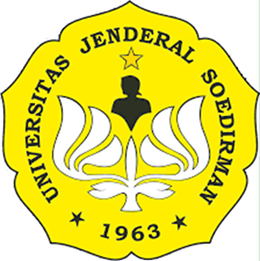 TIM PENYUSUN:Ir. Nunung Noor Hidayat, MPIr. Sri Mastuti, MPMoch Sugiarto, SPt. PhDIr. Oentoeng Edy Djatmiko, MPDr. Yusmi Nur Wakhidati, MMFAKULTAS PETERNAKANUNIVERSITAS JENDERAL SOEDIRMANPURWOKERTO2021RENCANA PEMBELAJARANMANAJAMEN AGRIBISNIS TERNAKKarakteristik Mata Kuliah  Deskripsi Singkat Mata KuliahMatakuliah ini dimulai dengan membahas tentang pengertian dan ruang lingkup agribisnis dilanjutkan dengan melihat berbagai subsektor yang terlibat dalam agribisnis serta sistem agribisnis.  Selanjutnya dibahas tentang penerapan fungsi-fungsi manajemen dalam agribisnis peternakan, juga dibahas tentang manajemen produksi dan pemasaran agribisnis.  Bahasan utama dalam matakuliah ini adalah analisis usaha agribisnis peternakan.  Melengkapi bahasan dalam matakuliah ini adalah pembahasan tentang bentuk serta lembaga pendukung agribisnis peternakan juga akan dikupas berbagai kasus-kasus agribisnis di berabagai negara.Capaian Pembelajaran Umum Mata KuliahMahasiswa memiliki kemampuan menjelaskan: Memahami implementasi fungsi-2 manajemen dlm keg agribisnis; Memahami metode pengambilan keputusan dlm kegiatan-2 agribisnis; Menganalisis industri agribisnis untuk mengevaluasi kinerja perusahaan-2 agribisnis dan menciptakan alternative strategi utk perbaikan perusahaan; Menganalisis kondisi masing-masing subsistem agribisnis yg selanjutnya digunakan utk mengevaluasi  performance system agribisnis secara lebih komprehensif. Menggunakan konsep dan ketrampilan manajemen agribisnis dalam memecahkan persoalan-persoalan pada perusahaan agribisnis.Kompetensi Mata Kuliah1.	Memahami konsep dan sistem agribisnis peternakan2.	Memahami fungsi-fungsi manajemen dan menerapkannya dalam kegiatan agribisnis peternakan3.	Memahami metode pengambilan keputusan dalam kegiatan-kegiatan agribisnis peternakan.4.	Memahami konsep manajemen produksi dan pemasaran agribisnis5.	Mengalisis usaha dan membuat laporan keuangan agribisnis peternakan6.	Memahami  Resiko dan Ketidakpastian dalam Agribisnis Peternakan7.	Memahami berbagai bentuk organisasi yang dapat diterapkan pada agribisnis peternakan.8.	Mengetahui lembaga-lembaga pendukung agribisbis peternakan9.	Menganalisis kasus-kasus agribisnis peternakanOutcome 1. Mahasiswa mampu bertanggung jawab, disiplin, tekun dan teliti2.	Mahasiswa mampu berpikir kritis dan rasional3.	Mahasiswa mampu berkomunikasi dan bekerja sama dalam tim4. Mahasiswa mampu mengembangkan skils melalui pengalaman belajarKontribusi Mata Kuliah Terhadap Kompetensi LulusanMenginternalisasi semangat kemandirian, kejuangan, dan kewirausahaan.Mampu menerapkan manajemen usaha peternakan.Mampu menerapkan pemikiran logis, kritis, sistematis dan inovatif dalam konteks pengembangan atau implementasi ilmu pengetahuan dan teknologi yang memperhatikan dan menerapkan nilai humaniora yang sesuai dengan bidang keahliannya.Mampu menunjukkan kinerja mandiri, bermutu, dan terukur.Mampu mengambil keputusan secara tepat dalam konteks penyelesaian masalah di bidang keahliannya, berdasarkan hasil analisis informasi dan data;Mampu menerapkan manajemen usaha peternakanMampu menerapkan kaidah-kaidah kewirausahaanMampu merencanakan usaha peternakanMampu merencanakan,menganalisis dan menerapkan manajemen peternakanKemampuan KhususMampu menganalisis usaha agribisnis peternakanPETA KOMPETENSI MATA KULIAHEvaluasi Hasil BelajarEvaluasi prestasi mahasiswa dilakukan melalui beberapa komponen yaitu kehadiran, tugas terstruktur, praktikum, ujian tengah semester (UTS) dan ujian akhir semester (UAS). Soal ujian baik kuis, UTS maupun UAS dibuat dengan memperhatikan proporsi pemahaman mahasiswa yaitu rendah/sedang/pandai. Adapun perhitungan nilai akhir mahasiswa dilakukan dengan ketentuan sebagai berikut: Case Based Learning (CBL)	: 50%Praktikum			: 10%UTS				: 15%UAS				: 15%Kuis				: 5%Tugas terstruktur		: 5%Penilaian seluruh hasil belajar dilakukan berdasarkan Penilaian Acuan Patokan (PAP) dengan ketentuan sebagai berikut :Nilai Mutu A untuk nilai   ≥ 80Nilai Mutu AB untuk nilai  antara 75,00 - 79,99Nilai Mutu B untuk nilai  antara 70,00 - 74,99Nilai Mutu BC untuk nilai  antara 65,00 - 69,99Nilai Mutu C untuk nilai antara 60,00 - 64,99Nilai Mutu CD untuk nilai antara 56,00 - 59,99Nilai Mutu D untuk nilai  antara 46,00 – 55,99Nilai Mutu E untuk nilai < 46Lembar Kegiatan Mahasiswa Pembelajaran Berbasis KasusEvaluasi Proses Pembelajaran Berbasis KasusEVALUASI PROSES PEMBELAJARAN BERBASIS KASUSIdentitas Responden NAMA/NIM		:KELOMPOK		:# Beri tanda √ pada nilai yang sesuai pendapat Anda #Kuesioner ini tidak akan mempengaruhi penilaian pembelajaran mahasiswa; apabila terdapat hal-hal yang ingin disampaikan demi penyempurnaan pembelajaran berbasis kasus ini bisa ditulis dalam kolom berikut: ........................................................................................................................................................................................................................................................................................................................................................................................................................................................................................................................Terimakasih atas partisipasi anda. Tim teachingTim Gugus Kendali Mutu  Program Studi PeternakanForm Penilaian Kinerja Individu Dalam  Kelompok Pembelajaran Berbasis KasusFORM PENILAIAN KINERJA INDIVIDU DALAM  KELOMPOK PEMBELAJARAN BERBASIS KASUSNama 			:NIM			:Kelompok		:Judul Studi Kasus	:Mata Kuliah/kode/sks :Dosen Pengampu	:Waktu Kegiatan	:Form Penilaian Presentasi Kegiatan Kelompok Dalam Pembelajaran Berbasis KasusFORM PENILAIAN PRESENTASI KEGIATAN KELOMPOK DALAM PEMBELAJARAN BERBASIS KASUS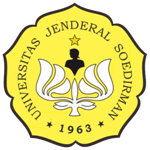 Fakultas				: PETERNAKANProgram studi			: PeternakanTahun akademik		: 2021/2022Semester				: 6Mata kuliah/ Kode		: METODOLOGI PENELITIAN (PTP 2602)SKS				:  3 (2.1)Pengampu			:    1.  Ir. Nunung Noor Hidayat, MP2.  Ir. Sri Mastuti, MP3.  Moch Sugiarto, SPt. PhD4.  Ir. Oentoeng Edy Djatmiko, MP5.  Dr. Yusmi Nur Wakhidati, MM.Waktu Kegiatan			:KEMENTERIAN PENDIDIKAN, KEBUDAYAAN, RISET DAN TEKNOLOGIUNIVERSITAS JENDERAL SODIRMANFAKULTAS PETERNAKANPROGRAM STUDI PRODUKSI TERNAKPURWOKERTO 2021FORM PENILAIAN PRESENTASI HASIL STUDI KASUS KELOMPOK:...............Purwokerto, ..........................(9)Dosen  ...........................(10)Td. Tg. ketua kelas/wakil:.....................(11)Rencana Kegiatan PraktikumEvaluasi/Monitoring PembelajaranKegiatan monitoring proses pembelajaran dimaksudkan untuk mengetahui apakah proses belajar berlangsung dengan baik. Monitoring dilakukan oleh dosen pengampu, program Studi ataupun oleh jurusan. Monitoring yang dilakukan dosen hanya menyangkut aspek utama yang dilakukan ketika pelaksanaan kuis pada setiap sesi pertemuan, sedangkan monitoring yang dilakukan Program Studi ataupun Jurusan, selain aspek utama juga menyangkut beberapa aspek tambahan. Monitoring Program Studi dilaksanakan pada pertengahan dan akhir perkuliahan, sedangkan monitoring yang dilakukan oleh Jurusan dilaksanakan pada akhir masa perkuliahan. Adapun bentuk kuisioner monitoring yang dilakukan dosen pengampu adalah sebagai berikut:Mata Kuliah:MANAJAMEN AGRIBISNIS TERNAKKode Mata Kuliah/SKS:PTP 2606  (2.1)Program Studi:PeternakanJurusan:PeternakanSemester:VI (Enam)Koordinator MK/BlokNama Lengkap:Ir. Nunung Noor Hidayat, MP.NIP:19620805 198703 1 003Fakultas/Jurusan/Prodi:Peternakan/Peternakan/PeternakanTim Teaching:Ir. Nunung Noor Hidayat, MPIr. Sri Mastuti, MPMoch Sugiarto, SPt. PhDIr. Oentoeng Edy Djatmiko, MPDr. Yusmi Nur Wakhidati, MM KEMENTERIAN PENDIDIKAN, KEBUDAYAAN, RISET DAN TEKNOLOGIUNIVERSITAS JENDERAL SOEDIRMANFAKULTAS PETERNAKANPROGRAM STUDI PETERNAKANAlamat: Jl.dr. Soeparno No 60, Karangwangkal, Purwokerto Kode Pos 53123Telepon (0281) 638792 Faks. (0281) 638792Email: fapet@unsoed.ac.id     Website: http://fapet.unsoed.ac.idKEMENTERIAN PENDIDIKAN, KEBUDAYAAN, RISET DAN TEKNOLOGIUNIVERSITAS JENDERAL SOEDIRMANFAKULTAS PETERNAKANPROGRAM STUDI PETERNAKANAlamat: Jl.dr. Soeparno No 60, Karangwangkal, Purwokerto Kode Pos 53123Telepon (0281) 638792 Faks. (0281) 638792Email: fapet@unsoed.ac.id     Website: http://fapet.unsoed.ac.idKEMENTERIAN PENDIDIKAN, KEBUDAYAAN, RISET DAN TEKNOLOGIUNIVERSITAS JENDERAL SOEDIRMANFAKULTAS PETERNAKANPROGRAM STUDI PETERNAKANAlamat: Jl.dr. Soeparno No 60, Karangwangkal, Purwokerto Kode Pos 53123Telepon (0281) 638792 Faks. (0281) 638792Email: fapet@unsoed.ac.id     Website: http://fapet.unsoed.ac.idKEMENTERIAN PENDIDIKAN, KEBUDAYAAN, RISET DAN TEKNOLOGIUNIVERSITAS JENDERAL SOEDIRMANFAKULTAS PETERNAKANPROGRAM STUDI PETERNAKANAlamat: Jl.dr. Soeparno No 60, Karangwangkal, Purwokerto Kode Pos 53123Telepon (0281) 638792 Faks. (0281) 638792Email: fapet@unsoed.ac.id     Website: http://fapet.unsoed.ac.idKEMENTERIAN PENDIDIKAN, KEBUDAYAAN, RISET DAN TEKNOLOGIUNIVERSITAS JENDERAL SOEDIRMANFAKULTAS PETERNAKANPROGRAM STUDI PETERNAKANAlamat: Jl.dr. Soeparno No 60, Karangwangkal, Purwokerto Kode Pos 53123Telepon (0281) 638792 Faks. (0281) 638792Email: fapet@unsoed.ac.id     Website: http://fapet.unsoed.ac.idKEMENTERIAN PENDIDIKAN, KEBUDAYAAN, RISET DAN TEKNOLOGIUNIVERSITAS JENDERAL SOEDIRMANFAKULTAS PETERNAKANPROGRAM STUDI PETERNAKANAlamat: Jl.dr. Soeparno No 60, Karangwangkal, Purwokerto Kode Pos 53123Telepon (0281) 638792 Faks. (0281) 638792Email: fapet@unsoed.ac.id     Website: http://fapet.unsoed.ac.idKEMENTERIAN PENDIDIKAN, KEBUDAYAAN, RISET DAN TEKNOLOGIUNIVERSITAS JENDERAL SOEDIRMANFAKULTAS PETERNAKANPROGRAM STUDI PETERNAKANAlamat: Jl.dr. Soeparno No 60, Karangwangkal, Purwokerto Kode Pos 53123Telepon (0281) 638792 Faks. (0281) 638792Email: fapet@unsoed.ac.id     Website: http://fapet.unsoed.ac.idKEMENTERIAN PENDIDIKAN, KEBUDAYAAN, RISET DAN TEKNOLOGIUNIVERSITAS JENDERAL SOEDIRMANFAKULTAS PETERNAKANPROGRAM STUDI PETERNAKANAlamat: Jl.dr. Soeparno No 60, Karangwangkal, Purwokerto Kode Pos 53123Telepon (0281) 638792 Faks. (0281) 638792Email: fapet@unsoed.ac.id     Website: http://fapet.unsoed.ac.idKEMENTERIAN PENDIDIKAN, KEBUDAYAAN, RISET DAN TEKNOLOGIUNIVERSITAS JENDERAL SOEDIRMANFAKULTAS PETERNAKANPROGRAM STUDI PETERNAKANAlamat: Jl.dr. Soeparno No 60, Karangwangkal, Purwokerto Kode Pos 53123Telepon (0281) 638792 Faks. (0281) 638792Email: fapet@unsoed.ac.id     Website: http://fapet.unsoed.ac.idKEMENTERIAN PENDIDIKAN, KEBUDAYAAN, RISET DAN TEKNOLOGIUNIVERSITAS JENDERAL SOEDIRMANFAKULTAS PETERNAKANPROGRAM STUDI PETERNAKANAlamat: Jl.dr. Soeparno No 60, Karangwangkal, Purwokerto Kode Pos 53123Telepon (0281) 638792 Faks. (0281) 638792Email: fapet@unsoed.ac.id     Website: http://fapet.unsoed.ac.idKEMENTERIAN PENDIDIKAN, KEBUDAYAAN, RISET DAN TEKNOLOGIUNIVERSITAS JENDERAL SOEDIRMANFAKULTAS PETERNAKANPROGRAM STUDI PETERNAKANAlamat: Jl.dr. Soeparno No 60, Karangwangkal, Purwokerto Kode Pos 53123Telepon (0281) 638792 Faks. (0281) 638792Email: fapet@unsoed.ac.id     Website: http://fapet.unsoed.ac.idKEMENTERIAN PENDIDIKAN, KEBUDAYAAN, RISET DAN TEKNOLOGIUNIVERSITAS JENDERAL SOEDIRMANFAKULTAS PETERNAKANPROGRAM STUDI PETERNAKANAlamat: Jl.dr. Soeparno No 60, Karangwangkal, Purwokerto Kode Pos 53123Telepon (0281) 638792 Faks. (0281) 638792Email: fapet@unsoed.ac.id     Website: http://fapet.unsoed.ac.idRENCANA PEMBELAJARAN SEMESTERRENCANA PEMBELAJARAN SEMESTERRENCANA PEMBELAJARAN SEMESTERRENCANA PEMBELAJARAN SEMESTERRENCANA PEMBELAJARAN SEMESTERRENCANA PEMBELAJARAN SEMESTERRENCANA PEMBELAJARAN SEMESTERRENCANA PEMBELAJARAN SEMESTERRENCANA PEMBELAJARAN SEMESTERRENCANA PEMBELAJARAN SEMESTERRENCANA PEMBELAJARAN SEMESTERRENCANA PEMBELAJARAN SEMESTERRENCANA PEMBELAJARAN SEMESTERRENCANA PEMBELAJARAN SEMESTERRENCANA PEMBELAJARAN SEMESTER11Mata KuliahMata KuliahNamaNamaKodeKodeKodeBobotBobotBobotSemesterMata Kuliah SyaratMata Kuliah Syarat11Mata KuliahMata KuliahManajemen Agribisnis TernakManajemen Agribisnis TernakPTP 2606PTP 2606PTP 26063 sks3 sks3 sksVIBisnis PeternakanBisnis Peternakan22Dosen PengampuDosen PengampuIr. Nunung Noor Hidayat, MPIr. Sri Mastuti, MPMoch Sugiarto, SPt. PhDIr. Oentoeng Edy Djatmiko, MPDr. Yusmi Nur Wakhidati, MMIr. Nunung Noor Hidayat, MPIr. Sri Mastuti, MPMoch Sugiarto, SPt. PhDIr. Oentoeng Edy Djatmiko, MPDr. Yusmi Nur Wakhidati, MMIr. Nunung Noor Hidayat, MPIr. Sri Mastuti, MPMoch Sugiarto, SPt. PhDIr. Oentoeng Edy Djatmiko, MPDr. Yusmi Nur Wakhidati, MMIr. Nunung Noor Hidayat, MPIr. Sri Mastuti, MPMoch Sugiarto, SPt. PhDIr. Oentoeng Edy Djatmiko, MPDr. Yusmi Nur Wakhidati, MMIr. Nunung Noor Hidayat, MPIr. Sri Mastuti, MPMoch Sugiarto, SPt. PhDIr. Oentoeng Edy Djatmiko, MPDr. Yusmi Nur Wakhidati, MMIr. Nunung Noor Hidayat, MPIr. Sri Mastuti, MPMoch Sugiarto, SPt. PhDIr. Oentoeng Edy Djatmiko, MPDr. Yusmi Nur Wakhidati, MMIr. Nunung Noor Hidayat, MPIr. Sri Mastuti, MPMoch Sugiarto, SPt. PhDIr. Oentoeng Edy Djatmiko, MPDr. Yusmi Nur Wakhidati, MMIr. Nunung Noor Hidayat, MPIr. Sri Mastuti, MPMoch Sugiarto, SPt. PhDIr. Oentoeng Edy Djatmiko, MPDr. Yusmi Nur Wakhidati, MMIr. Nunung Noor Hidayat, MPIr. Sri Mastuti, MPMoch Sugiarto, SPt. PhDIr. Oentoeng Edy Djatmiko, MPDr. Yusmi Nur Wakhidati, MMIr. Nunung Noor Hidayat, MPIr. Sri Mastuti, MPMoch Sugiarto, SPt. PhDIr. Oentoeng Edy Djatmiko, MPDr. Yusmi Nur Wakhidati, MMIr. Nunung Noor Hidayat, MPIr. Sri Mastuti, MPMoch Sugiarto, SPt. PhDIr. Oentoeng Edy Djatmiko, MPDr. Yusmi Nur Wakhidati, MM22Dosen PengampuDosen PengampuKontak Telp :  085647624456Kontak Telp :  085647624456Kontak Telp :  085647624456Kontak Telp :  085647624456Kontak Telp :  085647624456Kontak Telp :  085647624456Kontak Telp :  085647624456Ruang Kelas:  Ruang Kelas:  Ruang Kelas:  Ruang Kelas:  33Deskripsi Mata KuliahDeskripsi Mata KuliahPengajaran Mata Kuliah  Manajemen Agibisnis Peternakan diarahkan mengenai pengertian dan ruang lingkup (dasar-dasar) manajemen, sistem  agribisnis peternakan, analisis dan pengkajian agribisnis peternakan, prinsip-prinsip dan ketrampilan manajemen dalam konteks empat fungsi manajemen (planning, organizing, leading dan controlling), pengendalian keuangan agribisnis peternakan disamping juga keterkaitan dengan institusi-institusi eksternal sehingga mahasiswa mampu menganalisis sistem agribisnis secara komprehensifPengajaran Mata Kuliah  Manajemen Agibisnis Peternakan diarahkan mengenai pengertian dan ruang lingkup (dasar-dasar) manajemen, sistem  agribisnis peternakan, analisis dan pengkajian agribisnis peternakan, prinsip-prinsip dan ketrampilan manajemen dalam konteks empat fungsi manajemen (planning, organizing, leading dan controlling), pengendalian keuangan agribisnis peternakan disamping juga keterkaitan dengan institusi-institusi eksternal sehingga mahasiswa mampu menganalisis sistem agribisnis secara komprehensifPengajaran Mata Kuliah  Manajemen Agibisnis Peternakan diarahkan mengenai pengertian dan ruang lingkup (dasar-dasar) manajemen, sistem  agribisnis peternakan, analisis dan pengkajian agribisnis peternakan, prinsip-prinsip dan ketrampilan manajemen dalam konteks empat fungsi manajemen (planning, organizing, leading dan controlling), pengendalian keuangan agribisnis peternakan disamping juga keterkaitan dengan institusi-institusi eksternal sehingga mahasiswa mampu menganalisis sistem agribisnis secara komprehensifPengajaran Mata Kuliah  Manajemen Agibisnis Peternakan diarahkan mengenai pengertian dan ruang lingkup (dasar-dasar) manajemen, sistem  agribisnis peternakan, analisis dan pengkajian agribisnis peternakan, prinsip-prinsip dan ketrampilan manajemen dalam konteks empat fungsi manajemen (planning, organizing, leading dan controlling), pengendalian keuangan agribisnis peternakan disamping juga keterkaitan dengan institusi-institusi eksternal sehingga mahasiswa mampu menganalisis sistem agribisnis secara komprehensifPengajaran Mata Kuliah  Manajemen Agibisnis Peternakan diarahkan mengenai pengertian dan ruang lingkup (dasar-dasar) manajemen, sistem  agribisnis peternakan, analisis dan pengkajian agribisnis peternakan, prinsip-prinsip dan ketrampilan manajemen dalam konteks empat fungsi manajemen (planning, organizing, leading dan controlling), pengendalian keuangan agribisnis peternakan disamping juga keterkaitan dengan institusi-institusi eksternal sehingga mahasiswa mampu menganalisis sistem agribisnis secara komprehensifPengajaran Mata Kuliah  Manajemen Agibisnis Peternakan diarahkan mengenai pengertian dan ruang lingkup (dasar-dasar) manajemen, sistem  agribisnis peternakan, analisis dan pengkajian agribisnis peternakan, prinsip-prinsip dan ketrampilan manajemen dalam konteks empat fungsi manajemen (planning, organizing, leading dan controlling), pengendalian keuangan agribisnis peternakan disamping juga keterkaitan dengan institusi-institusi eksternal sehingga mahasiswa mampu menganalisis sistem agribisnis secara komprehensifPengajaran Mata Kuliah  Manajemen Agibisnis Peternakan diarahkan mengenai pengertian dan ruang lingkup (dasar-dasar) manajemen, sistem  agribisnis peternakan, analisis dan pengkajian agribisnis peternakan, prinsip-prinsip dan ketrampilan manajemen dalam konteks empat fungsi manajemen (planning, organizing, leading dan controlling), pengendalian keuangan agribisnis peternakan disamping juga keterkaitan dengan institusi-institusi eksternal sehingga mahasiswa mampu menganalisis sistem agribisnis secara komprehensifPengajaran Mata Kuliah  Manajemen Agibisnis Peternakan diarahkan mengenai pengertian dan ruang lingkup (dasar-dasar) manajemen, sistem  agribisnis peternakan, analisis dan pengkajian agribisnis peternakan, prinsip-prinsip dan ketrampilan manajemen dalam konteks empat fungsi manajemen (planning, organizing, leading dan controlling), pengendalian keuangan agribisnis peternakan disamping juga keterkaitan dengan institusi-institusi eksternal sehingga mahasiswa mampu menganalisis sistem agribisnis secara komprehensifPengajaran Mata Kuliah  Manajemen Agibisnis Peternakan diarahkan mengenai pengertian dan ruang lingkup (dasar-dasar) manajemen, sistem  agribisnis peternakan, analisis dan pengkajian agribisnis peternakan, prinsip-prinsip dan ketrampilan manajemen dalam konteks empat fungsi manajemen (planning, organizing, leading dan controlling), pengendalian keuangan agribisnis peternakan disamping juga keterkaitan dengan institusi-institusi eksternal sehingga mahasiswa mampu menganalisis sistem agribisnis secara komprehensifPengajaran Mata Kuliah  Manajemen Agibisnis Peternakan diarahkan mengenai pengertian dan ruang lingkup (dasar-dasar) manajemen, sistem  agribisnis peternakan, analisis dan pengkajian agribisnis peternakan, prinsip-prinsip dan ketrampilan manajemen dalam konteks empat fungsi manajemen (planning, organizing, leading dan controlling), pengendalian keuangan agribisnis peternakan disamping juga keterkaitan dengan institusi-institusi eksternal sehingga mahasiswa mampu menganalisis sistem agribisnis secara komprehensifPengajaran Mata Kuliah  Manajemen Agibisnis Peternakan diarahkan mengenai pengertian dan ruang lingkup (dasar-dasar) manajemen, sistem  agribisnis peternakan, analisis dan pengkajian agribisnis peternakan, prinsip-prinsip dan ketrampilan manajemen dalam konteks empat fungsi manajemen (planning, organizing, leading dan controlling), pengendalian keuangan agribisnis peternakan disamping juga keterkaitan dengan institusi-institusi eksternal sehingga mahasiswa mampu menganalisis sistem agribisnis secara komprehensifCPL yang Dibebankan pada Mata KuliahCPL yang Dibebankan pada Mata KuliahMahasiswa memiliki kemampuan menjelaskan: Memahami implementasi fungsi-2 manajemen dlm keg agribisnis; Memahami metode pengambilan keputusan dlm kegiatan-2 agribisnis; Menganalisis industri agribisnis untuk mengevaluasi kinerja perusahaan-2 agribisnis dan menciptakan alternative strategi utk perbaikan perusahaan; Menganalisis kondisi masing-masing subsistem agribisnis yg selanjutnya digunakan utk mengevaluasi  performance system agribisnis secara lebih komprehensif. Menggunakan konsep dan ketrampilan manajemen agribisnis dalam memecahkan persoalan-persoalan pada perusahaan agribisnis.Mahasiswa memiliki kemampuan menjelaskan: Memahami implementasi fungsi-2 manajemen dlm keg agribisnis; Memahami metode pengambilan keputusan dlm kegiatan-2 agribisnis; Menganalisis industri agribisnis untuk mengevaluasi kinerja perusahaan-2 agribisnis dan menciptakan alternative strategi utk perbaikan perusahaan; Menganalisis kondisi masing-masing subsistem agribisnis yg selanjutnya digunakan utk mengevaluasi  performance system agribisnis secara lebih komprehensif. Menggunakan konsep dan ketrampilan manajemen agribisnis dalam memecahkan persoalan-persoalan pada perusahaan agribisnis.Mahasiswa memiliki kemampuan menjelaskan: Memahami implementasi fungsi-2 manajemen dlm keg agribisnis; Memahami metode pengambilan keputusan dlm kegiatan-2 agribisnis; Menganalisis industri agribisnis untuk mengevaluasi kinerja perusahaan-2 agribisnis dan menciptakan alternative strategi utk perbaikan perusahaan; Menganalisis kondisi masing-masing subsistem agribisnis yg selanjutnya digunakan utk mengevaluasi  performance system agribisnis secara lebih komprehensif. Menggunakan konsep dan ketrampilan manajemen agribisnis dalam memecahkan persoalan-persoalan pada perusahaan agribisnis.Mahasiswa memiliki kemampuan menjelaskan: Memahami implementasi fungsi-2 manajemen dlm keg agribisnis; Memahami metode pengambilan keputusan dlm kegiatan-2 agribisnis; Menganalisis industri agribisnis untuk mengevaluasi kinerja perusahaan-2 agribisnis dan menciptakan alternative strategi utk perbaikan perusahaan; Menganalisis kondisi masing-masing subsistem agribisnis yg selanjutnya digunakan utk mengevaluasi  performance system agribisnis secara lebih komprehensif. Menggunakan konsep dan ketrampilan manajemen agribisnis dalam memecahkan persoalan-persoalan pada perusahaan agribisnis.Mahasiswa memiliki kemampuan menjelaskan: Memahami implementasi fungsi-2 manajemen dlm keg agribisnis; Memahami metode pengambilan keputusan dlm kegiatan-2 agribisnis; Menganalisis industri agribisnis untuk mengevaluasi kinerja perusahaan-2 agribisnis dan menciptakan alternative strategi utk perbaikan perusahaan; Menganalisis kondisi masing-masing subsistem agribisnis yg selanjutnya digunakan utk mengevaluasi  performance system agribisnis secara lebih komprehensif. Menggunakan konsep dan ketrampilan manajemen agribisnis dalam memecahkan persoalan-persoalan pada perusahaan agribisnis.Mahasiswa memiliki kemampuan menjelaskan: Memahami implementasi fungsi-2 manajemen dlm keg agribisnis; Memahami metode pengambilan keputusan dlm kegiatan-2 agribisnis; Menganalisis industri agribisnis untuk mengevaluasi kinerja perusahaan-2 agribisnis dan menciptakan alternative strategi utk perbaikan perusahaan; Menganalisis kondisi masing-masing subsistem agribisnis yg selanjutnya digunakan utk mengevaluasi  performance system agribisnis secara lebih komprehensif. Menggunakan konsep dan ketrampilan manajemen agribisnis dalam memecahkan persoalan-persoalan pada perusahaan agribisnis.Mahasiswa memiliki kemampuan menjelaskan: Memahami implementasi fungsi-2 manajemen dlm keg agribisnis; Memahami metode pengambilan keputusan dlm kegiatan-2 agribisnis; Menganalisis industri agribisnis untuk mengevaluasi kinerja perusahaan-2 agribisnis dan menciptakan alternative strategi utk perbaikan perusahaan; Menganalisis kondisi masing-masing subsistem agribisnis yg selanjutnya digunakan utk mengevaluasi  performance system agribisnis secara lebih komprehensif. Menggunakan konsep dan ketrampilan manajemen agribisnis dalam memecahkan persoalan-persoalan pada perusahaan agribisnis.Mahasiswa memiliki kemampuan menjelaskan: Memahami implementasi fungsi-2 manajemen dlm keg agribisnis; Memahami metode pengambilan keputusan dlm kegiatan-2 agribisnis; Menganalisis industri agribisnis untuk mengevaluasi kinerja perusahaan-2 agribisnis dan menciptakan alternative strategi utk perbaikan perusahaan; Menganalisis kondisi masing-masing subsistem agribisnis yg selanjutnya digunakan utk mengevaluasi  performance system agribisnis secara lebih komprehensif. Menggunakan konsep dan ketrampilan manajemen agribisnis dalam memecahkan persoalan-persoalan pada perusahaan agribisnis.Mahasiswa memiliki kemampuan menjelaskan: Memahami implementasi fungsi-2 manajemen dlm keg agribisnis; Memahami metode pengambilan keputusan dlm kegiatan-2 agribisnis; Menganalisis industri agribisnis untuk mengevaluasi kinerja perusahaan-2 agribisnis dan menciptakan alternative strategi utk perbaikan perusahaan; Menganalisis kondisi masing-masing subsistem agribisnis yg selanjutnya digunakan utk mengevaluasi  performance system agribisnis secara lebih komprehensif. Menggunakan konsep dan ketrampilan manajemen agribisnis dalam memecahkan persoalan-persoalan pada perusahaan agribisnis.Mahasiswa memiliki kemampuan menjelaskan: Memahami implementasi fungsi-2 manajemen dlm keg agribisnis; Memahami metode pengambilan keputusan dlm kegiatan-2 agribisnis; Menganalisis industri agribisnis untuk mengevaluasi kinerja perusahaan-2 agribisnis dan menciptakan alternative strategi utk perbaikan perusahaan; Menganalisis kondisi masing-masing subsistem agribisnis yg selanjutnya digunakan utk mengevaluasi  performance system agribisnis secara lebih komprehensif. Menggunakan konsep dan ketrampilan manajemen agribisnis dalam memecahkan persoalan-persoalan pada perusahaan agribisnis.Mahasiswa memiliki kemampuan menjelaskan: Memahami implementasi fungsi-2 manajemen dlm keg agribisnis; Memahami metode pengambilan keputusan dlm kegiatan-2 agribisnis; Menganalisis industri agribisnis untuk mengevaluasi kinerja perusahaan-2 agribisnis dan menciptakan alternative strategi utk perbaikan perusahaan; Menganalisis kondisi masing-masing subsistem agribisnis yg selanjutnya digunakan utk mengevaluasi  performance system agribisnis secara lebih komprehensif. Menggunakan konsep dan ketrampilan manajemen agribisnis dalam memecahkan persoalan-persoalan pada perusahaan agribisnis.Mahasiswa memiliki kemampuan menjelaskan: Memahami implementasi fungsi-2 manajemen dlm keg agribisnis; Memahami metode pengambilan keputusan dlm kegiatan-2 agribisnis; Menganalisis industri agribisnis untuk mengevaluasi kinerja perusahaan-2 agribisnis dan menciptakan alternative strategi utk perbaikan perusahaan; Menganalisis kondisi masing-masing subsistem agribisnis yg selanjutnya digunakan utk mengevaluasi  performance system agribisnis secara lebih komprehensif. Menggunakan konsep dan ketrampilan manajemen agribisnis dalam memecahkan persoalan-persoalan pada perusahaan agribisnis.55Capaian Pembelajaran Mata KuliahCapaian Pembelajaran Mata KuliahMemahami konsep dan sistem agribisnis peternakanMemahami fungsi-fungsi manajemen dan menerapkannya dalam kegiatan agribisnis peternakanMemahami metode pengambilan keputusan dalam kegiatan-kegiatan agribisnis peternakan.Memahami konsep manajemen produksi dan pemasaran agribisnisMenganalisis usaha dan membuat laporan keuangan agribisnis peternakanMemahami  Resiko dan Ketidakpastian dalam Agribisnis PeternakanMemahami berbagai bentuk organisasi yang dapat diterapkan pada agribisnis peternakan.Mengetahui lembaga-lembaga pendukung agribisbis peternakanMenganalisis kasus-kasus agribisnis peternakanMemahami konsep dan sistem agribisnis peternakanMemahami fungsi-fungsi manajemen dan menerapkannya dalam kegiatan agribisnis peternakanMemahami metode pengambilan keputusan dalam kegiatan-kegiatan agribisnis peternakan.Memahami konsep manajemen produksi dan pemasaran agribisnisMenganalisis usaha dan membuat laporan keuangan agribisnis peternakanMemahami  Resiko dan Ketidakpastian dalam Agribisnis PeternakanMemahami berbagai bentuk organisasi yang dapat diterapkan pada agribisnis peternakan.Mengetahui lembaga-lembaga pendukung agribisbis peternakanMenganalisis kasus-kasus agribisnis peternakanMemahami konsep dan sistem agribisnis peternakanMemahami fungsi-fungsi manajemen dan menerapkannya dalam kegiatan agribisnis peternakanMemahami metode pengambilan keputusan dalam kegiatan-kegiatan agribisnis peternakan.Memahami konsep manajemen produksi dan pemasaran agribisnisMenganalisis usaha dan membuat laporan keuangan agribisnis peternakanMemahami  Resiko dan Ketidakpastian dalam Agribisnis PeternakanMemahami berbagai bentuk organisasi yang dapat diterapkan pada agribisnis peternakan.Mengetahui lembaga-lembaga pendukung agribisbis peternakanMenganalisis kasus-kasus agribisnis peternakanMemahami konsep dan sistem agribisnis peternakanMemahami fungsi-fungsi manajemen dan menerapkannya dalam kegiatan agribisnis peternakanMemahami metode pengambilan keputusan dalam kegiatan-kegiatan agribisnis peternakan.Memahami konsep manajemen produksi dan pemasaran agribisnisMenganalisis usaha dan membuat laporan keuangan agribisnis peternakanMemahami  Resiko dan Ketidakpastian dalam Agribisnis PeternakanMemahami berbagai bentuk organisasi yang dapat diterapkan pada agribisnis peternakan.Mengetahui lembaga-lembaga pendukung agribisbis peternakanMenganalisis kasus-kasus agribisnis peternakanMemahami konsep dan sistem agribisnis peternakanMemahami fungsi-fungsi manajemen dan menerapkannya dalam kegiatan agribisnis peternakanMemahami metode pengambilan keputusan dalam kegiatan-kegiatan agribisnis peternakan.Memahami konsep manajemen produksi dan pemasaran agribisnisMenganalisis usaha dan membuat laporan keuangan agribisnis peternakanMemahami  Resiko dan Ketidakpastian dalam Agribisnis PeternakanMemahami berbagai bentuk organisasi yang dapat diterapkan pada agribisnis peternakan.Mengetahui lembaga-lembaga pendukung agribisbis peternakanMenganalisis kasus-kasus agribisnis peternakanMemahami konsep dan sistem agribisnis peternakanMemahami fungsi-fungsi manajemen dan menerapkannya dalam kegiatan agribisnis peternakanMemahami metode pengambilan keputusan dalam kegiatan-kegiatan agribisnis peternakan.Memahami konsep manajemen produksi dan pemasaran agribisnisMenganalisis usaha dan membuat laporan keuangan agribisnis peternakanMemahami  Resiko dan Ketidakpastian dalam Agribisnis PeternakanMemahami berbagai bentuk organisasi yang dapat diterapkan pada agribisnis peternakan.Mengetahui lembaga-lembaga pendukung agribisbis peternakanMenganalisis kasus-kasus agribisnis peternakanMemahami konsep dan sistem agribisnis peternakanMemahami fungsi-fungsi manajemen dan menerapkannya dalam kegiatan agribisnis peternakanMemahami metode pengambilan keputusan dalam kegiatan-kegiatan agribisnis peternakan.Memahami konsep manajemen produksi dan pemasaran agribisnisMenganalisis usaha dan membuat laporan keuangan agribisnis peternakanMemahami  Resiko dan Ketidakpastian dalam Agribisnis PeternakanMemahami berbagai bentuk organisasi yang dapat diterapkan pada agribisnis peternakan.Mengetahui lembaga-lembaga pendukung agribisbis peternakanMenganalisis kasus-kasus agribisnis peternakanMemahami konsep dan sistem agribisnis peternakanMemahami fungsi-fungsi manajemen dan menerapkannya dalam kegiatan agribisnis peternakanMemahami metode pengambilan keputusan dalam kegiatan-kegiatan agribisnis peternakan.Memahami konsep manajemen produksi dan pemasaran agribisnisMenganalisis usaha dan membuat laporan keuangan agribisnis peternakanMemahami  Resiko dan Ketidakpastian dalam Agribisnis PeternakanMemahami berbagai bentuk organisasi yang dapat diterapkan pada agribisnis peternakan.Mengetahui lembaga-lembaga pendukung agribisbis peternakanMenganalisis kasus-kasus agribisnis peternakanMemahami konsep dan sistem agribisnis peternakanMemahami fungsi-fungsi manajemen dan menerapkannya dalam kegiatan agribisnis peternakanMemahami metode pengambilan keputusan dalam kegiatan-kegiatan agribisnis peternakan.Memahami konsep manajemen produksi dan pemasaran agribisnisMenganalisis usaha dan membuat laporan keuangan agribisnis peternakanMemahami  Resiko dan Ketidakpastian dalam Agribisnis PeternakanMemahami berbagai bentuk organisasi yang dapat diterapkan pada agribisnis peternakan.Mengetahui lembaga-lembaga pendukung agribisbis peternakanMenganalisis kasus-kasus agribisnis peternakanMemahami konsep dan sistem agribisnis peternakanMemahami fungsi-fungsi manajemen dan menerapkannya dalam kegiatan agribisnis peternakanMemahami metode pengambilan keputusan dalam kegiatan-kegiatan agribisnis peternakan.Memahami konsep manajemen produksi dan pemasaran agribisnisMenganalisis usaha dan membuat laporan keuangan agribisnis peternakanMemahami  Resiko dan Ketidakpastian dalam Agribisnis PeternakanMemahami berbagai bentuk organisasi yang dapat diterapkan pada agribisnis peternakan.Mengetahui lembaga-lembaga pendukung agribisbis peternakanMenganalisis kasus-kasus agribisnis peternakanMemahami konsep dan sistem agribisnis peternakanMemahami fungsi-fungsi manajemen dan menerapkannya dalam kegiatan agribisnis peternakanMemahami metode pengambilan keputusan dalam kegiatan-kegiatan agribisnis peternakan.Memahami konsep manajemen produksi dan pemasaran agribisnisMenganalisis usaha dan membuat laporan keuangan agribisnis peternakanMemahami  Resiko dan Ketidakpastian dalam Agribisnis PeternakanMemahami berbagai bentuk organisasi yang dapat diterapkan pada agribisnis peternakan.Mengetahui lembaga-lembaga pendukung agribisbis peternakanMenganalisis kasus-kasus agribisnis peternakanMemahami konsep dan sistem agribisnis peternakanMemahami fungsi-fungsi manajemen dan menerapkannya dalam kegiatan agribisnis peternakanMemahami metode pengambilan keputusan dalam kegiatan-kegiatan agribisnis peternakan.Memahami konsep manajemen produksi dan pemasaran agribisnisMenganalisis usaha dan membuat laporan keuangan agribisnis peternakanMemahami  Resiko dan Ketidakpastian dalam Agribisnis PeternakanMemahami berbagai bentuk organisasi yang dapat diterapkan pada agribisnis peternakan.Mengetahui lembaga-lembaga pendukung agribisbis peternakanMenganalisis kasus-kasus agribisnis peternakan66Bahan Kajian (Materi Pembelajaran)Bahan Kajian (Materi Pembelajaran)Pendahuluan dan Sistem Agribisnis PeternakanFungsi Manajemen dalam Agribisnis PeternakanManajemen Produksi,  Pemasaran dan  Keuangan Agribisnis PeternakanAnalisis Usaha Agribisnis PeternakanLaporan Keuangan  dan Sistem Akuntansi Agribisnis PeternakanResiko dan Ketidakpastian Usaha Agribisnis Peternakan Organisasi Agribisnis Peternakan Lembaga pendukung agribisnis  Peternakan dan perannya Bedah kasus agribisnis peternakan di IndonesiaPendahuluan dan Sistem Agribisnis PeternakanFungsi Manajemen dalam Agribisnis PeternakanManajemen Produksi,  Pemasaran dan  Keuangan Agribisnis PeternakanAnalisis Usaha Agribisnis PeternakanLaporan Keuangan  dan Sistem Akuntansi Agribisnis PeternakanResiko dan Ketidakpastian Usaha Agribisnis Peternakan Organisasi Agribisnis Peternakan Lembaga pendukung agribisnis  Peternakan dan perannya Bedah kasus agribisnis peternakan di IndonesiaPendahuluan dan Sistem Agribisnis PeternakanFungsi Manajemen dalam Agribisnis PeternakanManajemen Produksi,  Pemasaran dan  Keuangan Agribisnis PeternakanAnalisis Usaha Agribisnis PeternakanLaporan Keuangan  dan Sistem Akuntansi Agribisnis PeternakanResiko dan Ketidakpastian Usaha Agribisnis Peternakan Organisasi Agribisnis Peternakan Lembaga pendukung agribisnis  Peternakan dan perannya Bedah kasus agribisnis peternakan di IndonesiaPendahuluan dan Sistem Agribisnis PeternakanFungsi Manajemen dalam Agribisnis PeternakanManajemen Produksi,  Pemasaran dan  Keuangan Agribisnis PeternakanAnalisis Usaha Agribisnis PeternakanLaporan Keuangan  dan Sistem Akuntansi Agribisnis PeternakanResiko dan Ketidakpastian Usaha Agribisnis Peternakan Organisasi Agribisnis Peternakan Lembaga pendukung agribisnis  Peternakan dan perannya Bedah kasus agribisnis peternakan di IndonesiaPendahuluan dan Sistem Agribisnis PeternakanFungsi Manajemen dalam Agribisnis PeternakanManajemen Produksi,  Pemasaran dan  Keuangan Agribisnis PeternakanAnalisis Usaha Agribisnis PeternakanLaporan Keuangan  dan Sistem Akuntansi Agribisnis PeternakanResiko dan Ketidakpastian Usaha Agribisnis Peternakan Organisasi Agribisnis Peternakan Lembaga pendukung agribisnis  Peternakan dan perannya Bedah kasus agribisnis peternakan di IndonesiaPendahuluan dan Sistem Agribisnis PeternakanFungsi Manajemen dalam Agribisnis PeternakanManajemen Produksi,  Pemasaran dan  Keuangan Agribisnis PeternakanAnalisis Usaha Agribisnis PeternakanLaporan Keuangan  dan Sistem Akuntansi Agribisnis PeternakanResiko dan Ketidakpastian Usaha Agribisnis Peternakan Organisasi Agribisnis Peternakan Lembaga pendukung agribisnis  Peternakan dan perannya Bedah kasus agribisnis peternakan di IndonesiaPendahuluan dan Sistem Agribisnis PeternakanFungsi Manajemen dalam Agribisnis PeternakanManajemen Produksi,  Pemasaran dan  Keuangan Agribisnis PeternakanAnalisis Usaha Agribisnis PeternakanLaporan Keuangan  dan Sistem Akuntansi Agribisnis PeternakanResiko dan Ketidakpastian Usaha Agribisnis Peternakan Organisasi Agribisnis Peternakan Lembaga pendukung agribisnis  Peternakan dan perannya Bedah kasus agribisnis peternakan di IndonesiaPendahuluan dan Sistem Agribisnis PeternakanFungsi Manajemen dalam Agribisnis PeternakanManajemen Produksi,  Pemasaran dan  Keuangan Agribisnis PeternakanAnalisis Usaha Agribisnis PeternakanLaporan Keuangan  dan Sistem Akuntansi Agribisnis PeternakanResiko dan Ketidakpastian Usaha Agribisnis Peternakan Organisasi Agribisnis Peternakan Lembaga pendukung agribisnis  Peternakan dan perannya Bedah kasus agribisnis peternakan di IndonesiaPendahuluan dan Sistem Agribisnis PeternakanFungsi Manajemen dalam Agribisnis PeternakanManajemen Produksi,  Pemasaran dan  Keuangan Agribisnis PeternakanAnalisis Usaha Agribisnis PeternakanLaporan Keuangan  dan Sistem Akuntansi Agribisnis PeternakanResiko dan Ketidakpastian Usaha Agribisnis Peternakan Organisasi Agribisnis Peternakan Lembaga pendukung agribisnis  Peternakan dan perannya Bedah kasus agribisnis peternakan di IndonesiaPendahuluan dan Sistem Agribisnis PeternakanFungsi Manajemen dalam Agribisnis PeternakanManajemen Produksi,  Pemasaran dan  Keuangan Agribisnis PeternakanAnalisis Usaha Agribisnis PeternakanLaporan Keuangan  dan Sistem Akuntansi Agribisnis PeternakanResiko dan Ketidakpastian Usaha Agribisnis Peternakan Organisasi Agribisnis Peternakan Lembaga pendukung agribisnis  Peternakan dan perannya Bedah kasus agribisnis peternakan di IndonesiaPendahuluan dan Sistem Agribisnis PeternakanFungsi Manajemen dalam Agribisnis PeternakanManajemen Produksi,  Pemasaran dan  Keuangan Agribisnis PeternakanAnalisis Usaha Agribisnis PeternakanLaporan Keuangan  dan Sistem Akuntansi Agribisnis PeternakanResiko dan Ketidakpastian Usaha Agribisnis Peternakan Organisasi Agribisnis Peternakan Lembaga pendukung agribisnis  Peternakan dan perannya Bedah kasus agribisnis peternakan di IndonesiaPendahuluan dan Sistem Agribisnis PeternakanFungsi Manajemen dalam Agribisnis PeternakanManajemen Produksi,  Pemasaran dan  Keuangan Agribisnis PeternakanAnalisis Usaha Agribisnis PeternakanLaporan Keuangan  dan Sistem Akuntansi Agribisnis PeternakanResiko dan Ketidakpastian Usaha Agribisnis Peternakan Organisasi Agribisnis Peternakan Lembaga pendukung agribisnis  Peternakan dan perannya Bedah kasus agribisnis peternakan di Indonesia77Rencana PembelajaranRencana PembelajaranRencana PembelajaranRencana PembelajaranRencana PembelajaranRencana PembelajaranRencana PembelajaranRencana PembelajaranRencana PembelajaranRencana PembelajaranRencana PembelajaranRencana PembelajaranRencana PembelajaranRencana PembelajaranMinggu ke : I Minggu ke : I Minggu ke : I Minggu ke : I Minggu ke : I Minggu ke : I Minggu ke : I Minggu ke : I Minggu ke : I Minggu ke : I Minggu ke : I Minggu ke : I Minggu ke : I Minggu ke : I Minggu ke : I Minggu ke : I Kemampuan Akhir MahasiswaKemampuan Akhir MahasiswaKemampuan Akhir MahasiswaKemampuan Akhir MahasiswaMampu menjelaskan menjelaskan pengertian agrbisnis peternakan;  Pembagian sektor agribisnis peternakan,  Fungsi agribisnis peternakan,  aspek agribisnis peternakan dan karakteristik agribinis peternakan.Mampu menjelaskan menjelaskan pengertian agrbisnis peternakan;  Pembagian sektor agribisnis peternakan,  Fungsi agribisnis peternakan,  aspek agribisnis peternakan dan karakteristik agribinis peternakan.Mampu menjelaskan menjelaskan pengertian agrbisnis peternakan;  Pembagian sektor agribisnis peternakan,  Fungsi agribisnis peternakan,  aspek agribisnis peternakan dan karakteristik agribinis peternakan.Mampu menjelaskan menjelaskan pengertian agrbisnis peternakan;  Pembagian sektor agribisnis peternakan,  Fungsi agribisnis peternakan,  aspek agribisnis peternakan dan karakteristik agribinis peternakan.Mampu menjelaskan menjelaskan pengertian agrbisnis peternakan;  Pembagian sektor agribisnis peternakan,  Fungsi agribisnis peternakan,  aspek agribisnis peternakan dan karakteristik agribinis peternakan.Mampu menjelaskan menjelaskan pengertian agrbisnis peternakan;  Pembagian sektor agribisnis peternakan,  Fungsi agribisnis peternakan,  aspek agribisnis peternakan dan karakteristik agribinis peternakan.Mampu menjelaskan menjelaskan pengertian agrbisnis peternakan;  Pembagian sektor agribisnis peternakan,  Fungsi agribisnis peternakan,  aspek agribisnis peternakan dan karakteristik agribinis peternakan.Mampu menjelaskan menjelaskan pengertian agrbisnis peternakan;  Pembagian sektor agribisnis peternakan,  Fungsi agribisnis peternakan,  aspek agribisnis peternakan dan karakteristik agribinis peternakan.Mampu menjelaskan menjelaskan pengertian agrbisnis peternakan;  Pembagian sektor agribisnis peternakan,  Fungsi agribisnis peternakan,  aspek agribisnis peternakan dan karakteristik agribinis peternakan.Mampu menjelaskan menjelaskan pengertian agrbisnis peternakan;  Pembagian sektor agribisnis peternakan,  Fungsi agribisnis peternakan,  aspek agribisnis peternakan dan karakteristik agribinis peternakan.Mampu menjelaskan menjelaskan pengertian agrbisnis peternakan;  Pembagian sektor agribisnis peternakan,  Fungsi agribisnis peternakan,  aspek agribisnis peternakan dan karakteristik agribinis peternakan.Mampu menjelaskan menjelaskan pengertian agrbisnis peternakan;  Pembagian sektor agribisnis peternakan,  Fungsi agribisnis peternakan,  aspek agribisnis peternakan dan karakteristik agribinis peternakan.Kriteria /Indikator CapaianKriteria /Indikator CapaianKriteria /Indikator CapaianKriteria /Indikator CapaianKedalaman pemahaman/ketepatan penjelasanKerjasama dalam tim (Valuing)/tingkat partisipasi dan kontribusi dalam kelompokTanggap kerja / tingkat ketepatan analisis parameter mutuKedalaman pemahaman/ketepatan penjelasanKerjasama dalam tim (Valuing)/tingkat partisipasi dan kontribusi dalam kelompokTanggap kerja / tingkat ketepatan analisis parameter mutuKedalaman pemahaman/ketepatan penjelasanKerjasama dalam tim (Valuing)/tingkat partisipasi dan kontribusi dalam kelompokTanggap kerja / tingkat ketepatan analisis parameter mutuKedalaman pemahaman/ketepatan penjelasanKerjasama dalam tim (Valuing)/tingkat partisipasi dan kontribusi dalam kelompokTanggap kerja / tingkat ketepatan analisis parameter mutuKedalaman pemahaman/ketepatan penjelasanKerjasama dalam tim (Valuing)/tingkat partisipasi dan kontribusi dalam kelompokTanggap kerja / tingkat ketepatan analisis parameter mutuKedalaman pemahaman/ketepatan penjelasanKerjasama dalam tim (Valuing)/tingkat partisipasi dan kontribusi dalam kelompokTanggap kerja / tingkat ketepatan analisis parameter mutuKedalaman pemahaman/ketepatan penjelasanKerjasama dalam tim (Valuing)/tingkat partisipasi dan kontribusi dalam kelompokTanggap kerja / tingkat ketepatan analisis parameter mutuKedalaman pemahaman/ketepatan penjelasanKerjasama dalam tim (Valuing)/tingkat partisipasi dan kontribusi dalam kelompokTanggap kerja / tingkat ketepatan analisis parameter mutuKedalaman pemahaman/ketepatan penjelasanKerjasama dalam tim (Valuing)/tingkat partisipasi dan kontribusi dalam kelompokTanggap kerja / tingkat ketepatan analisis parameter mutuKedalaman pemahaman/ketepatan penjelasanKerjasama dalam tim (Valuing)/tingkat partisipasi dan kontribusi dalam kelompokTanggap kerja / tingkat ketepatan analisis parameter mutuKedalaman pemahaman/ketepatan penjelasanKerjasama dalam tim (Valuing)/tingkat partisipasi dan kontribusi dalam kelompokTanggap kerja / tingkat ketepatan analisis parameter mutuKedalaman pemahaman/ketepatan penjelasanKerjasama dalam tim (Valuing)/tingkat partisipasi dan kontribusi dalam kelompokTanggap kerja / tingkat ketepatan analisis parameter mutuBahan Kajian (Materi Pembelajaran) Bahan Kajian (Materi Pembelajaran) Bahan Kajian (Materi Pembelajaran) Bahan Kajian (Materi Pembelajaran) Pengertian agrbisnis peternakan;Pembagian sektor agribisnis peternakanFungsi agribisnis peternakanKajian Sistem  agribisnis peternakanKarakteristik agribinis peternakan.Indikator Keberhasilan Pembangunan AgribisnisIstilah-istilah dalam Agribisnis PeternakanPengertian agrbisnis peternakan;Pembagian sektor agribisnis peternakanFungsi agribisnis peternakanKajian Sistem  agribisnis peternakanKarakteristik agribinis peternakan.Indikator Keberhasilan Pembangunan AgribisnisIstilah-istilah dalam Agribisnis PeternakanPengertian agrbisnis peternakan;Pembagian sektor agribisnis peternakanFungsi agribisnis peternakanKajian Sistem  agribisnis peternakanKarakteristik agribinis peternakan.Indikator Keberhasilan Pembangunan AgribisnisIstilah-istilah dalam Agribisnis PeternakanPengertian agrbisnis peternakan;Pembagian sektor agribisnis peternakanFungsi agribisnis peternakanKajian Sistem  agribisnis peternakanKarakteristik agribinis peternakan.Indikator Keberhasilan Pembangunan AgribisnisIstilah-istilah dalam Agribisnis PeternakanPengertian agrbisnis peternakan;Pembagian sektor agribisnis peternakanFungsi agribisnis peternakanKajian Sistem  agribisnis peternakanKarakteristik agribinis peternakan.Indikator Keberhasilan Pembangunan AgribisnisIstilah-istilah dalam Agribisnis PeternakanPengertian agrbisnis peternakan;Pembagian sektor agribisnis peternakanFungsi agribisnis peternakanKajian Sistem  agribisnis peternakanKarakteristik agribinis peternakan.Indikator Keberhasilan Pembangunan AgribisnisIstilah-istilah dalam Agribisnis PeternakanPengertian agrbisnis peternakan;Pembagian sektor agribisnis peternakanFungsi agribisnis peternakanKajian Sistem  agribisnis peternakanKarakteristik agribinis peternakan.Indikator Keberhasilan Pembangunan AgribisnisIstilah-istilah dalam Agribisnis PeternakanPengertian agrbisnis peternakan;Pembagian sektor agribisnis peternakanFungsi agribisnis peternakanKajian Sistem  agribisnis peternakanKarakteristik agribinis peternakan.Indikator Keberhasilan Pembangunan AgribisnisIstilah-istilah dalam Agribisnis PeternakanPengertian agrbisnis peternakan;Pembagian sektor agribisnis peternakanFungsi agribisnis peternakanKajian Sistem  agribisnis peternakanKarakteristik agribinis peternakan.Indikator Keberhasilan Pembangunan AgribisnisIstilah-istilah dalam Agribisnis PeternakanPengertian agrbisnis peternakan;Pembagian sektor agribisnis peternakanFungsi agribisnis peternakanKajian Sistem  agribisnis peternakanKarakteristik agribinis peternakan.Indikator Keberhasilan Pembangunan AgribisnisIstilah-istilah dalam Agribisnis PeternakanPengertian agrbisnis peternakan;Pembagian sektor agribisnis peternakanFungsi agribisnis peternakanKajian Sistem  agribisnis peternakanKarakteristik agribinis peternakan.Indikator Keberhasilan Pembangunan AgribisnisIstilah-istilah dalam Agribisnis PeternakanPengertian agrbisnis peternakan;Pembagian sektor agribisnis peternakanFungsi agribisnis peternakanKajian Sistem  agribisnis peternakanKarakteristik agribinis peternakan.Indikator Keberhasilan Pembangunan AgribisnisIstilah-istilah dalam Agribisnis PeternakanMetode PembelajaranMetode PembelajaranMetode PembelajaranMetode PembelajaranBelajar mandiri (self/individual learning) Kerja kelompok dan diskusi (Group works and discussion)Belajar mandiri (self/individual learning) Kerja kelompok dan diskusi (Group works and discussion)Belajar mandiri (self/individual learning) Kerja kelompok dan diskusi (Group works and discussion)Belajar mandiri (self/individual learning) Kerja kelompok dan diskusi (Group works and discussion)Pemaparan singkat oleh dosen (short lecturing)Kuiz materi kuliahPraktik di Lapangan  Pemaparan singkat oleh dosen (short lecturing)Kuiz materi kuliahPraktik di Lapangan  Pemaparan singkat oleh dosen (short lecturing)Kuiz materi kuliahPraktik di Lapangan  Pemaparan singkat oleh dosen (short lecturing)Kuiz materi kuliahPraktik di Lapangan  Pemaparan singkat oleh dosen (short lecturing)Kuiz materi kuliahPraktik di Lapangan  Pemaparan singkat oleh dosen (short lecturing)Kuiz materi kuliahPraktik di Lapangan  Pemaparan singkat oleh dosen (short lecturing)Kuiz materi kuliahPraktik di Lapangan  Pemaparan singkat oleh dosen (short lecturing)Kuiz materi kuliahPraktik di Lapangan  Beban Waktu PembelajaranBeban Waktu PembelajaranBeban Waktu PembelajaranBeban Waktu Pembelajaran2  x 60 menit belajar mandiri; 2 x  60 menit tugas terstruktur2  x 60 menit belajar mandiri; 2 x  60 menit tugas terstruktur2  x 60 menit belajar mandiri; 2 x  60 menit tugas terstruktur2  x 60 menit belajar mandiri; 2 x  60 menit tugas terstruktur2  x 50 menit (Aktivitas Kelas)1 x 170 menit (Praktikum)2  x 50 menit (Aktivitas Kelas)1 x 170 menit (Praktikum)2  x 50 menit (Aktivitas Kelas)1 x 170 menit (Praktikum)2  x 50 menit (Aktivitas Kelas)1 x 170 menit (Praktikum)2  x 50 menit (Aktivitas Kelas)1 x 170 menit (Praktikum)2  x 50 menit (Aktivitas Kelas)1 x 170 menit (Praktikum)2  x 50 menit (Aktivitas Kelas)1 x 170 menit (Praktikum)2  x 50 menit (Aktivitas Kelas)1 x 170 menit (Praktikum)Penilaian PembelajaranPenilaian PembelajaranPenilaian PembelajaranPenilaian PembelajaranMetodeMetodeMetodeMetodeInstrumenInstrumenInstrumenInstrumenInstrumenInstrumenBobot NilaiBobot NilaiPenilaian PembelajaranPenilaian PembelajaranPenilaian PembelajaranPenilaian PembelajaranQuiz (system on-line)Quiz (system on-line)Quiz (system on-line)Quiz (system on-line)Pilihan ganda dan B/S Pilihan ganda dan B/S Pilihan ganda dan B/S Pilihan ganda dan B/S Pilihan ganda dan B/S Pilihan ganda dan B/S Penilaian PembelajaranPenilaian PembelajaranPenilaian PembelajaranPenilaian PembelajaranObservasi kelas (Q/A)Observasi kelas (Q/A)Observasi kelas (Q/A)Observasi kelas (Q/A)------Penilaian PembelajaranPenilaian PembelajaranPenilaian PembelajaranPenilaian PembelajaranTugas terstruktur essay dan feedbackTugas terstruktur essay dan feedbackTugas terstruktur essay dan feedbackTugas terstruktur essay dan feedbackRubrik analitikRubrik analitikRubrik analitikRubrik analitikRubrik analitikRubrik analitikPenilaian PembelajaranPenilaian PembelajaranPenilaian PembelajaranPenilaian PembelajaranTugas membuat laporan Praktikum dan Presentasi kelompokTugas membuat laporan Praktikum dan Presentasi kelompokTugas membuat laporan Praktikum dan Presentasi kelompokTugas membuat laporan Praktikum dan Presentasi kelompokRubrik holisticRubrik holisticRubrik holisticRubrik holisticRubrik holisticRubrik holisticPenilaian PembelajaranPenilaian PembelajaranPenilaian PembelajaranPenilaian PembelajaranKinerja individu dalam mengerjakan tugas kelompokKinerja individu dalam mengerjakan tugas kelompokKinerja individu dalam mengerjakan tugas kelompokKinerja individu dalam mengerjakan tugas kelompokRubrik analitikRubrik analitikRubrik analitikRubrik analitikRubrik analitikRubrik analitikPengalaaman Belajar / Aktivitas MahasiswaPengalaaman Belajar / Aktivitas MahasiswaPengalaaman Belajar / Aktivitas MahasiswaPengalaaman Belajar / Aktivitas MahasiswaBelajar mandiriMengerjakan Quiz Belajar berkelompok dan berdiskusi (pengembangan inter-personal skills) dalam membuat tugas essay dan laporan praktikum.Praktik pemilihan sub-sektor agribisnisPresentasi dalam kelasBelajar mandiriMengerjakan Quiz Belajar berkelompok dan berdiskusi (pengembangan inter-personal skills) dalam membuat tugas essay dan laporan praktikum.Praktik pemilihan sub-sektor agribisnisPresentasi dalam kelasBelajar mandiriMengerjakan Quiz Belajar berkelompok dan berdiskusi (pengembangan inter-personal skills) dalam membuat tugas essay dan laporan praktikum.Praktik pemilihan sub-sektor agribisnisPresentasi dalam kelasBelajar mandiriMengerjakan Quiz Belajar berkelompok dan berdiskusi (pengembangan inter-personal skills) dalam membuat tugas essay dan laporan praktikum.Praktik pemilihan sub-sektor agribisnisPresentasi dalam kelasBelajar mandiriMengerjakan Quiz Belajar berkelompok dan berdiskusi (pengembangan inter-personal skills) dalam membuat tugas essay dan laporan praktikum.Praktik pemilihan sub-sektor agribisnisPresentasi dalam kelasBelajar mandiriMengerjakan Quiz Belajar berkelompok dan berdiskusi (pengembangan inter-personal skills) dalam membuat tugas essay dan laporan praktikum.Praktik pemilihan sub-sektor agribisnisPresentasi dalam kelasBelajar mandiriMengerjakan Quiz Belajar berkelompok dan berdiskusi (pengembangan inter-personal skills) dalam membuat tugas essay dan laporan praktikum.Praktik pemilihan sub-sektor agribisnisPresentasi dalam kelasBelajar mandiriMengerjakan Quiz Belajar berkelompok dan berdiskusi (pengembangan inter-personal skills) dalam membuat tugas essay dan laporan praktikum.Praktik pemilihan sub-sektor agribisnisPresentasi dalam kelasBelajar mandiriMengerjakan Quiz Belajar berkelompok dan berdiskusi (pengembangan inter-personal skills) dalam membuat tugas essay dan laporan praktikum.Praktik pemilihan sub-sektor agribisnisPresentasi dalam kelasBelajar mandiriMengerjakan Quiz Belajar berkelompok dan berdiskusi (pengembangan inter-personal skills) dalam membuat tugas essay dan laporan praktikum.Praktik pemilihan sub-sektor agribisnisPresentasi dalam kelasBelajar mandiriMengerjakan Quiz Belajar berkelompok dan berdiskusi (pengembangan inter-personal skills) dalam membuat tugas essay dan laporan praktikum.Praktik pemilihan sub-sektor agribisnisPresentasi dalam kelasBelajar mandiriMengerjakan Quiz Belajar berkelompok dan berdiskusi (pengembangan inter-personal skills) dalam membuat tugas essay dan laporan praktikum.Praktik pemilihan sub-sektor agribisnisPresentasi dalam kelasMedia Pembelajaran dalam kelas dan praktikumMedia Pembelajaran dalam kelas dan praktikumMedia Pembelajaran dalam kelas dan praktikumMedia Pembelajaran dalam kelas dan praktikumKompuetr, Fasilitas internetATKKompuetr, Fasilitas internetATKKompuetr, Fasilitas internetATKKompuetr, Fasilitas internetATKKompuetr, Fasilitas internetATKKompuetr, Fasilitas internetATKKompuetr, Fasilitas internetATKKompuetr, Fasilitas internetATKKompuetr, Fasilitas internetATKKompuetr, Fasilitas internetATKKompuetr, Fasilitas internetATKKompuetr, Fasilitas internetATKMinggu ke : II dan IIIMinggu ke : II dan IIIMinggu ke : II dan IIIMinggu ke : II dan IIIMinggu ke : II dan IIIMinggu ke : II dan IIIMinggu ke : II dan IIIMinggu ke : II dan IIIMinggu ke : II dan IIIMinggu ke : II dan IIIMinggu ke : II dan IIIMinggu ke : II dan IIIMinggu ke : II dan IIIMinggu ke : II dan IIIMinggu ke : II dan IIIMinggu ke : II dan IIIKemampuan Akhir MahasiswaKemampuan Akhir MahasiswaKemampuan Akhir MahasiswaKemampuan Akhir MahasiswaMampu Memahami fungsi-fungsi manajemen dan menerapkannya dalam kegiatan agribisnis peternakanMampu Memahami fungsi-fungsi manajemen dan menerapkannya dalam kegiatan agribisnis peternakanMampu Memahami fungsi-fungsi manajemen dan menerapkannya dalam kegiatan agribisnis peternakanMampu Memahami fungsi-fungsi manajemen dan menerapkannya dalam kegiatan agribisnis peternakanMampu Memahami fungsi-fungsi manajemen dan menerapkannya dalam kegiatan agribisnis peternakanMampu Memahami fungsi-fungsi manajemen dan menerapkannya dalam kegiatan agribisnis peternakanMampu Memahami fungsi-fungsi manajemen dan menerapkannya dalam kegiatan agribisnis peternakanMampu Memahami fungsi-fungsi manajemen dan menerapkannya dalam kegiatan agribisnis peternakanMampu Memahami fungsi-fungsi manajemen dan menerapkannya dalam kegiatan agribisnis peternakanMampu Memahami fungsi-fungsi manajemen dan menerapkannya dalam kegiatan agribisnis peternakanMampu Memahami fungsi-fungsi manajemen dan menerapkannya dalam kegiatan agribisnis peternakanMampu Memahami fungsi-fungsi manajemen dan menerapkannya dalam kegiatan agribisnis peternakanKriteria /Indikator CapaianKriteria /Indikator CapaianKriteria /Indikator CapaianKriteria /Indikator CapaianKedalaman pemahaman/ketepatan penjelasan dan analisisKerjasama dalam tim (Valuing)/tingkat partisipasi dan kontribusi dalam kelompokTanggap kerja / tingkat kinerja pelaksanaan praktikum dan reportingKedalaman pemahaman/ketepatan penjelasan dan analisisKerjasama dalam tim (Valuing)/tingkat partisipasi dan kontribusi dalam kelompokTanggap kerja / tingkat kinerja pelaksanaan praktikum dan reportingKedalaman pemahaman/ketepatan penjelasan dan analisisKerjasama dalam tim (Valuing)/tingkat partisipasi dan kontribusi dalam kelompokTanggap kerja / tingkat kinerja pelaksanaan praktikum dan reportingKedalaman pemahaman/ketepatan penjelasan dan analisisKerjasama dalam tim (Valuing)/tingkat partisipasi dan kontribusi dalam kelompokTanggap kerja / tingkat kinerja pelaksanaan praktikum dan reportingKedalaman pemahaman/ketepatan penjelasan dan analisisKerjasama dalam tim (Valuing)/tingkat partisipasi dan kontribusi dalam kelompokTanggap kerja / tingkat kinerja pelaksanaan praktikum dan reportingKedalaman pemahaman/ketepatan penjelasan dan analisisKerjasama dalam tim (Valuing)/tingkat partisipasi dan kontribusi dalam kelompokTanggap kerja / tingkat kinerja pelaksanaan praktikum dan reportingKedalaman pemahaman/ketepatan penjelasan dan analisisKerjasama dalam tim (Valuing)/tingkat partisipasi dan kontribusi dalam kelompokTanggap kerja / tingkat kinerja pelaksanaan praktikum dan reportingKedalaman pemahaman/ketepatan penjelasan dan analisisKerjasama dalam tim (Valuing)/tingkat partisipasi dan kontribusi dalam kelompokTanggap kerja / tingkat kinerja pelaksanaan praktikum dan reportingKedalaman pemahaman/ketepatan penjelasan dan analisisKerjasama dalam tim (Valuing)/tingkat partisipasi dan kontribusi dalam kelompokTanggap kerja / tingkat kinerja pelaksanaan praktikum dan reportingKedalaman pemahaman/ketepatan penjelasan dan analisisKerjasama dalam tim (Valuing)/tingkat partisipasi dan kontribusi dalam kelompokTanggap kerja / tingkat kinerja pelaksanaan praktikum dan reportingKedalaman pemahaman/ketepatan penjelasan dan analisisKerjasama dalam tim (Valuing)/tingkat partisipasi dan kontribusi dalam kelompokTanggap kerja / tingkat kinerja pelaksanaan praktikum dan reportingKedalaman pemahaman/ketepatan penjelasan dan analisisKerjasama dalam tim (Valuing)/tingkat partisipasi dan kontribusi dalam kelompokTanggap kerja / tingkat kinerja pelaksanaan praktikum dan reportingBahan Kajian (Materi Pembelajaran)Bahan Kajian (Materi Pembelajaran)Bahan Kajian (Materi Pembelajaran)Bahan Kajian (Materi Pembelajaran)Fungsi manajemen dalam sistem agribisnis (Planning, organizing, Leading, controling) dan penerapannya dalam Agribisnis Peternakan Proses Pengambilan KeputusanFungsi manajemen dalam sistem agribisnis (Planning, organizing, Leading, controling) dan penerapannya dalam Agribisnis Peternakan Proses Pengambilan KeputusanFungsi manajemen dalam sistem agribisnis (Planning, organizing, Leading, controling) dan penerapannya dalam Agribisnis Peternakan Proses Pengambilan KeputusanFungsi manajemen dalam sistem agribisnis (Planning, organizing, Leading, controling) dan penerapannya dalam Agribisnis Peternakan Proses Pengambilan KeputusanFungsi manajemen dalam sistem agribisnis (Planning, organizing, Leading, controling) dan penerapannya dalam Agribisnis Peternakan Proses Pengambilan KeputusanFungsi manajemen dalam sistem agribisnis (Planning, organizing, Leading, controling) dan penerapannya dalam Agribisnis Peternakan Proses Pengambilan KeputusanFungsi manajemen dalam sistem agribisnis (Planning, organizing, Leading, controling) dan penerapannya dalam Agribisnis Peternakan Proses Pengambilan KeputusanFungsi manajemen dalam sistem agribisnis (Planning, organizing, Leading, controling) dan penerapannya dalam Agribisnis Peternakan Proses Pengambilan KeputusanFungsi manajemen dalam sistem agribisnis (Planning, organizing, Leading, controling) dan penerapannya dalam Agribisnis Peternakan Proses Pengambilan KeputusanFungsi manajemen dalam sistem agribisnis (Planning, organizing, Leading, controling) dan penerapannya dalam Agribisnis Peternakan Proses Pengambilan KeputusanFungsi manajemen dalam sistem agribisnis (Planning, organizing, Leading, controling) dan penerapannya dalam Agribisnis Peternakan Proses Pengambilan KeputusanFungsi manajemen dalam sistem agribisnis (Planning, organizing, Leading, controling) dan penerapannya dalam Agribisnis Peternakan Proses Pengambilan KeputusanMetode PembelajaranMetode PembelajaranMetode PembelajaranMetode PembelajaranBelajar mandiri (self/individual learning) Kerja kelompok dan diskusi (Group works and discussion)Belajar mandiri (self/individual learning) Kerja kelompok dan diskusi (Group works and discussion)Belajar mandiri (self/individual learning) Kerja kelompok dan diskusi (Group works and discussion)Pemaparan singkat dalam kelas, diskusi kelompok  (pengembangan inter-personal skills)Praktik LapanganPemaparan singkat dalam kelas, diskusi kelompok  (pengembangan inter-personal skills)Praktik LapanganPemaparan singkat dalam kelas, diskusi kelompok  (pengembangan inter-personal skills)Praktik LapanganPemaparan singkat dalam kelas, diskusi kelompok  (pengembangan inter-personal skills)Praktik LapanganPemaparan singkat dalam kelas, diskusi kelompok  (pengembangan inter-personal skills)Praktik LapanganPemaparan singkat dalam kelas, diskusi kelompok  (pengembangan inter-personal skills)Praktik LapanganPemaparan singkat dalam kelas, diskusi kelompok  (pengembangan inter-personal skills)Praktik LapanganPemaparan singkat dalam kelas, diskusi kelompok  (pengembangan inter-personal skills)Praktik LapanganPemaparan singkat dalam kelas, diskusi kelompok  (pengembangan inter-personal skills)Praktik LapanganBeban Waktu PembelajaranBeban Waktu PembelajaranBeban Waktu PembelajaranBeban Waktu Pembelajaran2 x 2 x 60 menit belajar mandiri; 2 x 2 x 60 menit tugas terstruktur2 x 2 x 60 menit belajar mandiri; 2 x 2 x 60 menit tugas terstruktur2 x 2 x 60 menit belajar mandiri; 2 x 2 x 60 menit tugas terstruktur2 x 2 x 50 menit (Aktivitas Kelas)2 x 170 menit (Praktikum)2 x 2 x 50 menit (Aktivitas Kelas)2 x 170 menit (Praktikum)2 x 2 x 50 menit (Aktivitas Kelas)2 x 170 menit (Praktikum)2 x 2 x 50 menit (Aktivitas Kelas)2 x 170 menit (Praktikum)2 x 2 x 50 menit (Aktivitas Kelas)2 x 170 menit (Praktikum)2 x 2 x 50 menit (Aktivitas Kelas)2 x 170 menit (Praktikum)2 x 2 x 50 menit (Aktivitas Kelas)2 x 170 menit (Praktikum)2 x 2 x 50 menit (Aktivitas Kelas)2 x 170 menit (Praktikum)2 x 2 x 50 menit (Aktivitas Kelas)2 x 170 menit (Praktikum)Penilaian PembelajaranPenilaian PembelajaranPenilaian PembelajaranPenilaian PembelajaranMetodeMetodeMetodeMetodeMetodeMetodeInstrumenInstrumenInstrumenInstrumenBobot NilaiBobot NilaiPenilaian PembelajaranPenilaian PembelajaranPenilaian PembelajaranPenilaian PembelajaranQuiz (system on-line)Quiz (system on-line)Quiz (system on-line)Quiz (system on-line)Quiz (system on-line)Quiz (system on-line)Pilihan ganda dan B/S Pilihan ganda dan B/S Pilihan ganda dan B/S Pilihan ganda dan B/S Penilaian PembelajaranPenilaian PembelajaranPenilaian PembelajaranPenilaian PembelajaranObservasi kelas (Q/A)Observasi kelas (Q/A)Observasi kelas (Q/A)Observasi kelas (Q/A)Observasi kelas (Q/A)Observasi kelas (Q/A)----Penilaian PembelajaranPenilaian PembelajaranPenilaian PembelajaranPenilaian PembelajaranLaporan Praktikum dan Presentasi kelompokLaporan Praktikum dan Presentasi kelompokLaporan Praktikum dan Presentasi kelompokLaporan Praktikum dan Presentasi kelompokLaporan Praktikum dan Presentasi kelompokLaporan Praktikum dan Presentasi kelompokRubrik holisticRubrik holisticRubrik holisticRubrik holisticPengalaaman Belajar / Aktivitas MahasiswaPengalaaman Belajar / Aktivitas MahasiswaPengalaaman Belajar / Aktivitas MahasiswaPengalaaman Belajar / Aktivitas MahasiswaBelajar mandiriMengerjakan Quiz Belajar berkelompok dan berdiskusi (pengembangan intra dan  inter-personal skills) Pressentasi dalam kelasMembuat tugas laporan praktikum. Praktik lapangan penerapan fungsi manajemen dalam agribisnis peternakanBelajar mandiriMengerjakan Quiz Belajar berkelompok dan berdiskusi (pengembangan intra dan  inter-personal skills) Pressentasi dalam kelasMembuat tugas laporan praktikum. Praktik lapangan penerapan fungsi manajemen dalam agribisnis peternakanBelajar mandiriMengerjakan Quiz Belajar berkelompok dan berdiskusi (pengembangan intra dan  inter-personal skills) Pressentasi dalam kelasMembuat tugas laporan praktikum. Praktik lapangan penerapan fungsi manajemen dalam agribisnis peternakanBelajar mandiriMengerjakan Quiz Belajar berkelompok dan berdiskusi (pengembangan intra dan  inter-personal skills) Pressentasi dalam kelasMembuat tugas laporan praktikum. Praktik lapangan penerapan fungsi manajemen dalam agribisnis peternakanBelajar mandiriMengerjakan Quiz Belajar berkelompok dan berdiskusi (pengembangan intra dan  inter-personal skills) Pressentasi dalam kelasMembuat tugas laporan praktikum. Praktik lapangan penerapan fungsi manajemen dalam agribisnis peternakanBelajar mandiriMengerjakan Quiz Belajar berkelompok dan berdiskusi (pengembangan intra dan  inter-personal skills) Pressentasi dalam kelasMembuat tugas laporan praktikum. Praktik lapangan penerapan fungsi manajemen dalam agribisnis peternakanBelajar mandiriMengerjakan Quiz Belajar berkelompok dan berdiskusi (pengembangan intra dan  inter-personal skills) Pressentasi dalam kelasMembuat tugas laporan praktikum. Praktik lapangan penerapan fungsi manajemen dalam agribisnis peternakanBelajar mandiriMengerjakan Quiz Belajar berkelompok dan berdiskusi (pengembangan intra dan  inter-personal skills) Pressentasi dalam kelasMembuat tugas laporan praktikum. Praktik lapangan penerapan fungsi manajemen dalam agribisnis peternakanBelajar mandiriMengerjakan Quiz Belajar berkelompok dan berdiskusi (pengembangan intra dan  inter-personal skills) Pressentasi dalam kelasMembuat tugas laporan praktikum. Praktik lapangan penerapan fungsi manajemen dalam agribisnis peternakanBelajar mandiriMengerjakan Quiz Belajar berkelompok dan berdiskusi (pengembangan intra dan  inter-personal skills) Pressentasi dalam kelasMembuat tugas laporan praktikum. Praktik lapangan penerapan fungsi manajemen dalam agribisnis peternakanBelajar mandiriMengerjakan Quiz Belajar berkelompok dan berdiskusi (pengembangan intra dan  inter-personal skills) Pressentasi dalam kelasMembuat tugas laporan praktikum. Praktik lapangan penerapan fungsi manajemen dalam agribisnis peternakanBelajar mandiriMengerjakan Quiz Belajar berkelompok dan berdiskusi (pengembangan intra dan  inter-personal skills) Pressentasi dalam kelasMembuat tugas laporan praktikum. Praktik lapangan penerapan fungsi manajemen dalam agribisnis peternakanMedia Pembelajaran dalam kelas dan praktikumMedia Pembelajaran dalam kelas dan praktikumMedia Pembelajaran dalam kelas dan praktikumMedia Pembelajaran dalam kelas dan praktikumKompuetr/Laptop Fasilitas internetPeralatan Praktik lapangan (Quisional dan catatan lapangan)Kompuetr/Laptop Fasilitas internetPeralatan Praktik lapangan (Quisional dan catatan lapangan)Kompuetr/Laptop Fasilitas internetPeralatan Praktik lapangan (Quisional dan catatan lapangan)Kompuetr/Laptop Fasilitas internetPeralatan Praktik lapangan (Quisional dan catatan lapangan)Kompuetr/Laptop Fasilitas internetPeralatan Praktik lapangan (Quisional dan catatan lapangan)Kompuetr/Laptop Fasilitas internetPeralatan Praktik lapangan (Quisional dan catatan lapangan)Kompuetr/Laptop Fasilitas internetPeralatan Praktik lapangan (Quisional dan catatan lapangan)Kompuetr/Laptop Fasilitas internetPeralatan Praktik lapangan (Quisional dan catatan lapangan)Kompuetr/Laptop Fasilitas internetPeralatan Praktik lapangan (Quisional dan catatan lapangan)Kompuetr/Laptop Fasilitas internetPeralatan Praktik lapangan (Quisional dan catatan lapangan)Kompuetr/Laptop Fasilitas internetPeralatan Praktik lapangan (Quisional dan catatan lapangan)Kompuetr/Laptop Fasilitas internetPeralatan Praktik lapangan (Quisional dan catatan lapangan)Minggu ke: IVMinggu ke: IVMinggu ke: IVMinggu ke: IVMinggu ke: IVMinggu ke: IVMinggu ke: IVMinggu ke: IVMinggu ke: IVMinggu ke: IVMinggu ke: IVMinggu ke: IVMinggu ke: IVMinggu ke: IVMinggu ke: IVMinggu ke: IVKemampuan Akhir MahasiswaKemampuan Akhir MahasiswaKemampuan Akhir MahasiswaKemampuan Akhir MahasiswaKemampuan Akhir MahasiswaMampu nenjelaskan prinsip-prinsip manajemen produksi dalam agribisnis peternakan.  Mampu nenjelaskan prinsip-prinsip manajemen produksi dalam agribisnis peternakan.  Mampu nenjelaskan prinsip-prinsip manajemen produksi dalam agribisnis peternakan.  Mampu nenjelaskan prinsip-prinsip manajemen produksi dalam agribisnis peternakan.  Mampu nenjelaskan prinsip-prinsip manajemen produksi dalam agribisnis peternakan.  Mampu nenjelaskan prinsip-prinsip manajemen produksi dalam agribisnis peternakan.  Mampu nenjelaskan prinsip-prinsip manajemen produksi dalam agribisnis peternakan.  Mampu nenjelaskan prinsip-prinsip manajemen produksi dalam agribisnis peternakan.  Mampu nenjelaskan prinsip-prinsip manajemen produksi dalam agribisnis peternakan.  Mampu nenjelaskan prinsip-prinsip manajemen produksi dalam agribisnis peternakan.  Mampu nenjelaskan prinsip-prinsip manajemen produksi dalam agribisnis peternakan.  Kriteria /Indikator CapaianKriteria /Indikator CapaianKriteria /Indikator CapaianKriteria /Indikator CapaianKriteria /Indikator CapaianKedalaman pemahaman dan argumentasi/ketepatan menjelaskan dan mengunakan informasi.Kerjasama dalam tim (Valuing)/tingkat partisipasi dan kontribusi dalam kelompokTanggap kerja / tingkat kinerja pelaksanaan praktikum dan reportingKedalaman pemahaman dan argumentasi/ketepatan menjelaskan dan mengunakan informasi.Kerjasama dalam tim (Valuing)/tingkat partisipasi dan kontribusi dalam kelompokTanggap kerja / tingkat kinerja pelaksanaan praktikum dan reportingKedalaman pemahaman dan argumentasi/ketepatan menjelaskan dan mengunakan informasi.Kerjasama dalam tim (Valuing)/tingkat partisipasi dan kontribusi dalam kelompokTanggap kerja / tingkat kinerja pelaksanaan praktikum dan reportingKedalaman pemahaman dan argumentasi/ketepatan menjelaskan dan mengunakan informasi.Kerjasama dalam tim (Valuing)/tingkat partisipasi dan kontribusi dalam kelompokTanggap kerja / tingkat kinerja pelaksanaan praktikum dan reportingKedalaman pemahaman dan argumentasi/ketepatan menjelaskan dan mengunakan informasi.Kerjasama dalam tim (Valuing)/tingkat partisipasi dan kontribusi dalam kelompokTanggap kerja / tingkat kinerja pelaksanaan praktikum dan reportingKedalaman pemahaman dan argumentasi/ketepatan menjelaskan dan mengunakan informasi.Kerjasama dalam tim (Valuing)/tingkat partisipasi dan kontribusi dalam kelompokTanggap kerja / tingkat kinerja pelaksanaan praktikum dan reportingKedalaman pemahaman dan argumentasi/ketepatan menjelaskan dan mengunakan informasi.Kerjasama dalam tim (Valuing)/tingkat partisipasi dan kontribusi dalam kelompokTanggap kerja / tingkat kinerja pelaksanaan praktikum dan reportingKedalaman pemahaman dan argumentasi/ketepatan menjelaskan dan mengunakan informasi.Kerjasama dalam tim (Valuing)/tingkat partisipasi dan kontribusi dalam kelompokTanggap kerja / tingkat kinerja pelaksanaan praktikum dan reportingKedalaman pemahaman dan argumentasi/ketepatan menjelaskan dan mengunakan informasi.Kerjasama dalam tim (Valuing)/tingkat partisipasi dan kontribusi dalam kelompokTanggap kerja / tingkat kinerja pelaksanaan praktikum dan reportingKedalaman pemahaman dan argumentasi/ketepatan menjelaskan dan mengunakan informasi.Kerjasama dalam tim (Valuing)/tingkat partisipasi dan kontribusi dalam kelompokTanggap kerja / tingkat kinerja pelaksanaan praktikum dan reportingKedalaman pemahaman dan argumentasi/ketepatan menjelaskan dan mengunakan informasi.Kerjasama dalam tim (Valuing)/tingkat partisipasi dan kontribusi dalam kelompokTanggap kerja / tingkat kinerja pelaksanaan praktikum dan reportingBahan Kajian (Materi Pembelajaran) Bahan Kajian (Materi Pembelajaran) Bahan Kajian (Materi Pembelajaran) Bahan Kajian (Materi Pembelajaran) Bahan Kajian (Materi Pembelajaran) Manajemen Produksi Agribisnis :Perencanaan produksi dlm agribisnisPelaksanaan dan Pengendalian produksiTeknik pengambilan keputusan produksiManajemen Produksi Agribisnis :Perencanaan produksi dlm agribisnisPelaksanaan dan Pengendalian produksiTeknik pengambilan keputusan produksiManajemen Produksi Agribisnis :Perencanaan produksi dlm agribisnisPelaksanaan dan Pengendalian produksiTeknik pengambilan keputusan produksiManajemen Produksi Agribisnis :Perencanaan produksi dlm agribisnisPelaksanaan dan Pengendalian produksiTeknik pengambilan keputusan produksiManajemen Produksi Agribisnis :Perencanaan produksi dlm agribisnisPelaksanaan dan Pengendalian produksiTeknik pengambilan keputusan produksiManajemen Produksi Agribisnis :Perencanaan produksi dlm agribisnisPelaksanaan dan Pengendalian produksiTeknik pengambilan keputusan produksiManajemen Produksi Agribisnis :Perencanaan produksi dlm agribisnisPelaksanaan dan Pengendalian produksiTeknik pengambilan keputusan produksiManajemen Produksi Agribisnis :Perencanaan produksi dlm agribisnisPelaksanaan dan Pengendalian produksiTeknik pengambilan keputusan produksiManajemen Produksi Agribisnis :Perencanaan produksi dlm agribisnisPelaksanaan dan Pengendalian produksiTeknik pengambilan keputusan produksiManajemen Produksi Agribisnis :Perencanaan produksi dlm agribisnisPelaksanaan dan Pengendalian produksiTeknik pengambilan keputusan produksiManajemen Produksi Agribisnis :Perencanaan produksi dlm agribisnisPelaksanaan dan Pengendalian produksiTeknik pengambilan keputusan produksiMetode PembelajaranMetode PembelajaranMetode PembelajaranMetode PembelajaranMetode PembelajaranBelajar mandiri (self/individual learning) Kerja kelompok dan diskusi (Group works and discussion)Belajar mandiri (self/individual learning) Kerja kelompok dan diskusi (Group works and discussion)Belajar mandiri (self/individual learning) Kerja kelompok dan diskusi (Group works and discussion)Pemaparan singkat olleh dosen dalam kelas, diskusi ddan presentasi kelompok  (pengembangan inter-personal skills)Praktik lapangan penerapan  manajemen produksi agribisnis peternakanPemaparan singkat olleh dosen dalam kelas, diskusi ddan presentasi kelompok  (pengembangan inter-personal skills)Praktik lapangan penerapan  manajemen produksi agribisnis peternakanPemaparan singkat olleh dosen dalam kelas, diskusi ddan presentasi kelompok  (pengembangan inter-personal skills)Praktik lapangan penerapan  manajemen produksi agribisnis peternakanPemaparan singkat olleh dosen dalam kelas, diskusi ddan presentasi kelompok  (pengembangan inter-personal skills)Praktik lapangan penerapan  manajemen produksi agribisnis peternakanPemaparan singkat olleh dosen dalam kelas, diskusi ddan presentasi kelompok  (pengembangan inter-personal skills)Praktik lapangan penerapan  manajemen produksi agribisnis peternakanPemaparan singkat olleh dosen dalam kelas, diskusi ddan presentasi kelompok  (pengembangan inter-personal skills)Praktik lapangan penerapan  manajemen produksi agribisnis peternakanPemaparan singkat olleh dosen dalam kelas, diskusi ddan presentasi kelompok  (pengembangan inter-personal skills)Praktik lapangan penerapan  manajemen produksi agribisnis peternakanPemaparan singkat olleh dosen dalam kelas, diskusi ddan presentasi kelompok  (pengembangan inter-personal skills)Praktik lapangan penerapan  manajemen produksi agribisnis peternakanBeban Waktu PembelajaranBeban Waktu PembelajaranBeban Waktu PembelajaranBeban Waktu PembelajaranBeban Waktu Pembelajaran2  x 60 menit belajar mandiri; 2 x 60 menit tugas terstruktur2  x 60 menit belajar mandiri; 2 x 60 menit tugas terstruktur2  x 60 menit belajar mandiri; 2 x 60 menit tugas terstruktur2 x 50 menit (Aktivitas Kelas)1 x 170 menit  Praktikum Lapangan2 x 50 menit (Aktivitas Kelas)1 x 170 menit  Praktikum Lapangan2 x 50 menit (Aktivitas Kelas)1 x 170 menit  Praktikum Lapangan2 x 50 menit (Aktivitas Kelas)1 x 170 menit  Praktikum Lapangan2 x 50 menit (Aktivitas Kelas)1 x 170 menit  Praktikum Lapangan2 x 50 menit (Aktivitas Kelas)1 x 170 menit  Praktikum Lapangan2 x 50 menit (Aktivitas Kelas)1 x 170 menit  Praktikum Lapangan2 x 50 menit (Aktivitas Kelas)1 x 170 menit  Praktikum LapanganPenilaian PembelajaranPenilaian PembelajaranPenilaian PembelajaranPenilaian PembelajaranMetodeMetodeMetodeMetodeInstrumenInstrumenInstrumenInstrumenInstrumenInstrumenBobot NilaiBobot NilaiPenilaian PembelajaranPenilaian PembelajaranPenilaian PembelajaranPenilaian PembelajaranQuiz (system on-line)Quiz (system on-line)Quiz (system on-line)Quiz (system on-line)Pilihan ganda dan B/S Pilihan ganda dan B/S Pilihan ganda dan B/S Pilihan ganda dan B/S Pilihan ganda dan B/S Pilihan ganda dan B/S Penilaian PembelajaranPenilaian PembelajaranPenilaian PembelajaranPenilaian PembelajaranObservasi kelas (Q/A)Observasi kelas (Q/A)Observasi kelas (Q/A)Observasi kelas (Q/A)------Penilaian PembelajaranPenilaian PembelajaranPenilaian PembelajaranPenilaian PembelajaranTugas terstruktur literature reviewTugas terstruktur literature reviewTugas terstruktur literature reviewTugas terstruktur literature reviewRubrik analitikRubrik analitikRubrik analitikRubrik analitikRubrik analitikRubrik analitikPenilaian PembelajaranPenilaian PembelajaranPenilaian PembelajaranPenilaian PembelajaranTugas membuat laporan Praktikum dan Presentasi kelompokTugas membuat laporan Praktikum dan Presentasi kelompokTugas membuat laporan Praktikum dan Presentasi kelompokTugas membuat laporan Praktikum dan Presentasi kelompokRubrik holisticRubrik holisticRubrik holisticRubrik holisticRubrik holisticRubrik holisticPenilaian PembelajaranPenilaian PembelajaranPenilaian PembelajaranPenilaian PembelajaranKinerja individu dalam mengerjakan tugas kelompokKinerja individu dalam mengerjakan tugas kelompokKinerja individu dalam mengerjakan tugas kelompokKinerja individu dalam mengerjakan tugas kelompokRubrik analitikRubrik analitikRubrik analitikRubrik analitikRubrik analitikRubrik analitikPengalaaman Belajar / Aktivitas MahasiswaPengalaaman Belajar / Aktivitas MahasiswaPengalaaman Belajar / Aktivitas MahasiswaPengalaaman Belajar / Aktivitas MahasiswaBelajar mandiriMengerjakan Quiz Belajar berkelompok dan berdiskusi (pengembangan inter-personal skills) dalam membuat laporan praktikum. Praktik lapangan penerapan manajemen produksi agribisnis peternakanBelajar mandiriMengerjakan Quiz Belajar berkelompok dan berdiskusi (pengembangan inter-personal skills) dalam membuat laporan praktikum. Praktik lapangan penerapan manajemen produksi agribisnis peternakanBelajar mandiriMengerjakan Quiz Belajar berkelompok dan berdiskusi (pengembangan inter-personal skills) dalam membuat laporan praktikum. Praktik lapangan penerapan manajemen produksi agribisnis peternakanBelajar mandiriMengerjakan Quiz Belajar berkelompok dan berdiskusi (pengembangan inter-personal skills) dalam membuat laporan praktikum. Praktik lapangan penerapan manajemen produksi agribisnis peternakanBelajar mandiriMengerjakan Quiz Belajar berkelompok dan berdiskusi (pengembangan inter-personal skills) dalam membuat laporan praktikum. Praktik lapangan penerapan manajemen produksi agribisnis peternakanBelajar mandiriMengerjakan Quiz Belajar berkelompok dan berdiskusi (pengembangan inter-personal skills) dalam membuat laporan praktikum. Praktik lapangan penerapan manajemen produksi agribisnis peternakanBelajar mandiriMengerjakan Quiz Belajar berkelompok dan berdiskusi (pengembangan inter-personal skills) dalam membuat laporan praktikum. Praktik lapangan penerapan manajemen produksi agribisnis peternakanBelajar mandiriMengerjakan Quiz Belajar berkelompok dan berdiskusi (pengembangan inter-personal skills) dalam membuat laporan praktikum. Praktik lapangan penerapan manajemen produksi agribisnis peternakanBelajar mandiriMengerjakan Quiz Belajar berkelompok dan berdiskusi (pengembangan inter-personal skills) dalam membuat laporan praktikum. Praktik lapangan penerapan manajemen produksi agribisnis peternakanBelajar mandiriMengerjakan Quiz Belajar berkelompok dan berdiskusi (pengembangan inter-personal skills) dalam membuat laporan praktikum. Praktik lapangan penerapan manajemen produksi agribisnis peternakanBelajar mandiriMengerjakan Quiz Belajar berkelompok dan berdiskusi (pengembangan inter-personal skills) dalam membuat laporan praktikum. Praktik lapangan penerapan manajemen produksi agribisnis peternakanBelajar mandiriMengerjakan Quiz Belajar berkelompok dan berdiskusi (pengembangan inter-personal skills) dalam membuat laporan praktikum. Praktik lapangan penerapan manajemen produksi agribisnis peternakanMedia Pembelajaran dalam kelas dan praktikumMedia Pembelajaran dalam kelas dan praktikumMedia Pembelajaran dalam kelas dan praktikumMedia Pembelajaran dalam kelas dan praktikumKomputer, head projector (in focus) dan alat tulis Fasilitas internetPeralatan Praktik lapangan (Quisioner, video audio dan catatan lapangan)Komputer, head projector (in focus) dan alat tulis Fasilitas internetPeralatan Praktik lapangan (Quisioner, video audio dan catatan lapangan)Komputer, head projector (in focus) dan alat tulis Fasilitas internetPeralatan Praktik lapangan (Quisioner, video audio dan catatan lapangan)Komputer, head projector (in focus) dan alat tulis Fasilitas internetPeralatan Praktik lapangan (Quisioner, video audio dan catatan lapangan)Komputer, head projector (in focus) dan alat tulis Fasilitas internetPeralatan Praktik lapangan (Quisioner, video audio dan catatan lapangan)Komputer, head projector (in focus) dan alat tulis Fasilitas internetPeralatan Praktik lapangan (Quisioner, video audio dan catatan lapangan)Komputer, head projector (in focus) dan alat tulis Fasilitas internetPeralatan Praktik lapangan (Quisioner, video audio dan catatan lapangan)Komputer, head projector (in focus) dan alat tulis Fasilitas internetPeralatan Praktik lapangan (Quisioner, video audio dan catatan lapangan)Komputer, head projector (in focus) dan alat tulis Fasilitas internetPeralatan Praktik lapangan (Quisioner, video audio dan catatan lapangan)Komputer, head projector (in focus) dan alat tulis Fasilitas internetPeralatan Praktik lapangan (Quisioner, video audio dan catatan lapangan)Komputer, head projector (in focus) dan alat tulis Fasilitas internetPeralatan Praktik lapangan (Quisioner, video audio dan catatan lapangan)Komputer, head projector (in focus) dan alat tulis Fasilitas internetPeralatan Praktik lapangan (Quisioner, video audio dan catatan lapangan)Minggu ke: VMinggu ke: VMinggu ke: VMinggu ke: VMinggu ke: VMinggu ke: VMinggu ke: VMinggu ke: VMinggu ke: VMinggu ke: VMinggu ke: VMinggu ke: VMinggu ke: VMinggu ke: VMinggu ke: VKemampuan Akhir MahasiswaKemampuan Akhir MahasiswaKemampuan Akhir MahasiswaKemampuan Akhir MahasiswaKemampuan Akhir MahasiswaMampu menjelaskan konsep dan sistem pemasaran agribisnis peternakan.Mampu menjelaskan konsep dan sistem pemasaran agribisnis peternakan.Mampu menjelaskan konsep dan sistem pemasaran agribisnis peternakan.Mampu menjelaskan konsep dan sistem pemasaran agribisnis peternakan.Mampu menjelaskan konsep dan sistem pemasaran agribisnis peternakan.Mampu menjelaskan konsep dan sistem pemasaran agribisnis peternakan.Mampu menjelaskan konsep dan sistem pemasaran agribisnis peternakan.Mampu menjelaskan konsep dan sistem pemasaran agribisnis peternakan.Mampu menjelaskan konsep dan sistem pemasaran agribisnis peternakan.Mampu menjelaskan konsep dan sistem pemasaran agribisnis peternakan.Mampu menjelaskan konsep dan sistem pemasaran agribisnis peternakan.Kriteria /Indikator CapaianKriteria /Indikator CapaianKriteria /Indikator CapaianKriteria /Indikator CapaianKriteria /Indikator CapaianKedalaman pemahaman/ketepatan penjelasan dan analisis konsepKerjasama dalam tim (Valuing)/tingkat partisipasi dan kontribusi dalam kelompokTanggap kerja / tingkat kinerja pelaksanaan praktikum dan reportingKedalaman pemahaman/ketepatan penjelasan dan analisis konsepKerjasama dalam tim (Valuing)/tingkat partisipasi dan kontribusi dalam kelompokTanggap kerja / tingkat kinerja pelaksanaan praktikum dan reportingKedalaman pemahaman/ketepatan penjelasan dan analisis konsepKerjasama dalam tim (Valuing)/tingkat partisipasi dan kontribusi dalam kelompokTanggap kerja / tingkat kinerja pelaksanaan praktikum dan reportingKedalaman pemahaman/ketepatan penjelasan dan analisis konsepKerjasama dalam tim (Valuing)/tingkat partisipasi dan kontribusi dalam kelompokTanggap kerja / tingkat kinerja pelaksanaan praktikum dan reportingKedalaman pemahaman/ketepatan penjelasan dan analisis konsepKerjasama dalam tim (Valuing)/tingkat partisipasi dan kontribusi dalam kelompokTanggap kerja / tingkat kinerja pelaksanaan praktikum dan reportingKedalaman pemahaman/ketepatan penjelasan dan analisis konsepKerjasama dalam tim (Valuing)/tingkat partisipasi dan kontribusi dalam kelompokTanggap kerja / tingkat kinerja pelaksanaan praktikum dan reportingKedalaman pemahaman/ketepatan penjelasan dan analisis konsepKerjasama dalam tim (Valuing)/tingkat partisipasi dan kontribusi dalam kelompokTanggap kerja / tingkat kinerja pelaksanaan praktikum dan reportingKedalaman pemahaman/ketepatan penjelasan dan analisis konsepKerjasama dalam tim (Valuing)/tingkat partisipasi dan kontribusi dalam kelompokTanggap kerja / tingkat kinerja pelaksanaan praktikum dan reportingKedalaman pemahaman/ketepatan penjelasan dan analisis konsepKerjasama dalam tim (Valuing)/tingkat partisipasi dan kontribusi dalam kelompokTanggap kerja / tingkat kinerja pelaksanaan praktikum dan reportingKedalaman pemahaman/ketepatan penjelasan dan analisis konsepKerjasama dalam tim (Valuing)/tingkat partisipasi dan kontribusi dalam kelompokTanggap kerja / tingkat kinerja pelaksanaan praktikum dan reportingKedalaman pemahaman/ketepatan penjelasan dan analisis konsepKerjasama dalam tim (Valuing)/tingkat partisipasi dan kontribusi dalam kelompokTanggap kerja / tingkat kinerja pelaksanaan praktikum dan reportingBahan Kajian (Materi Pembelajaran): Bahan Kajian (Materi Pembelajaran): Bahan Kajian (Materi Pembelajaran): Bahan Kajian (Materi Pembelajaran): Bahan Kajian (Materi Pembelajaran): Manajemen pemasaran agribisnis:Perencanaan pemasaran stategisTeknik menjual dalam agribisnis peternakanManajemen pemasaran agribisnis:Perencanaan pemasaran stategisTeknik menjual dalam agribisnis peternakanManajemen pemasaran agribisnis:Perencanaan pemasaran stategisTeknik menjual dalam agribisnis peternakanManajemen pemasaran agribisnis:Perencanaan pemasaran stategisTeknik menjual dalam agribisnis peternakanManajemen pemasaran agribisnis:Perencanaan pemasaran stategisTeknik menjual dalam agribisnis peternakanManajemen pemasaran agribisnis:Perencanaan pemasaran stategisTeknik menjual dalam agribisnis peternakanManajemen pemasaran agribisnis:Perencanaan pemasaran stategisTeknik menjual dalam agribisnis peternakanManajemen pemasaran agribisnis:Perencanaan pemasaran stategisTeknik menjual dalam agribisnis peternakanManajemen pemasaran agribisnis:Perencanaan pemasaran stategisTeknik menjual dalam agribisnis peternakanManajemen pemasaran agribisnis:Perencanaan pemasaran stategisTeknik menjual dalam agribisnis peternakanManajemen pemasaran agribisnis:Perencanaan pemasaran stategisTeknik menjual dalam agribisnis peternakanMetode PembelajaranMetode PembelajaranMetode PembelajaranMetode PembelajaranMetode PembelajaranBelajar mandiri (self/individual learning) Kerja kelompok dan diskusi (Group works and discussion)Literature reviewBelajar mandiri (self/individual learning) Kerja kelompok dan diskusi (Group works and discussion)Literature reviewBelajar mandiri (self/individual learning) Kerja kelompok dan diskusi (Group works and discussion)Literature reviewPemaparan singkat oleh dosen dalam kelas, diskusi ddan presentasi kelompok  (pengembangan inter-personal skills)Praktik lapangan pemasaran agribisnis peternakanPemaparan singkat oleh dosen dalam kelas, diskusi ddan presentasi kelompok  (pengembangan inter-personal skills)Praktik lapangan pemasaran agribisnis peternakanPemaparan singkat oleh dosen dalam kelas, diskusi ddan presentasi kelompok  (pengembangan inter-personal skills)Praktik lapangan pemasaran agribisnis peternakanPemaparan singkat oleh dosen dalam kelas, diskusi ddan presentasi kelompok  (pengembangan inter-personal skills)Praktik lapangan pemasaran agribisnis peternakanPemaparan singkat oleh dosen dalam kelas, diskusi ddan presentasi kelompok  (pengembangan inter-personal skills)Praktik lapangan pemasaran agribisnis peternakanPemaparan singkat oleh dosen dalam kelas, diskusi ddan presentasi kelompok  (pengembangan inter-personal skills)Praktik lapangan pemasaran agribisnis peternakanPemaparan singkat oleh dosen dalam kelas, diskusi ddan presentasi kelompok  (pengembangan inter-personal skills)Praktik lapangan pemasaran agribisnis peternakanPemaparan singkat oleh dosen dalam kelas, diskusi ddan presentasi kelompok  (pengembangan inter-personal skills)Praktik lapangan pemasaran agribisnis peternakanBeban Waktu PembelajaranBeban Waktu PembelajaranBeban Waktu PembelajaranBeban Waktu PembelajaranBeban Waktu Pembelajaran2 x 60 menit belajar mandiri; 2 x 60 menit tugas terstruktur2 x 60 menit belajar mandiri; 2 x 60 menit tugas terstruktur2 x 60 menit belajar mandiri; 2 x 60 menit tugas terstruktur2 x 50 menit (Aktivitas Kelas) 1 x 170 menit (Praktikum)2 x 50 menit (Aktivitas Kelas) 1 x 170 menit (Praktikum)2 x 50 menit (Aktivitas Kelas) 1 x 170 menit (Praktikum)2 x 50 menit (Aktivitas Kelas) 1 x 170 menit (Praktikum)2 x 50 menit (Aktivitas Kelas) 1 x 170 menit (Praktikum)2 x 50 menit (Aktivitas Kelas) 1 x 170 menit (Praktikum)2 x 50 menit (Aktivitas Kelas) 1 x 170 menit (Praktikum)2 x 50 menit (Aktivitas Kelas) 1 x 170 menit (Praktikum)Penilaian PembelajaranPenilaian PembelajaranPenilaian PembelajaranPenilaian PembelajaranMetodeMetodeMetodeMetodeInstrumenInstrumenInstrumenInstrumenInstrumenInstrumenBobot NilaiBobot NilaiPenilaian PembelajaranPenilaian PembelajaranPenilaian PembelajaranPenilaian PembelajaranQuiz (system on-line)Quiz (system on-line)Quiz (system on-line)Quiz (system on-line)Pilihan ganda dan B/S Pilihan ganda dan B/S Pilihan ganda dan B/S Pilihan ganda dan B/S Pilihan ganda dan B/S Pilihan ganda dan B/S Penilaian PembelajaranPenilaian PembelajaranPenilaian PembelajaranPenilaian PembelajaranObservasi kelas (Q/A)Observasi kelas (Q/A)Observasi kelas (Q/A)Observasi kelas (Q/A)------Penilaian PembelajaranPenilaian PembelajaranPenilaian PembelajaranPenilaian PembelajaranTugas terstruktur literature reviewTugas terstruktur literature reviewTugas terstruktur literature reviewTugas terstruktur literature reviewRubrik analitikRubrik analitikRubrik analitikRubrik analitikRubrik analitikRubrik analitikPenilaian PembelajaranPenilaian PembelajaranPenilaian PembelajaranPenilaian PembelajaranTugas membuat laporan Praktikum dan Presentasi kelompokTugas membuat laporan Praktikum dan Presentasi kelompokTugas membuat laporan Praktikum dan Presentasi kelompokTugas membuat laporan Praktikum dan Presentasi kelompokRubrik holisticRubrik holisticRubrik holisticRubrik holisticRubrik holisticRubrik holisticPenilaian PembelajaranPenilaian PembelajaranPenilaian PembelajaranPenilaian PembelajaranKinerja individu dalam mengerjakan tugas kelompokKinerja individu dalam mengerjakan tugas kelompokKinerja individu dalam mengerjakan tugas kelompokKinerja individu dalam mengerjakan tugas kelompokRubrik analitikRubrik analitikRubrik analitikRubrik analitikRubrik analitikRubrik analitikPengalaaman Belajar / Aktivitas MahasiswaPengalaaman Belajar / Aktivitas MahasiswaPengalaaman Belajar / Aktivitas MahasiswaPengalaaman Belajar / Aktivitas MahasiswaBelajar mandiriMengerjakan Quiz Belajar berkelompok dan berdiskusi (pengembangan inter-personal skills) dalam Membuat laporan praktikum dan tugas terstruktur, serta presentasi dalam kelasPraktik lapangan pemasaran agribisnis peternakanBelajar mandiriMengerjakan Quiz Belajar berkelompok dan berdiskusi (pengembangan inter-personal skills) dalam Membuat laporan praktikum dan tugas terstruktur, serta presentasi dalam kelasPraktik lapangan pemasaran agribisnis peternakanBelajar mandiriMengerjakan Quiz Belajar berkelompok dan berdiskusi (pengembangan inter-personal skills) dalam Membuat laporan praktikum dan tugas terstruktur, serta presentasi dalam kelasPraktik lapangan pemasaran agribisnis peternakanBelajar mandiriMengerjakan Quiz Belajar berkelompok dan berdiskusi (pengembangan inter-personal skills) dalam Membuat laporan praktikum dan tugas terstruktur, serta presentasi dalam kelasPraktik lapangan pemasaran agribisnis peternakanBelajar mandiriMengerjakan Quiz Belajar berkelompok dan berdiskusi (pengembangan inter-personal skills) dalam Membuat laporan praktikum dan tugas terstruktur, serta presentasi dalam kelasPraktik lapangan pemasaran agribisnis peternakanBelajar mandiriMengerjakan Quiz Belajar berkelompok dan berdiskusi (pengembangan inter-personal skills) dalam Membuat laporan praktikum dan tugas terstruktur, serta presentasi dalam kelasPraktik lapangan pemasaran agribisnis peternakanBelajar mandiriMengerjakan Quiz Belajar berkelompok dan berdiskusi (pengembangan inter-personal skills) dalam Membuat laporan praktikum dan tugas terstruktur, serta presentasi dalam kelasPraktik lapangan pemasaran agribisnis peternakanBelajar mandiriMengerjakan Quiz Belajar berkelompok dan berdiskusi (pengembangan inter-personal skills) dalam Membuat laporan praktikum dan tugas terstruktur, serta presentasi dalam kelasPraktik lapangan pemasaran agribisnis peternakanBelajar mandiriMengerjakan Quiz Belajar berkelompok dan berdiskusi (pengembangan inter-personal skills) dalam Membuat laporan praktikum dan tugas terstruktur, serta presentasi dalam kelasPraktik lapangan pemasaran agribisnis peternakanBelajar mandiriMengerjakan Quiz Belajar berkelompok dan berdiskusi (pengembangan inter-personal skills) dalam Membuat laporan praktikum dan tugas terstruktur, serta presentasi dalam kelasPraktik lapangan pemasaran agribisnis peternakanBelajar mandiriMengerjakan Quiz Belajar berkelompok dan berdiskusi (pengembangan inter-personal skills) dalam Membuat laporan praktikum dan tugas terstruktur, serta presentasi dalam kelasPraktik lapangan pemasaran agribisnis peternakanBelajar mandiriMengerjakan Quiz Belajar berkelompok dan berdiskusi (pengembangan inter-personal skills) dalam Membuat laporan praktikum dan tugas terstruktur, serta presentasi dalam kelasPraktik lapangan pemasaran agribisnis peternakanMedia Pembelajaran dalam kelas dan praktikumMedia Pembelajaran dalam kelas dan praktikumMedia Pembelajaran dalam kelas dan praktikumMedia Pembelajaran dalam kelas dan praktikumKomputer, head projector (in focus) dan alat tulis Fasilitas internetPeralatan Praktik lapangan (Quisioner, video audio dan catatan lapangan)Komputer, head projector (in focus) dan alat tulis Fasilitas internetPeralatan Praktik lapangan (Quisioner, video audio dan catatan lapangan)Komputer, head projector (in focus) dan alat tulis Fasilitas internetPeralatan Praktik lapangan (Quisioner, video audio dan catatan lapangan)Komputer, head projector (in focus) dan alat tulis Fasilitas internetPeralatan Praktik lapangan (Quisioner, video audio dan catatan lapangan)Komputer, head projector (in focus) dan alat tulis Fasilitas internetPeralatan Praktik lapangan (Quisioner, video audio dan catatan lapangan)Komputer, head projector (in focus) dan alat tulis Fasilitas internetPeralatan Praktik lapangan (Quisioner, video audio dan catatan lapangan)Komputer, head projector (in focus) dan alat tulis Fasilitas internetPeralatan Praktik lapangan (Quisioner, video audio dan catatan lapangan)Komputer, head projector (in focus) dan alat tulis Fasilitas internetPeralatan Praktik lapangan (Quisioner, video audio dan catatan lapangan)Komputer, head projector (in focus) dan alat tulis Fasilitas internetPeralatan Praktik lapangan (Quisioner, video audio dan catatan lapangan)Komputer, head projector (in focus) dan alat tulis Fasilitas internetPeralatan Praktik lapangan (Quisioner, video audio dan catatan lapangan)Komputer, head projector (in focus) dan alat tulis Fasilitas internetPeralatan Praktik lapangan (Quisioner, video audio dan catatan lapangan)Komputer, head projector (in focus) dan alat tulis Fasilitas internetPeralatan Praktik lapangan (Quisioner, video audio dan catatan lapangan)Minggu ke: VI dan VIIMinggu ke: VI dan VIIMinggu ke: VI dan VIIMinggu ke: VI dan VIIMinggu ke: VI dan VIIMinggu ke: VI dan VIIMinggu ke: VI dan VIIMinggu ke: VI dan VIIMinggu ke: VI dan VIIMinggu ke: VI dan VIIMinggu ke: VI dan VIIMinggu ke: VI dan VIIMinggu ke: VI dan VIIMinggu ke: VI dan VIIMinggu ke: VI dan VIIKemampuan Akhir MahasiswaKemampuan Akhir MahasiswaKemampuan Akhir MahasiswaKemampuan Akhir MahasiswaMampu menganalisis agribinis Peternakan, mengendalikan dan mengambil keputusan dalam agribisnisMampu menganalisis agribinis Peternakan, mengendalikan dan mengambil keputusan dalam agribisnisMampu menganalisis agribinis Peternakan, mengendalikan dan mengambil keputusan dalam agribisnisMampu menganalisis agribinis Peternakan, mengendalikan dan mengambil keputusan dalam agribisnisMampu menganalisis agribinis Peternakan, mengendalikan dan mengambil keputusan dalam agribisnisMampu menganalisis agribinis Peternakan, mengendalikan dan mengambil keputusan dalam agribisnisMampu menganalisis agribinis Peternakan, mengendalikan dan mengambil keputusan dalam agribisnisMampu menganalisis agribinis Peternakan, mengendalikan dan mengambil keputusan dalam agribisnisMampu menganalisis agribinis Peternakan, mengendalikan dan mengambil keputusan dalam agribisnisMampu menganalisis agribinis Peternakan, mengendalikan dan mengambil keputusan dalam agribisnisMampu menganalisis agribinis Peternakan, mengendalikan dan mengambil keputusan dalam agribisnisKriteria/IndikatorKriteria/IndikatorKriteria/IndikatorKriteria/IndikatorKedalaman pemahaman/ketepatan penjelasan dan analisis konsepKerjasama dalam tim (Valuing)/tingkat partisipasi dan kontribusi dalam kelompokTanggap kerja / tingkat kinerja pelaksanaan praktikum dan reportingKedalaman pemahaman/ketepatan penjelasan dan analisis konsepKerjasama dalam tim (Valuing)/tingkat partisipasi dan kontribusi dalam kelompokTanggap kerja / tingkat kinerja pelaksanaan praktikum dan reportingKedalaman pemahaman/ketepatan penjelasan dan analisis konsepKerjasama dalam tim (Valuing)/tingkat partisipasi dan kontribusi dalam kelompokTanggap kerja / tingkat kinerja pelaksanaan praktikum dan reportingKedalaman pemahaman/ketepatan penjelasan dan analisis konsepKerjasama dalam tim (Valuing)/tingkat partisipasi dan kontribusi dalam kelompokTanggap kerja / tingkat kinerja pelaksanaan praktikum dan reportingKedalaman pemahaman/ketepatan penjelasan dan analisis konsepKerjasama dalam tim (Valuing)/tingkat partisipasi dan kontribusi dalam kelompokTanggap kerja / tingkat kinerja pelaksanaan praktikum dan reportingKedalaman pemahaman/ketepatan penjelasan dan analisis konsepKerjasama dalam tim (Valuing)/tingkat partisipasi dan kontribusi dalam kelompokTanggap kerja / tingkat kinerja pelaksanaan praktikum dan reportingKedalaman pemahaman/ketepatan penjelasan dan analisis konsepKerjasama dalam tim (Valuing)/tingkat partisipasi dan kontribusi dalam kelompokTanggap kerja / tingkat kinerja pelaksanaan praktikum dan reportingKedalaman pemahaman/ketepatan penjelasan dan analisis konsepKerjasama dalam tim (Valuing)/tingkat partisipasi dan kontribusi dalam kelompokTanggap kerja / tingkat kinerja pelaksanaan praktikum dan reportingKedalaman pemahaman/ketepatan penjelasan dan analisis konsepKerjasama dalam tim (Valuing)/tingkat partisipasi dan kontribusi dalam kelompokTanggap kerja / tingkat kinerja pelaksanaan praktikum dan reportingKedalaman pemahaman/ketepatan penjelasan dan analisis konsepKerjasama dalam tim (Valuing)/tingkat partisipasi dan kontribusi dalam kelompokTanggap kerja / tingkat kinerja pelaksanaan praktikum dan reportingKedalaman pemahaman/ketepatan penjelasan dan analisis konsepKerjasama dalam tim (Valuing)/tingkat partisipasi dan kontribusi dalam kelompokTanggap kerja / tingkat kinerja pelaksanaan praktikum dan reportingBahan Kajian (Materi Pembelajaran)Bahan Kajian (Materi Pembelajaran)Bahan Kajian (Materi Pembelajaran)Bahan Kajian (Materi Pembelajaran)Modal InvestasiModal Kerja (Biaya tetap, biaya variabel)Analisis usaha (metode cash flow dan finansial) menganalisis pendapatan/keuntungan, R/C, BEP produk dan harga, Rentabilitas, Payback periodeAlat pengendalian dan pengambilan keputusan agribisnisModal InvestasiModal Kerja (Biaya tetap, biaya variabel)Analisis usaha (metode cash flow dan finansial) menganalisis pendapatan/keuntungan, R/C, BEP produk dan harga, Rentabilitas, Payback periodeAlat pengendalian dan pengambilan keputusan agribisnisModal InvestasiModal Kerja (Biaya tetap, biaya variabel)Analisis usaha (metode cash flow dan finansial) menganalisis pendapatan/keuntungan, R/C, BEP produk dan harga, Rentabilitas, Payback periodeAlat pengendalian dan pengambilan keputusan agribisnisModal InvestasiModal Kerja (Biaya tetap, biaya variabel)Analisis usaha (metode cash flow dan finansial) menganalisis pendapatan/keuntungan, R/C, BEP produk dan harga, Rentabilitas, Payback periodeAlat pengendalian dan pengambilan keputusan agribisnisModal InvestasiModal Kerja (Biaya tetap, biaya variabel)Analisis usaha (metode cash flow dan finansial) menganalisis pendapatan/keuntungan, R/C, BEP produk dan harga, Rentabilitas, Payback periodeAlat pengendalian dan pengambilan keputusan agribisnisModal InvestasiModal Kerja (Biaya tetap, biaya variabel)Analisis usaha (metode cash flow dan finansial) menganalisis pendapatan/keuntungan, R/C, BEP produk dan harga, Rentabilitas, Payback periodeAlat pengendalian dan pengambilan keputusan agribisnisModal InvestasiModal Kerja (Biaya tetap, biaya variabel)Analisis usaha (metode cash flow dan finansial) menganalisis pendapatan/keuntungan, R/C, BEP produk dan harga, Rentabilitas, Payback periodeAlat pengendalian dan pengambilan keputusan agribisnisModal InvestasiModal Kerja (Biaya tetap, biaya variabel)Analisis usaha (metode cash flow dan finansial) menganalisis pendapatan/keuntungan, R/C, BEP produk dan harga, Rentabilitas, Payback periodeAlat pengendalian dan pengambilan keputusan agribisnisModal InvestasiModal Kerja (Biaya tetap, biaya variabel)Analisis usaha (metode cash flow dan finansial) menganalisis pendapatan/keuntungan, R/C, BEP produk dan harga, Rentabilitas, Payback periodeAlat pengendalian dan pengambilan keputusan agribisnisModal InvestasiModal Kerja (Biaya tetap, biaya variabel)Analisis usaha (metode cash flow dan finansial) menganalisis pendapatan/keuntungan, R/C, BEP produk dan harga, Rentabilitas, Payback periodeAlat pengendalian dan pengambilan keputusan agribisnisModal InvestasiModal Kerja (Biaya tetap, biaya variabel)Analisis usaha (metode cash flow dan finansial) menganalisis pendapatan/keuntungan, R/C, BEP produk dan harga, Rentabilitas, Payback periodeAlat pengendalian dan pengambilan keputusan agribisnisMetode PembelajaranMetode PembelajaranMetode PembelajaranMetode PembelajaranBelajar mandiri-berkelompok dan Evaluasi pembelajaranBelajar mandiri-berkelompok dan Evaluasi pembelajaranBelajar mandiri-berkelompok dan Evaluasi pembelajaranBelajar mandiri-berkelompok dan Evaluasi pembelajaranBelajar mandiri-berkelompok dan Evaluasi pembelajaranBelajar mandiri-berkelompok dan Evaluasi pembelajaranBelajar mandiri-berkelompok dan Evaluasi pembelajaranBelajar mandiri-berkelompok dan Evaluasi pembelajaranBelajar mandiri-berkelompok dan Evaluasi pembelajaranBelajar mandiri-berkelompok dan Evaluasi pembelajaranBelajar mandiri-berkelompok dan Evaluasi pembelajaranMetode PembelajaranMetode PembelajaranMetode PembelajaranMetode PembelajaranMetode PembelajaranBelajar mandiri (self/individual learning) Kerja kelompok dan diskusi (Group works and discussion)Literature reviewBelajar mandiri (self/individual learning) Kerja kelompok dan diskusi (Group works and discussion)Literature reviewBelajar mandiri (self/individual learning) Kerja kelompok dan diskusi (Group works and discussion)Literature reviewPemaparan singkat oleh dosen dalam kelas, diskusi ddan presentasi kelompok  (pengembangan inter-personal skills)Praktik lapangan menghitung koefisien teknis analisis  agribisnis peternakanPraktikum kelas menganalisis usaha agribisnis peternakanPemaparan singkat oleh dosen dalam kelas, diskusi ddan presentasi kelompok  (pengembangan inter-personal skills)Praktik lapangan menghitung koefisien teknis analisis  agribisnis peternakanPraktikum kelas menganalisis usaha agribisnis peternakanPemaparan singkat oleh dosen dalam kelas, diskusi ddan presentasi kelompok  (pengembangan inter-personal skills)Praktik lapangan menghitung koefisien teknis analisis  agribisnis peternakanPraktikum kelas menganalisis usaha agribisnis peternakanPemaparan singkat oleh dosen dalam kelas, diskusi ddan presentasi kelompok  (pengembangan inter-personal skills)Praktik lapangan menghitung koefisien teknis analisis  agribisnis peternakanPraktikum kelas menganalisis usaha agribisnis peternakanPemaparan singkat oleh dosen dalam kelas, diskusi ddan presentasi kelompok  (pengembangan inter-personal skills)Praktik lapangan menghitung koefisien teknis analisis  agribisnis peternakanPraktikum kelas menganalisis usaha agribisnis peternakanPemaparan singkat oleh dosen dalam kelas, diskusi ddan presentasi kelompok  (pengembangan inter-personal skills)Praktik lapangan menghitung koefisien teknis analisis  agribisnis peternakanPraktikum kelas menganalisis usaha agribisnis peternakanPemaparan singkat oleh dosen dalam kelas, diskusi ddan presentasi kelompok  (pengembangan inter-personal skills)Praktik lapangan menghitung koefisien teknis analisis  agribisnis peternakanPraktikum kelas menganalisis usaha agribisnis peternakanPemaparan singkat oleh dosen dalam kelas, diskusi ddan presentasi kelompok  (pengembangan inter-personal skills)Praktik lapangan menghitung koefisien teknis analisis  agribisnis peternakanPraktikum kelas menganalisis usaha agribisnis peternakanBeban Waktu PembelajaranBeban Waktu PembelajaranBeban Waktu PembelajaranBeban Waktu PembelajaranBeban Waktu Pembelajaran2 x 2 x 60 menit belajar mandiri; 2 x 2 x 60 menit tugas terstruktur2 x 2 x 60 menit belajar mandiri; 2 x 2 x 60 menit tugas terstruktur2 x 2 x 60 menit belajar mandiri; 2 x 2 x 60 menit tugas terstruktur2 x 2 x 50 menit (Aktivitas Kelas) 2 x 170 menit (Praktikum)2 x 2 x 50 menit (Aktivitas Kelas) 2 x 170 menit (Praktikum)2 x 2 x 50 menit (Aktivitas Kelas) 2 x 170 menit (Praktikum)2 x 2 x 50 menit (Aktivitas Kelas) 2 x 170 menit (Praktikum)2 x 2 x 50 menit (Aktivitas Kelas) 2 x 170 menit (Praktikum)2 x 2 x 50 menit (Aktivitas Kelas) 2 x 170 menit (Praktikum)2 x 2 x 50 menit (Aktivitas Kelas) 2 x 170 menit (Praktikum)2 x 2 x 50 menit (Aktivitas Kelas) 2 x 170 menit (Praktikum)Penilaian PembelajaranPenilaian PembelajaranPenilaian PembelajaranPenilaian PembelajaranMetodeMetodeMetodeMetodeInstrumenInstrumenInstrumenInstrumenInstrumenInstrumenBobot NilaiBobot NilaiPenilaian PembelajaranPenilaian PembelajaranPenilaian PembelajaranPenilaian PembelajaranQuiz (system on-line)Quiz (system on-line)Quiz (system on-line)Quiz (system on-line)Pilihan ganda dan B/S Pilihan ganda dan B/S Pilihan ganda dan B/S Pilihan ganda dan B/S Pilihan ganda dan B/S Pilihan ganda dan B/S Penilaian PembelajaranPenilaian PembelajaranPenilaian PembelajaranPenilaian PembelajaranObservasi kelas (Q/A)Observasi kelas (Q/A)Observasi kelas (Q/A)Observasi kelas (Q/A)------Penilaian PembelajaranPenilaian PembelajaranPenilaian PembelajaranPenilaian PembelajaranTugas terstruktur literature reviewTugas terstruktur literature reviewTugas terstruktur literature reviewTugas terstruktur literature reviewRubrik analitikRubrik analitikRubrik analitikRubrik analitikRubrik analitikRubrik analitikPenilaian PembelajaranPenilaian PembelajaranPenilaian PembelajaranPenilaian PembelajaranTugas membuat laporan Praktikum dan Presentasi kelompokTugas membuat laporan Praktikum dan Presentasi kelompokTugas membuat laporan Praktikum dan Presentasi kelompokTugas membuat laporan Praktikum dan Presentasi kelompokRubrik holisticRubrik holisticRubrik holisticRubrik holisticRubrik holisticRubrik holisticPenilaian PembelajaranPenilaian PembelajaranPenilaian PembelajaranPenilaian PembelajaranKinerja individu dalam mengerjakan tugas kelompokKinerja individu dalam mengerjakan tugas kelompokKinerja individu dalam mengerjakan tugas kelompokKinerja individu dalam mengerjakan tugas kelompokRubrik analitikRubrik analitikRubrik analitikRubrik analitikRubrik analitikRubrik analitikPengalaaman Belajar / Aktivitas MahasiswaPengalaaman Belajar / Aktivitas MahasiswaPengalaaman Belajar / Aktivitas MahasiswaPengalaaman Belajar / Aktivitas MahasiswaBelajar mandiriMengerjakan Quiz Belajar berkelompok dan berdiskusi (pengembangan inter-personal skills) dalam Membuat laporan praktikum dan tugas terstruktur, serta presentasi dalam kelasPraktik lapangan anlisis usaha agribisnis peternakanBelajar mandiriMengerjakan Quiz Belajar berkelompok dan berdiskusi (pengembangan inter-personal skills) dalam Membuat laporan praktikum dan tugas terstruktur, serta presentasi dalam kelasPraktik lapangan anlisis usaha agribisnis peternakanBelajar mandiriMengerjakan Quiz Belajar berkelompok dan berdiskusi (pengembangan inter-personal skills) dalam Membuat laporan praktikum dan tugas terstruktur, serta presentasi dalam kelasPraktik lapangan anlisis usaha agribisnis peternakanBelajar mandiriMengerjakan Quiz Belajar berkelompok dan berdiskusi (pengembangan inter-personal skills) dalam Membuat laporan praktikum dan tugas terstruktur, serta presentasi dalam kelasPraktik lapangan anlisis usaha agribisnis peternakanBelajar mandiriMengerjakan Quiz Belajar berkelompok dan berdiskusi (pengembangan inter-personal skills) dalam Membuat laporan praktikum dan tugas terstruktur, serta presentasi dalam kelasPraktik lapangan anlisis usaha agribisnis peternakanBelajar mandiriMengerjakan Quiz Belajar berkelompok dan berdiskusi (pengembangan inter-personal skills) dalam Membuat laporan praktikum dan tugas terstruktur, serta presentasi dalam kelasPraktik lapangan anlisis usaha agribisnis peternakanBelajar mandiriMengerjakan Quiz Belajar berkelompok dan berdiskusi (pengembangan inter-personal skills) dalam Membuat laporan praktikum dan tugas terstruktur, serta presentasi dalam kelasPraktik lapangan anlisis usaha agribisnis peternakanBelajar mandiriMengerjakan Quiz Belajar berkelompok dan berdiskusi (pengembangan inter-personal skills) dalam Membuat laporan praktikum dan tugas terstruktur, serta presentasi dalam kelasPraktik lapangan anlisis usaha agribisnis peternakanBelajar mandiriMengerjakan Quiz Belajar berkelompok dan berdiskusi (pengembangan inter-personal skills) dalam Membuat laporan praktikum dan tugas terstruktur, serta presentasi dalam kelasPraktik lapangan anlisis usaha agribisnis peternakanBelajar mandiriMengerjakan Quiz Belajar berkelompok dan berdiskusi (pengembangan inter-personal skills) dalam Membuat laporan praktikum dan tugas terstruktur, serta presentasi dalam kelasPraktik lapangan anlisis usaha agribisnis peternakanBelajar mandiriMengerjakan Quiz Belajar berkelompok dan berdiskusi (pengembangan inter-personal skills) dalam Membuat laporan praktikum dan tugas terstruktur, serta presentasi dalam kelasPraktik lapangan anlisis usaha agribisnis peternakanBelajar mandiriMengerjakan Quiz Belajar berkelompok dan berdiskusi (pengembangan inter-personal skills) dalam Membuat laporan praktikum dan tugas terstruktur, serta presentasi dalam kelasPraktik lapangan anlisis usaha agribisnis peternakanMedia Pembelajaran dalam kelas dan praktikumMedia Pembelajaran dalam kelas dan praktikumMedia Pembelajaran dalam kelas dan praktikumMedia Pembelajaran dalam kelas dan praktikumKomputer, head projector (in focus) dan alat tulis Fasilitas internetPeralatan Praktik lapangan (Quisioner, video audio dan catatan lapangan, laptop)Komputer, head projector (in focus) dan alat tulis Fasilitas internetPeralatan Praktik lapangan (Quisioner, video audio dan catatan lapangan, laptop)Komputer, head projector (in focus) dan alat tulis Fasilitas internetPeralatan Praktik lapangan (Quisioner, video audio dan catatan lapangan, laptop)Komputer, head projector (in focus) dan alat tulis Fasilitas internetPeralatan Praktik lapangan (Quisioner, video audio dan catatan lapangan, laptop)Komputer, head projector (in focus) dan alat tulis Fasilitas internetPeralatan Praktik lapangan (Quisioner, video audio dan catatan lapangan, laptop)Komputer, head projector (in focus) dan alat tulis Fasilitas internetPeralatan Praktik lapangan (Quisioner, video audio dan catatan lapangan, laptop)Komputer, head projector (in focus) dan alat tulis Fasilitas internetPeralatan Praktik lapangan (Quisioner, video audio dan catatan lapangan, laptop)Komputer, head projector (in focus) dan alat tulis Fasilitas internetPeralatan Praktik lapangan (Quisioner, video audio dan catatan lapangan, laptop)Komputer, head projector (in focus) dan alat tulis Fasilitas internetPeralatan Praktik lapangan (Quisioner, video audio dan catatan lapangan, laptop)Komputer, head projector (in focus) dan alat tulis Fasilitas internetPeralatan Praktik lapangan (Quisioner, video audio dan catatan lapangan, laptop)Komputer, head projector (in focus) dan alat tulis Fasilitas internetPeralatan Praktik lapangan (Quisioner, video audio dan catatan lapangan, laptop)Komputer, head projector (in focus) dan alat tulis Fasilitas internetPeralatan Praktik lapangan (Quisioner, video audio dan catatan lapangan, laptop)Minggu ke: VIII Summative TestMinggu ke: VIII Summative TestMinggu ke: VIII Summative TestMinggu ke: VIII Summative TestMinggu ke: VIII Summative TestMinggu ke: VIII Summative TestMinggu ke: VIII Summative TestMinggu ke: VIII Summative TestMinggu ke: VIII Summative TestMinggu ke: VIII Summative TestMinggu ke: VIII Summative TestMinggu ke: VIII Summative TestMinggu ke: VIII Summative TestMinggu ke: VIII Summative TestMinggu ke: VIII Summative TestKemampuan Akhir MahasiswaKemampuan Akhir MahasiswaKemampuan Akhir MahasiswaKemampuan Akhir MahasiswaMampu menjawab/menjelaskan pertanyaan tertulis dan menjawab soal pilihan berganda dari fasilitatorMampu menjawab/menjelaskan pertanyaan tertulis dan menjawab soal pilihan berganda dari fasilitatorMampu menjawab/menjelaskan pertanyaan tertulis dan menjawab soal pilihan berganda dari fasilitatorMampu menjawab/menjelaskan pertanyaan tertulis dan menjawab soal pilihan berganda dari fasilitatorMampu menjawab/menjelaskan pertanyaan tertulis dan menjawab soal pilihan berganda dari fasilitatorMampu menjawab/menjelaskan pertanyaan tertulis dan menjawab soal pilihan berganda dari fasilitatorMampu menjawab/menjelaskan pertanyaan tertulis dan menjawab soal pilihan berganda dari fasilitatorMampu menjawab/menjelaskan pertanyaan tertulis dan menjawab soal pilihan berganda dari fasilitatorMampu menjawab/menjelaskan pertanyaan tertulis dan menjawab soal pilihan berganda dari fasilitatorMampu menjawab/menjelaskan pertanyaan tertulis dan menjawab soal pilihan berganda dari fasilitatorMampu menjawab/menjelaskan pertanyaan tertulis dan menjawab soal pilihan berganda dari fasilitatorKriteria/IndikatorKriteria/IndikatorKriteria/IndikatorKriteria/IndikatorKemampuan mengevaluasi/Ketepatan menjelaskan, membandingkan dan memilih  Kemampuan mengevaluasi/Ketepatan menjelaskan, membandingkan dan memilih  Kemampuan mengevaluasi/Ketepatan menjelaskan, membandingkan dan memilih  Kemampuan mengevaluasi/Ketepatan menjelaskan, membandingkan dan memilih  Kemampuan mengevaluasi/Ketepatan menjelaskan, membandingkan dan memilih  Kemampuan mengevaluasi/Ketepatan menjelaskan, membandingkan dan memilih  Kemampuan mengevaluasi/Ketepatan menjelaskan, membandingkan dan memilih  Kemampuan mengevaluasi/Ketepatan menjelaskan, membandingkan dan memilih  Kemampuan mengevaluasi/Ketepatan menjelaskan, membandingkan dan memilih  Kemampuan mengevaluasi/Ketepatan menjelaskan, membandingkan dan memilih  Kemampuan mengevaluasi/Ketepatan menjelaskan, membandingkan dan memilih  Bahan Kajian (Materi Pembelajaran)Bahan Kajian (Materi Pembelajaran)Bahan Kajian (Materi Pembelajaran)Bahan Kajian (Materi Pembelajaran)Seluruh bahan kajian yang diberikan pada minggu-minggu sebelumnyaSeluruh bahan kajian yang diberikan pada minggu-minggu sebelumnyaSeluruh bahan kajian yang diberikan pada minggu-minggu sebelumnyaSeluruh bahan kajian yang diberikan pada minggu-minggu sebelumnyaSeluruh bahan kajian yang diberikan pada minggu-minggu sebelumnyaSeluruh bahan kajian yang diberikan pada minggu-minggu sebelumnyaSeluruh bahan kajian yang diberikan pada minggu-minggu sebelumnyaSeluruh bahan kajian yang diberikan pada minggu-minggu sebelumnyaSeluruh bahan kajian yang diberikan pada minggu-minggu sebelumnyaSeluruh bahan kajian yang diberikan pada minggu-minggu sebelumnyaSeluruh bahan kajian yang diberikan pada minggu-minggu sebelumnyaMetode PembelajaranMetode PembelajaranMetode PembelajaranMetode PembelajaranBelajar mandiri-berkelompok dan Evaluasi pembelajaranBelajar mandiri-berkelompok dan Evaluasi pembelajaranBelajar mandiri-berkelompok dan Evaluasi pembelajaranBelajar mandiri-berkelompok dan Evaluasi pembelajaranBelajar mandiri-berkelompok dan Evaluasi pembelajaranBelajar mandiri-berkelompok dan Evaluasi pembelajaranBelajar mandiri-berkelompok dan Evaluasi pembelajaranBelajar mandiri-berkelompok dan Evaluasi pembelajaranBelajar mandiri-berkelompok dan Evaluasi pembelajaranBelajar mandiri-berkelompok dan Evaluasi pembelajaranBelajar mandiri-berkelompok dan Evaluasi pembelajaranBeban Waktu PembelajaranBeban Waktu PembelajaranBeban Waktu PembelajaranBeban Waktu PembelajaranBeban Waktu Pembelajaran8 x 60 menit belajar mandiri / berkelompok8 x 60 menit belajar mandiri / berkelompok8 x 60 menit belajar mandiri / berkelompok2 x 50 menit (Aktivitas/diskusi – feedback dalam Kelas)2 x 50 menit summative test2 x 50 menit (Aktivitas/diskusi – feedback dalam Kelas)2 x 50 menit summative test2 x 50 menit (Aktivitas/diskusi – feedback dalam Kelas)2 x 50 menit summative test2 x 50 menit (Aktivitas/diskusi – feedback dalam Kelas)2 x 50 menit summative test2 x 50 menit (Aktivitas/diskusi – feedback dalam Kelas)2 x 50 menit summative test2 x 50 menit (Aktivitas/diskusi – feedback dalam Kelas)2 x 50 menit summative test2 x 50 menit (Aktivitas/diskusi – feedback dalam Kelas)2 x 50 menit summative test2 x 50 menit (Aktivitas/diskusi – feedback dalam Kelas)2 x 50 menit summative testPenilaian PembelajaranPenilaian PembelajaranPenilaian PembelajaranPenilaian PembelajaranMetodeMetodeMetodeMetodeInstrumenInstrumenInstrumenInstrumenInstrumenInstrumenBobot NilaiBobot NilaiPenilaian PembelajaranPenilaian PembelajaranPenilaian PembelajaranPenilaian PembelajaranTest tulisTest tulisTest tulisTest tulisSoal menjelaskan, pilihan ganda dan B/S Soal menjelaskan, pilihan ganda dan B/S Soal menjelaskan, pilihan ganda dan B/S Soal menjelaskan, pilihan ganda dan B/S Soal menjelaskan, pilihan ganda dan B/S Soal menjelaskan, pilihan ganda dan B/S Pengalaaman Belajar / Aktivitas MahasiswaPengalaaman Belajar / Aktivitas MahasiswaPengalaaman Belajar / Aktivitas MahasiswaPengalaaman Belajar / Aktivitas MahasiswaBelajar mandiri, berkelompok dan berdiskusi (pengembangan inter-personal skills)  Mengerjakan soal summative dalam kelasBelajar mandiri, berkelompok dan berdiskusi (pengembangan inter-personal skills)  Mengerjakan soal summative dalam kelasBelajar mandiri, berkelompok dan berdiskusi (pengembangan inter-personal skills)  Mengerjakan soal summative dalam kelasBelajar mandiri, berkelompok dan berdiskusi (pengembangan inter-personal skills)  Mengerjakan soal summative dalam kelasBelajar mandiri, berkelompok dan berdiskusi (pengembangan inter-personal skills)  Mengerjakan soal summative dalam kelasBelajar mandiri, berkelompok dan berdiskusi (pengembangan inter-personal skills)  Mengerjakan soal summative dalam kelasBelajar mandiri, berkelompok dan berdiskusi (pengembangan inter-personal skills)  Mengerjakan soal summative dalam kelasBelajar mandiri, berkelompok dan berdiskusi (pengembangan inter-personal skills)  Mengerjakan soal summative dalam kelasBelajar mandiri, berkelompok dan berdiskusi (pengembangan inter-personal skills)  Mengerjakan soal summative dalam kelasBelajar mandiri, berkelompok dan berdiskusi (pengembangan inter-personal skills)  Mengerjakan soal summative dalam kelasBelajar mandiri, berkelompok dan berdiskusi (pengembangan inter-personal skills)  Mengerjakan soal summative dalam kelasBelajar mandiri, berkelompok dan berdiskusi (pengembangan inter-personal skills)  Mengerjakan soal summative dalam kelasMedia Pembelajaran dalam kelasMedia Pembelajaran dalam kelasMedia Pembelajaran dalam kelasMedia Pembelajaran dalam kelasKomputer, dan alat tulis Komputer, dan alat tulis Komputer, dan alat tulis Komputer, dan alat tulis Komputer, dan alat tulis Komputer, dan alat tulis Komputer, dan alat tulis Komputer, dan alat tulis Komputer, dan alat tulis Komputer, dan alat tulis Komputer, dan alat tulis Komputer, dan alat tulis Minggu ke: IX dan XMinggu ke: IX dan XMinggu ke: IX dan XMinggu ke: IX dan XMinggu ke: IX dan XMinggu ke: IX dan XMinggu ke: IX dan XMinggu ke: IX dan XMinggu ke: IX dan XMinggu ke: IX dan XMinggu ke: IX dan XMinggu ke: IX dan XMinggu ke: IX dan XMinggu ke: IX dan XMinggu ke: IX dan XKemampuan Akhir MahasiswaKemampuan Akhir MahasiswaKemampuan Akhir MahasiswaKemampuan Akhir MahasiswaKemampuan Akhir MahasiswaMampu membuat laporan keuangan agribisnis peternakanMampu membuat laporan keuangan agribisnis peternakanMampu membuat laporan keuangan agribisnis peternakanMampu membuat laporan keuangan agribisnis peternakanMampu membuat laporan keuangan agribisnis peternakanMampu membuat laporan keuangan agribisnis peternakanMampu membuat laporan keuangan agribisnis peternakanMampu membuat laporan keuangan agribisnis peternakanMampu membuat laporan keuangan agribisnis peternakanMampu membuat laporan keuangan agribisnis peternakanMampu membuat laporan keuangan agribisnis peternakanKriteria /Indikator CapaianKriteria /Indikator CapaianKriteria /Indikator CapaianKriteria /Indikator CapaianKriteria /Indikator CapaianKedalaman pemahaman dan analisis/ketepatan penjelasan dan analisisKerjasama dalam tim (Valuing)/tingkat partisipasi dan kontribusi dalam kelompokTanggap kerja / tingkat kinerja pelaksanaan pembelajaran kontekstual lapangan dan reportingKedalaman pemahaman dan analisis/ketepatan penjelasan dan analisisKerjasama dalam tim (Valuing)/tingkat partisipasi dan kontribusi dalam kelompokTanggap kerja / tingkat kinerja pelaksanaan pembelajaran kontekstual lapangan dan reportingKedalaman pemahaman dan analisis/ketepatan penjelasan dan analisisKerjasama dalam tim (Valuing)/tingkat partisipasi dan kontribusi dalam kelompokTanggap kerja / tingkat kinerja pelaksanaan pembelajaran kontekstual lapangan dan reportingKedalaman pemahaman dan analisis/ketepatan penjelasan dan analisisKerjasama dalam tim (Valuing)/tingkat partisipasi dan kontribusi dalam kelompokTanggap kerja / tingkat kinerja pelaksanaan pembelajaran kontekstual lapangan dan reportingKedalaman pemahaman dan analisis/ketepatan penjelasan dan analisisKerjasama dalam tim (Valuing)/tingkat partisipasi dan kontribusi dalam kelompokTanggap kerja / tingkat kinerja pelaksanaan pembelajaran kontekstual lapangan dan reportingKedalaman pemahaman dan analisis/ketepatan penjelasan dan analisisKerjasama dalam tim (Valuing)/tingkat partisipasi dan kontribusi dalam kelompokTanggap kerja / tingkat kinerja pelaksanaan pembelajaran kontekstual lapangan dan reportingKedalaman pemahaman dan analisis/ketepatan penjelasan dan analisisKerjasama dalam tim (Valuing)/tingkat partisipasi dan kontribusi dalam kelompokTanggap kerja / tingkat kinerja pelaksanaan pembelajaran kontekstual lapangan dan reportingKedalaman pemahaman dan analisis/ketepatan penjelasan dan analisisKerjasama dalam tim (Valuing)/tingkat partisipasi dan kontribusi dalam kelompokTanggap kerja / tingkat kinerja pelaksanaan pembelajaran kontekstual lapangan dan reportingKedalaman pemahaman dan analisis/ketepatan penjelasan dan analisisKerjasama dalam tim (Valuing)/tingkat partisipasi dan kontribusi dalam kelompokTanggap kerja / tingkat kinerja pelaksanaan pembelajaran kontekstual lapangan dan reportingKedalaman pemahaman dan analisis/ketepatan penjelasan dan analisisKerjasama dalam tim (Valuing)/tingkat partisipasi dan kontribusi dalam kelompokTanggap kerja / tingkat kinerja pelaksanaan pembelajaran kontekstual lapangan dan reportingKedalaman pemahaman dan analisis/ketepatan penjelasan dan analisisKerjasama dalam tim (Valuing)/tingkat partisipasi dan kontribusi dalam kelompokTanggap kerja / tingkat kinerja pelaksanaan pembelajaran kontekstual lapangan dan reportingBahan Kajian (Materi Pembelajaran) Bahan Kajian (Materi Pembelajaran) Bahan Kajian (Materi Pembelajaran) Bahan Kajian (Materi Pembelajaran) Bahan Kajian (Materi Pembelajaran) Manajemen Keuangan Agribisnis Peternakan :Modal, Biaya Dan PenerimaanLaporan Keuangan Dan Sistem Akuntansi Agribisnis Peternakan:Buku/Laporan KasLaporan NeracaRasio Likuiditas dan SolvabilitasManajemen Keuangan Agribisnis Peternakan :Modal, Biaya Dan PenerimaanLaporan Keuangan Dan Sistem Akuntansi Agribisnis Peternakan:Buku/Laporan KasLaporan NeracaRasio Likuiditas dan SolvabilitasManajemen Keuangan Agribisnis Peternakan :Modal, Biaya Dan PenerimaanLaporan Keuangan Dan Sistem Akuntansi Agribisnis Peternakan:Buku/Laporan KasLaporan NeracaRasio Likuiditas dan SolvabilitasManajemen Keuangan Agribisnis Peternakan :Modal, Biaya Dan PenerimaanLaporan Keuangan Dan Sistem Akuntansi Agribisnis Peternakan:Buku/Laporan KasLaporan NeracaRasio Likuiditas dan SolvabilitasManajemen Keuangan Agribisnis Peternakan :Modal, Biaya Dan PenerimaanLaporan Keuangan Dan Sistem Akuntansi Agribisnis Peternakan:Buku/Laporan KasLaporan NeracaRasio Likuiditas dan SolvabilitasManajemen Keuangan Agribisnis Peternakan :Modal, Biaya Dan PenerimaanLaporan Keuangan Dan Sistem Akuntansi Agribisnis Peternakan:Buku/Laporan KasLaporan NeracaRasio Likuiditas dan SolvabilitasManajemen Keuangan Agribisnis Peternakan :Modal, Biaya Dan PenerimaanLaporan Keuangan Dan Sistem Akuntansi Agribisnis Peternakan:Buku/Laporan KasLaporan NeracaRasio Likuiditas dan SolvabilitasManajemen Keuangan Agribisnis Peternakan :Modal, Biaya Dan PenerimaanLaporan Keuangan Dan Sistem Akuntansi Agribisnis Peternakan:Buku/Laporan KasLaporan NeracaRasio Likuiditas dan SolvabilitasManajemen Keuangan Agribisnis Peternakan :Modal, Biaya Dan PenerimaanLaporan Keuangan Dan Sistem Akuntansi Agribisnis Peternakan:Buku/Laporan KasLaporan NeracaRasio Likuiditas dan SolvabilitasManajemen Keuangan Agribisnis Peternakan :Modal, Biaya Dan PenerimaanLaporan Keuangan Dan Sistem Akuntansi Agribisnis Peternakan:Buku/Laporan KasLaporan NeracaRasio Likuiditas dan SolvabilitasManajemen Keuangan Agribisnis Peternakan :Modal, Biaya Dan PenerimaanLaporan Keuangan Dan Sistem Akuntansi Agribisnis Peternakan:Buku/Laporan KasLaporan NeracaRasio Likuiditas dan SolvabilitasMetode PembelajaranMetode PembelajaranMetode PembelajaranMetode PembelajaranMetode PembelajaranBelajar mandiri (self/individual learning) Kerja kelompok dan diskusi (Group works and discussion)Problem based learning (PBL) kontekstual di lapanganBelajar mandiri (self/individual learning) Kerja kelompok dan diskusi (Group works and discussion)Problem based learning (PBL) kontekstual di lapanganBelajar mandiri (self/individual learning) Kerja kelompok dan diskusi (Group works and discussion)Problem based learning (PBL) kontekstual di lapanganPemaparan singkat oleh dosen dalam kelas, diskusi ddan presentasi kelompok  (pengembangan inter-personal skills)Pemaparan singkat oleh dosen dalam kelas, diskusi ddan presentasi kelompok  (pengembangan inter-personal skills)Pemaparan singkat oleh dosen dalam kelas, diskusi ddan presentasi kelompok  (pengembangan inter-personal skills)Pemaparan singkat oleh dosen dalam kelas, diskusi ddan presentasi kelompok  (pengembangan inter-personal skills)Pemaparan singkat oleh dosen dalam kelas, diskusi ddan presentasi kelompok  (pengembangan inter-personal skills)Pemaparan singkat oleh dosen dalam kelas, diskusi ddan presentasi kelompok  (pengembangan inter-personal skills)Pemaparan singkat oleh dosen dalam kelas, diskusi ddan presentasi kelompok  (pengembangan inter-personal skills)Pemaparan singkat oleh dosen dalam kelas, diskusi ddan presentasi kelompok  (pengembangan inter-personal skills)Beban Waktu PembelajaranBeban Waktu PembelajaranBeban Waktu PembelajaranBeban Waktu PembelajaranBeban Waktu Pembelajaran2 x2 x 60 menit belajar mandiri; 2 x 2 x 60 menit tugas terstruktur (reporting PBL)2 x2 x 60 menit belajar mandiri; 2 x 2 x 60 menit tugas terstruktur (reporting PBL)2 x2 x 60 menit belajar mandiri; 2 x 2 x 60 menit tugas terstruktur (reporting PBL)2 x 2 x 50 menit Aktivitas Kelas2 x 2 x 170 menit PBL  (Praktikum lapangan)2 x 2 x 50 menit Aktivitas Kelas2 x 2 x 170 menit PBL  (Praktikum lapangan)2 x 2 x 50 menit Aktivitas Kelas2 x 2 x 170 menit PBL  (Praktikum lapangan)2 x 2 x 50 menit Aktivitas Kelas2 x 2 x 170 menit PBL  (Praktikum lapangan)2 x 2 x 50 menit Aktivitas Kelas2 x 2 x 170 menit PBL  (Praktikum lapangan)2 x 2 x 50 menit Aktivitas Kelas2 x 2 x 170 menit PBL  (Praktikum lapangan)2 x 2 x 50 menit Aktivitas Kelas2 x 2 x 170 menit PBL  (Praktikum lapangan)2 x 2 x 50 menit Aktivitas Kelas2 x 2 x 170 menit PBL  (Praktikum lapangan)Penilaian PembelajaranPenilaian PembelajaranPenilaian PembelajaranPenilaian PembelajaranMetodeMetodeMetodeMetodeInstrumenInstrumenInstrumenInstrumenInstrumenInstrumenBobot NilaiBobot NilaiPenilaian PembelajaranPenilaian PembelajaranPenilaian PembelajaranPenilaian PembelajaranKinerja belajar mandiri: Quiz dan pengisian lembar kerja (sistem on-line)Kinerja belajar mandiri: Quiz dan pengisian lembar kerja (sistem on-line)Kinerja belajar mandiri: Quiz dan pengisian lembar kerja (sistem on-line)Kinerja belajar mandiri: Quiz dan pengisian lembar kerja (sistem on-line)Pilihan ganda dan B/S dan lembar kerjaPilihan ganda dan B/S dan lembar kerjaPilihan ganda dan B/S dan lembar kerjaPilihan ganda dan B/S dan lembar kerjaPilihan ganda dan B/S dan lembar kerjaPilihan ganda dan B/S dan lembar kerjaPenilaian PembelajaranPenilaian PembelajaranPenilaian PembelajaranPenilaian PembelajaranObservasi kelas (Q/A)Observasi kelas (Q/A)Observasi kelas (Q/A)Observasi kelas (Q/A)------Penilaian PembelajaranPenilaian PembelajaranPenilaian PembelajaranPenilaian PembelajaranTugas terstruktur pembuatan laporan PBL dan Kinerja individu dalam mengerjakan tugas kelompok (peer assessment)Tugas terstruktur pembuatan laporan PBL dan Kinerja individu dalam mengerjakan tugas kelompok (peer assessment)Tugas terstruktur pembuatan laporan PBL dan Kinerja individu dalam mengerjakan tugas kelompok (peer assessment)Tugas terstruktur pembuatan laporan PBL dan Kinerja individu dalam mengerjakan tugas kelompok (peer assessment)Rubrik NeracaRubrik NeracaRubrik NeracaRubrik NeracaRubrik NeracaRubrik NeracaPenilaian PembelajaranPenilaian PembelajaranPenilaian PembelajaranPenilaian PembelajaranPresentasi kelompok dalam kelasPresentasi kelompok dalam kelasPresentasi kelompok dalam kelasPresentasi kelompok dalam kelasRubrik holistikRubrik holistikRubrik holistikRubrik holistikRubrik holistikRubrik holistikPengalaaman Belajar / Aktivitas MahasiswaPengalaaman Belajar / Aktivitas MahasiswaPengalaaman Belajar / Aktivitas MahasiswaPengalaaman Belajar / Aktivitas MahasiswaBelajar mandiriMengerjakan Quiz dan buku kerjaBelajar berkelompok dan berdiskusi (pengembangan inter-personal skills) Kunjungan lapang untuk penggalian masalah dan pengerjaan laporan PBLBelajar mandiriMengerjakan Quiz dan buku kerjaBelajar berkelompok dan berdiskusi (pengembangan inter-personal skills) Kunjungan lapang untuk penggalian masalah dan pengerjaan laporan PBLBelajar mandiriMengerjakan Quiz dan buku kerjaBelajar berkelompok dan berdiskusi (pengembangan inter-personal skills) Kunjungan lapang untuk penggalian masalah dan pengerjaan laporan PBLBelajar mandiriMengerjakan Quiz dan buku kerjaBelajar berkelompok dan berdiskusi (pengembangan inter-personal skills) Kunjungan lapang untuk penggalian masalah dan pengerjaan laporan PBLBelajar mandiriMengerjakan Quiz dan buku kerjaBelajar berkelompok dan berdiskusi (pengembangan inter-personal skills) Kunjungan lapang untuk penggalian masalah dan pengerjaan laporan PBLBelajar mandiriMengerjakan Quiz dan buku kerjaBelajar berkelompok dan berdiskusi (pengembangan inter-personal skills) Kunjungan lapang untuk penggalian masalah dan pengerjaan laporan PBLBelajar mandiriMengerjakan Quiz dan buku kerjaBelajar berkelompok dan berdiskusi (pengembangan inter-personal skills) Kunjungan lapang untuk penggalian masalah dan pengerjaan laporan PBLBelajar mandiriMengerjakan Quiz dan buku kerjaBelajar berkelompok dan berdiskusi (pengembangan inter-personal skills) Kunjungan lapang untuk penggalian masalah dan pengerjaan laporan PBLBelajar mandiriMengerjakan Quiz dan buku kerjaBelajar berkelompok dan berdiskusi (pengembangan inter-personal skills) Kunjungan lapang untuk penggalian masalah dan pengerjaan laporan PBLBelajar mandiriMengerjakan Quiz dan buku kerjaBelajar berkelompok dan berdiskusi (pengembangan inter-personal skills) Kunjungan lapang untuk penggalian masalah dan pengerjaan laporan PBLBelajar mandiriMengerjakan Quiz dan buku kerjaBelajar berkelompok dan berdiskusi (pengembangan inter-personal skills) Kunjungan lapang untuk penggalian masalah dan pengerjaan laporan PBLBelajar mandiriMengerjakan Quiz dan buku kerjaBelajar berkelompok dan berdiskusi (pengembangan inter-personal skills) Kunjungan lapang untuk penggalian masalah dan pengerjaan laporan PBLMedia Pembelajaran dalam kelas dan lapanganMedia Pembelajaran dalam kelas dan lapanganMedia Pembelajaran dalam kelas dan lapanganMedia Pembelajaran dalam kelas dan lapanganKomputer, head projector (in focus) dan alat tulis Fasilitas InternetPeralatan alat tulis dan alat ukur aktivitas PBL di lapanganKomputer, head projector (in focus) dan alat tulis Fasilitas InternetPeralatan alat tulis dan alat ukur aktivitas PBL di lapanganKomputer, head projector (in focus) dan alat tulis Fasilitas InternetPeralatan alat tulis dan alat ukur aktivitas PBL di lapanganKomputer, head projector (in focus) dan alat tulis Fasilitas InternetPeralatan alat tulis dan alat ukur aktivitas PBL di lapanganKomputer, head projector (in focus) dan alat tulis Fasilitas InternetPeralatan alat tulis dan alat ukur aktivitas PBL di lapanganKomputer, head projector (in focus) dan alat tulis Fasilitas InternetPeralatan alat tulis dan alat ukur aktivitas PBL di lapanganKomputer, head projector (in focus) dan alat tulis Fasilitas InternetPeralatan alat tulis dan alat ukur aktivitas PBL di lapanganKomputer, head projector (in focus) dan alat tulis Fasilitas InternetPeralatan alat tulis dan alat ukur aktivitas PBL di lapanganKomputer, head projector (in focus) dan alat tulis Fasilitas InternetPeralatan alat tulis dan alat ukur aktivitas PBL di lapanganKomputer, head projector (in focus) dan alat tulis Fasilitas InternetPeralatan alat tulis dan alat ukur aktivitas PBL di lapanganKomputer, head projector (in focus) dan alat tulis Fasilitas InternetPeralatan alat tulis dan alat ukur aktivitas PBL di lapanganKomputer, head projector (in focus) dan alat tulis Fasilitas InternetPeralatan alat tulis dan alat ukur aktivitas PBL di lapanganMinggu ke:  XI dan XIIMinggu ke:  XI dan XIIMinggu ke:  XI dan XIIMinggu ke:  XI dan XIIMinggu ke:  XI dan XIIMinggu ke:  XI dan XIIMinggu ke:  XI dan XIIMinggu ke:  XI dan XIIMinggu ke:  XI dan XIIMinggu ke:  XI dan XIIMinggu ke:  XI dan XIIMinggu ke:  XI dan XIIMinggu ke:  XI dan XIIMinggu ke:  XI dan XIIMinggu ke:  XI dan XIIMinggu ke:  XI dan XIIKemampuan Akhir MahasiswaKemampuan Akhir MahasiswaKemampuan Akhir MahasiswaKemampuan Akhir MahasiswaKemampuan Akhir MahasiswaMampu memahami berbagai resiko dalam agribisnis peternakan dan mampu mengelola resiko menjadi peluangMampu memahami berbagai resiko dalam agribisnis peternakan dan mampu mengelola resiko menjadi peluangMampu memahami berbagai resiko dalam agribisnis peternakan dan mampu mengelola resiko menjadi peluangMampu memahami berbagai resiko dalam agribisnis peternakan dan mampu mengelola resiko menjadi peluangMampu memahami berbagai resiko dalam agribisnis peternakan dan mampu mengelola resiko menjadi peluangMampu memahami berbagai resiko dalam agribisnis peternakan dan mampu mengelola resiko menjadi peluangMampu memahami berbagai resiko dalam agribisnis peternakan dan mampu mengelola resiko menjadi peluangMampu memahami berbagai resiko dalam agribisnis peternakan dan mampu mengelola resiko menjadi peluangMampu memahami berbagai resiko dalam agribisnis peternakan dan mampu mengelola resiko menjadi peluangMampu memahami berbagai resiko dalam agribisnis peternakan dan mampu mengelola resiko menjadi peluangMampu memahami berbagai resiko dalam agribisnis peternakan dan mampu mengelola resiko menjadi peluangKriteria /Indikator CapaianKriteria /Indikator CapaianKriteria /Indikator CapaianKriteria /Indikator CapaianKriteria /Indikator CapaianKedalaman pemahaman dan analisis/ketepatan penjelasan dan analisisKerjasama dalam tim (Valuing)/tingkat partisipasi dan kontribusi dalam kelompokTanggap kerja / tingkat kinerja pelaksanaan praktik di lapanganKedalaman pemahaman dan analisis/ketepatan penjelasan dan analisisKerjasama dalam tim (Valuing)/tingkat partisipasi dan kontribusi dalam kelompokTanggap kerja / tingkat kinerja pelaksanaan praktik di lapanganKedalaman pemahaman dan analisis/ketepatan penjelasan dan analisisKerjasama dalam tim (Valuing)/tingkat partisipasi dan kontribusi dalam kelompokTanggap kerja / tingkat kinerja pelaksanaan praktik di lapanganKedalaman pemahaman dan analisis/ketepatan penjelasan dan analisisKerjasama dalam tim (Valuing)/tingkat partisipasi dan kontribusi dalam kelompokTanggap kerja / tingkat kinerja pelaksanaan praktik di lapanganKedalaman pemahaman dan analisis/ketepatan penjelasan dan analisisKerjasama dalam tim (Valuing)/tingkat partisipasi dan kontribusi dalam kelompokTanggap kerja / tingkat kinerja pelaksanaan praktik di lapanganKedalaman pemahaman dan analisis/ketepatan penjelasan dan analisisKerjasama dalam tim (Valuing)/tingkat partisipasi dan kontribusi dalam kelompokTanggap kerja / tingkat kinerja pelaksanaan praktik di lapanganKedalaman pemahaman dan analisis/ketepatan penjelasan dan analisisKerjasama dalam tim (Valuing)/tingkat partisipasi dan kontribusi dalam kelompokTanggap kerja / tingkat kinerja pelaksanaan praktik di lapanganKedalaman pemahaman dan analisis/ketepatan penjelasan dan analisisKerjasama dalam tim (Valuing)/tingkat partisipasi dan kontribusi dalam kelompokTanggap kerja / tingkat kinerja pelaksanaan praktik di lapanganKedalaman pemahaman dan analisis/ketepatan penjelasan dan analisisKerjasama dalam tim (Valuing)/tingkat partisipasi dan kontribusi dalam kelompokTanggap kerja / tingkat kinerja pelaksanaan praktik di lapanganKedalaman pemahaman dan analisis/ketepatan penjelasan dan analisisKerjasama dalam tim (Valuing)/tingkat partisipasi dan kontribusi dalam kelompokTanggap kerja / tingkat kinerja pelaksanaan praktik di lapanganKedalaman pemahaman dan analisis/ketepatan penjelasan dan analisisKerjasama dalam tim (Valuing)/tingkat partisipasi dan kontribusi dalam kelompokTanggap kerja / tingkat kinerja pelaksanaan praktik di lapanganBahan Kajian: Bahan Kajian: Bahan Kajian: Bahan Kajian: Bahan Kajian: Manajemen Risiko Agribisnis Peternakan:Jenis-Jenis Risiko Dalam Agribisnis Upaya Mengelola Risiko AgribisniManajemen Risiko Agribisnis Peternakan:Jenis-Jenis Risiko Dalam Agribisnis Upaya Mengelola Risiko AgribisniManajemen Risiko Agribisnis Peternakan:Jenis-Jenis Risiko Dalam Agribisnis Upaya Mengelola Risiko AgribisniManajemen Risiko Agribisnis Peternakan:Jenis-Jenis Risiko Dalam Agribisnis Upaya Mengelola Risiko AgribisniManajemen Risiko Agribisnis Peternakan:Jenis-Jenis Risiko Dalam Agribisnis Upaya Mengelola Risiko AgribisniManajemen Risiko Agribisnis Peternakan:Jenis-Jenis Risiko Dalam Agribisnis Upaya Mengelola Risiko AgribisniManajemen Risiko Agribisnis Peternakan:Jenis-Jenis Risiko Dalam Agribisnis Upaya Mengelola Risiko AgribisniManajemen Risiko Agribisnis Peternakan:Jenis-Jenis Risiko Dalam Agribisnis Upaya Mengelola Risiko AgribisniManajemen Risiko Agribisnis Peternakan:Jenis-Jenis Risiko Dalam Agribisnis Upaya Mengelola Risiko AgribisniManajemen Risiko Agribisnis Peternakan:Jenis-Jenis Risiko Dalam Agribisnis Upaya Mengelola Risiko AgribisniManajemen Risiko Agribisnis Peternakan:Jenis-Jenis Risiko Dalam Agribisnis Upaya Mengelola Risiko AgribisniMetode PembelajaranMetode PembelajaranMetode PembelajaranMetode PembelajaranMetode PembelajaranBelajar mandiri (self/individual learning) Kerja kelompok dan diskusi (Group works and discussion)Praktik di lapanganBelajar mandiri (self/individual learning) Kerja kelompok dan diskusi (Group works and discussion)Praktik di lapanganBelajar mandiri (self/individual learning) Kerja kelompok dan diskusi (Group works and discussion)Praktik di lapanganPemaparan singkat oleh dosen dalam kelas, diskusi ddan presentasi kelompok  (pengembangan inter-personal skills)Pemaparan singkat oleh dosen dalam kelas, diskusi ddan presentasi kelompok  (pengembangan inter-personal skills)Pemaparan singkat oleh dosen dalam kelas, diskusi ddan presentasi kelompok  (pengembangan inter-personal skills)Pemaparan singkat oleh dosen dalam kelas, diskusi ddan presentasi kelompok  (pengembangan inter-personal skills)Pemaparan singkat oleh dosen dalam kelas, diskusi ddan presentasi kelompok  (pengembangan inter-personal skills)Pemaparan singkat oleh dosen dalam kelas, diskusi ddan presentasi kelompok  (pengembangan inter-personal skills)Pemaparan singkat oleh dosen dalam kelas, diskusi ddan presentasi kelompok  (pengembangan inter-personal skills)Pemaparan singkat oleh dosen dalam kelas, diskusi ddan presentasi kelompok  (pengembangan inter-personal skills)Beban Waktu PembelajaranBeban Waktu PembelajaranBeban Waktu PembelajaranBeban Waktu PembelajaranBeban Waktu Pembelajaran2 x 2 x 60 menit belajar mandiri; 2 x 2 x 60 menit tugas terstruktur (tugas essay dan mempuat laporan kerja praktikum)2 x 2 x 60 menit belajar mandiri; 2 x 2 x 60 menit tugas terstruktur (tugas essay dan mempuat laporan kerja praktikum)2 x 2 x 60 menit belajar mandiri; 2 x 2 x 60 menit tugas terstruktur (tugas essay dan mempuat laporan kerja praktikum)2 x 2 x 50 menit Aktivitas Kelas2 x 170 menit  praktik di lapangan2 x 2 x 50 menit Aktivitas Kelas2 x 170 menit  praktik di lapangan2 x 2 x 50 menit Aktivitas Kelas2 x 170 menit  praktik di lapangan2 x 2 x 50 menit Aktivitas Kelas2 x 170 menit  praktik di lapangan2 x 2 x 50 menit Aktivitas Kelas2 x 170 menit  praktik di lapangan2 x 2 x 50 menit Aktivitas Kelas2 x 170 menit  praktik di lapangan2 x 2 x 50 menit Aktivitas Kelas2 x 170 menit  praktik di lapangan2 x 2 x 50 menit Aktivitas Kelas2 x 170 menit  praktik di lapanganPenilaian PembelajaranPenilaian PembelajaranPenilaian PembelajaranPenilaian PembelajaranMetodeMetodeMetodeMetodeInstrumenInstrumenInstrumenInstrumenInstrumenInstrumenBobot NilaiBobot NilaiPenilaian PembelajaranPenilaian PembelajaranPenilaian PembelajaranPenilaian PembelajaranKinerja belajar mandiri: Quiz dan pengisian lembar kerja (sistem on-line)Kinerja belajar mandiri: Quiz dan pengisian lembar kerja (sistem on-line)Kinerja belajar mandiri: Quiz dan pengisian lembar kerja (sistem on-line)Kinerja belajar mandiri: Quiz dan pengisian lembar kerja (sistem on-line)Pilihan ganda dan B/S dan lembar kerjaPilihan ganda dan B/S dan lembar kerjaPilihan ganda dan B/S dan lembar kerjaPilihan ganda dan B/S dan lembar kerjaPilihan ganda dan B/S dan lembar kerjaPilihan ganda dan B/S dan lembar kerjaPenilaian PembelajaranPenilaian PembelajaranPenilaian PembelajaranPenilaian PembelajaranObservasi kelas (Q/A)Observasi kelas (Q/A)Observasi kelas (Q/A)Observasi kelas (Q/A)------Penilaian PembelajaranPenilaian PembelajaranPenilaian PembelajaranPenilaian PembelajaranTugas terstruktur pembuatan tugas esaay dan laporan praktikum serta kinerja individu dalam mengerjakan tugas kelompok (peer assessment)Tugas terstruktur pembuatan tugas esaay dan laporan praktikum serta kinerja individu dalam mengerjakan tugas kelompok (peer assessment)Tugas terstruktur pembuatan tugas esaay dan laporan praktikum serta kinerja individu dalam mengerjakan tugas kelompok (peer assessment)Tugas terstruktur pembuatan tugas esaay dan laporan praktikum serta kinerja individu dalam mengerjakan tugas kelompok (peer assessment)Rubrik analitikRubrik analitikRubrik analitikRubrik analitikRubrik analitikRubrik analitikPenilaian PembelajaranPenilaian PembelajaranPenilaian PembelajaranPenilaian PembelajaranPresentasi kelompok dalam kelasPresentasi kelompok dalam kelasPresentasi kelompok dalam kelasPresentasi kelompok dalam kelasRubrik holistikRubrik holistikRubrik holistikRubrik holistikRubrik holistikRubrik holistikPengalaman Belajar / Aktivitas MahasiswaPengalaman Belajar / Aktivitas MahasiswaPengalaman Belajar / Aktivitas MahasiswaPengalaman Belajar / Aktivitas MahasiswaBelajar mandiriMengerjakan Quiz dan buku kerjaMengerjakan tugas terstruktur Belajar berkelompok dan berdiskusi (pengembangan inter-personal skills) Praktik lapanganBelajar mandiriMengerjakan Quiz dan buku kerjaMengerjakan tugas terstruktur Belajar berkelompok dan berdiskusi (pengembangan inter-personal skills) Praktik lapanganBelajar mandiriMengerjakan Quiz dan buku kerjaMengerjakan tugas terstruktur Belajar berkelompok dan berdiskusi (pengembangan inter-personal skills) Praktik lapanganBelajar mandiriMengerjakan Quiz dan buku kerjaMengerjakan tugas terstruktur Belajar berkelompok dan berdiskusi (pengembangan inter-personal skills) Praktik lapanganBelajar mandiriMengerjakan Quiz dan buku kerjaMengerjakan tugas terstruktur Belajar berkelompok dan berdiskusi (pengembangan inter-personal skills) Praktik lapanganBelajar mandiriMengerjakan Quiz dan buku kerjaMengerjakan tugas terstruktur Belajar berkelompok dan berdiskusi (pengembangan inter-personal skills) Praktik lapanganBelajar mandiriMengerjakan Quiz dan buku kerjaMengerjakan tugas terstruktur Belajar berkelompok dan berdiskusi (pengembangan inter-personal skills) Praktik lapanganBelajar mandiriMengerjakan Quiz dan buku kerjaMengerjakan tugas terstruktur Belajar berkelompok dan berdiskusi (pengembangan inter-personal skills) Praktik lapanganBelajar mandiriMengerjakan Quiz dan buku kerjaMengerjakan tugas terstruktur Belajar berkelompok dan berdiskusi (pengembangan inter-personal skills) Praktik lapanganBelajar mandiriMengerjakan Quiz dan buku kerjaMengerjakan tugas terstruktur Belajar berkelompok dan berdiskusi (pengembangan inter-personal skills) Praktik lapanganBelajar mandiriMengerjakan Quiz dan buku kerjaMengerjakan tugas terstruktur Belajar berkelompok dan berdiskusi (pengembangan inter-personal skills) Praktik lapanganBelajar mandiriMengerjakan Quiz dan buku kerjaMengerjakan tugas terstruktur Belajar berkelompok dan berdiskusi (pengembangan inter-personal skills) Praktik lapanganMedia Pembelajaran dalam kelas dan praktikumMedia Pembelajaran dalam kelas dan praktikumMedia Pembelajaran dalam kelas dan praktikumMedia Pembelajaran dalam kelas dan praktikumKomputer, head projector (in focus) dan alat tulis Fasilitas internetPeralatan Praktik lapangan (Quisioner, video audio dan catatan lapangan, laptop)Komputer, head projector (in focus) dan alat tulis Fasilitas internetPeralatan Praktik lapangan (Quisioner, video audio dan catatan lapangan, laptop)Komputer, head projector (in focus) dan alat tulis Fasilitas internetPeralatan Praktik lapangan (Quisioner, video audio dan catatan lapangan, laptop)Komputer, head projector (in focus) dan alat tulis Fasilitas internetPeralatan Praktik lapangan (Quisioner, video audio dan catatan lapangan, laptop)Komputer, head projector (in focus) dan alat tulis Fasilitas internetPeralatan Praktik lapangan (Quisioner, video audio dan catatan lapangan, laptop)Komputer, head projector (in focus) dan alat tulis Fasilitas internetPeralatan Praktik lapangan (Quisioner, video audio dan catatan lapangan, laptop)Komputer, head projector (in focus) dan alat tulis Fasilitas internetPeralatan Praktik lapangan (Quisioner, video audio dan catatan lapangan, laptop)Komputer, head projector (in focus) dan alat tulis Fasilitas internetPeralatan Praktik lapangan (Quisioner, video audio dan catatan lapangan, laptop)Komputer, head projector (in focus) dan alat tulis Fasilitas internetPeralatan Praktik lapangan (Quisioner, video audio dan catatan lapangan, laptop)Komputer, head projector (in focus) dan alat tulis Fasilitas internetPeralatan Praktik lapangan (Quisioner, video audio dan catatan lapangan, laptop)Komputer, head projector (in focus) dan alat tulis Fasilitas internetPeralatan Praktik lapangan (Quisioner, video audio dan catatan lapangan, laptop)Komputer, head projector (in focus) dan alat tulis Fasilitas internetPeralatan Praktik lapangan (Quisioner, video audio dan catatan lapangan, laptop)Minggu ke:  XIIIMinggu ke:  XIIIMinggu ke:  XIIIMinggu ke:  XIIIMinggu ke:  XIIIMinggu ke:  XIIIMinggu ke:  XIIIMinggu ke:  XIIIMinggu ke:  XIIIMinggu ke:  XIIIMinggu ke:  XIIIMinggu ke:  XIIIMinggu ke:  XIIIMinggu ke:  XIIIMinggu ke:  XIIIMinggu ke:  XIIIKemampuan Akhir MahasiswaKemampuan Akhir MahasiswaKemampuan Akhir MahasiswaKemampuan Akhir MahasiswaKemampuan Akhir MahasiswaMampu menjelaskan dan menganalisis berbagai bentuk organisasi yang dapat diterapkan pada agribisnis peternakan.Mampu menjelaskan dan menganalisis berbagai bentuk organisasi yang dapat diterapkan pada agribisnis peternakan.Mampu menjelaskan dan menganalisis berbagai bentuk organisasi yang dapat diterapkan pada agribisnis peternakan.Mampu menjelaskan dan menganalisis berbagai bentuk organisasi yang dapat diterapkan pada agribisnis peternakan.Mampu menjelaskan dan menganalisis berbagai bentuk organisasi yang dapat diterapkan pada agribisnis peternakan.Mampu menjelaskan dan menganalisis berbagai bentuk organisasi yang dapat diterapkan pada agribisnis peternakan.Mampu menjelaskan dan menganalisis berbagai bentuk organisasi yang dapat diterapkan pada agribisnis peternakan.Mampu menjelaskan dan menganalisis berbagai bentuk organisasi yang dapat diterapkan pada agribisnis peternakan.Mampu menjelaskan dan menganalisis berbagai bentuk organisasi yang dapat diterapkan pada agribisnis peternakan.Mampu menjelaskan dan menganalisis berbagai bentuk organisasi yang dapat diterapkan pada agribisnis peternakan.Mampu menjelaskan dan menganalisis berbagai bentuk organisasi yang dapat diterapkan pada agribisnis peternakan.Kriteria /Indikator CapaianKriteria /Indikator CapaianKriteria /Indikator CapaianKriteria /Indikator CapaianKriteria /Indikator CapaianKedalaman pemahaman dan analisis/ketepatan penjelasan dan analisisKerjasama dalam tim (Valuing)/tingkat partisipasi dan kontribusi dalam kelompokTanggap kerja / tingkat kinerja pelaksanaan praktik di lapanganKedalaman pemahaman dan analisis/ketepatan penjelasan dan analisisKerjasama dalam tim (Valuing)/tingkat partisipasi dan kontribusi dalam kelompokTanggap kerja / tingkat kinerja pelaksanaan praktik di lapanganKedalaman pemahaman dan analisis/ketepatan penjelasan dan analisisKerjasama dalam tim (Valuing)/tingkat partisipasi dan kontribusi dalam kelompokTanggap kerja / tingkat kinerja pelaksanaan praktik di lapanganKedalaman pemahaman dan analisis/ketepatan penjelasan dan analisisKerjasama dalam tim (Valuing)/tingkat partisipasi dan kontribusi dalam kelompokTanggap kerja / tingkat kinerja pelaksanaan praktik di lapanganKedalaman pemahaman dan analisis/ketepatan penjelasan dan analisisKerjasama dalam tim (Valuing)/tingkat partisipasi dan kontribusi dalam kelompokTanggap kerja / tingkat kinerja pelaksanaan praktik di lapanganKedalaman pemahaman dan analisis/ketepatan penjelasan dan analisisKerjasama dalam tim (Valuing)/tingkat partisipasi dan kontribusi dalam kelompokTanggap kerja / tingkat kinerja pelaksanaan praktik di lapanganKedalaman pemahaman dan analisis/ketepatan penjelasan dan analisisKerjasama dalam tim (Valuing)/tingkat partisipasi dan kontribusi dalam kelompokTanggap kerja / tingkat kinerja pelaksanaan praktik di lapanganKedalaman pemahaman dan analisis/ketepatan penjelasan dan analisisKerjasama dalam tim (Valuing)/tingkat partisipasi dan kontribusi dalam kelompokTanggap kerja / tingkat kinerja pelaksanaan praktik di lapanganKedalaman pemahaman dan analisis/ketepatan penjelasan dan analisisKerjasama dalam tim (Valuing)/tingkat partisipasi dan kontribusi dalam kelompokTanggap kerja / tingkat kinerja pelaksanaan praktik di lapanganKedalaman pemahaman dan analisis/ketepatan penjelasan dan analisisKerjasama dalam tim (Valuing)/tingkat partisipasi dan kontribusi dalam kelompokTanggap kerja / tingkat kinerja pelaksanaan praktik di lapanganKedalaman pemahaman dan analisis/ketepatan penjelasan dan analisisKerjasama dalam tim (Valuing)/tingkat partisipasi dan kontribusi dalam kelompokTanggap kerja / tingkat kinerja pelaksanaan praktik di lapanganBahan Kajian (Materi Pembelajaran)Bahan Kajian (Materi Pembelajaran)Bahan Kajian (Materi Pembelajaran)Bahan Kajian (Materi Pembelajaran)Bahan Kajian (Materi Pembelajaran)Pengertian organisasi agribisnisBentuk-bentuk organisasi agribisnisContoh kasusPengertian organisasi agribisnisBentuk-bentuk organisasi agribisnisContoh kasusPengertian organisasi agribisnisBentuk-bentuk organisasi agribisnisContoh kasusPengertian organisasi agribisnisBentuk-bentuk organisasi agribisnisContoh kasusPengertian organisasi agribisnisBentuk-bentuk organisasi agribisnisContoh kasusPengertian organisasi agribisnisBentuk-bentuk organisasi agribisnisContoh kasusPengertian organisasi agribisnisBentuk-bentuk organisasi agribisnisContoh kasusPengertian organisasi agribisnisBentuk-bentuk organisasi agribisnisContoh kasusPengertian organisasi agribisnisBentuk-bentuk organisasi agribisnisContoh kasusPengertian organisasi agribisnisBentuk-bentuk organisasi agribisnisContoh kasusPengertian organisasi agribisnisBentuk-bentuk organisasi agribisnisContoh kasusMetode PembelajaranMetode PembelajaranMetode PembelajaranMetode PembelajaranMetode PembelajaranBelajar mandiri (self/individual learning) Kerja kelompok dan diskusi (Group works and discussion)Praktik di lapanganBelajar mandiri (self/individual learning) Kerja kelompok dan diskusi (Group works and discussion)Praktik di lapanganBelajar mandiri (self/individual learning) Kerja kelompok dan diskusi (Group works and discussion)Praktik di lapanganPemaparan singkat oleh dosen dalam kelas, diskusi ddan presentasi kelompok  (pengembangan inter-personal skills)Pemaparan singkat oleh dosen dalam kelas, diskusi ddan presentasi kelompok  (pengembangan inter-personal skills)Pemaparan singkat oleh dosen dalam kelas, diskusi ddan presentasi kelompok  (pengembangan inter-personal skills)Pemaparan singkat oleh dosen dalam kelas, diskusi ddan presentasi kelompok  (pengembangan inter-personal skills)Pemaparan singkat oleh dosen dalam kelas, diskusi ddan presentasi kelompok  (pengembangan inter-personal skills)Pemaparan singkat oleh dosen dalam kelas, diskusi ddan presentasi kelompok  (pengembangan inter-personal skills)Pemaparan singkat oleh dosen dalam kelas, diskusi ddan presentasi kelompok  (pengembangan inter-personal skills)Pemaparan singkat oleh dosen dalam kelas, diskusi ddan presentasi kelompok  (pengembangan inter-personal skills)Beban Waktu PembelajaranBeban Waktu PembelajaranBeban Waktu PembelajaranBeban Waktu PembelajaranBeban Waktu Pembelajaran2  x 60 menit belajar mandiri; 2 x  60 menit tugas terstruktur (tugas essay dan mempuat laporan kerja praktikum)2  x 60 menit belajar mandiri; 2 x  60 menit tugas terstruktur (tugas essay dan mempuat laporan kerja praktikum)2  x 60 menit belajar mandiri; 2 x  60 menit tugas terstruktur (tugas essay dan mempuat laporan kerja praktikum)2  x 50 menit Aktivitas Kelas1 x 170 menit  praktik di lapangan2  x 50 menit Aktivitas Kelas1 x 170 menit  praktik di lapangan2  x 50 menit Aktivitas Kelas1 x 170 menit  praktik di lapangan2  x 50 menit Aktivitas Kelas1 x 170 menit  praktik di lapangan2  x 50 menit Aktivitas Kelas1 x 170 menit  praktik di lapangan2  x 50 menit Aktivitas Kelas1 x 170 menit  praktik di lapangan2  x 50 menit Aktivitas Kelas1 x 170 menit  praktik di lapangan2  x 50 menit Aktivitas Kelas1 x 170 menit  praktik di lapanganPenilaian PembelajaranPenilaian PembelajaranPenilaian PembelajaranPenilaian PembelajaranMetodeMetodeMetodeMetodeInstrumenInstrumenInstrumenInstrumenInstrumenInstrumenBobot NilaiBobot NilaiPenilaian PembelajaranPenilaian PembelajaranPenilaian PembelajaranPenilaian PembelajaranKinerja belajar mandiri: Quiz dan pengisian lembar kerja (sistem on-line)Kinerja belajar mandiri: Quiz dan pengisian lembar kerja (sistem on-line)Kinerja belajar mandiri: Quiz dan pengisian lembar kerja (sistem on-line)Kinerja belajar mandiri: Quiz dan pengisian lembar kerja (sistem on-line)Pilihan ganda dan B/S dan lembar kerjaPilihan ganda dan B/S dan lembar kerjaPilihan ganda dan B/S dan lembar kerjaPilihan ganda dan B/S dan lembar kerjaPilihan ganda dan B/S dan lembar kerjaPilihan ganda dan B/S dan lembar kerjaPenilaian PembelajaranPenilaian PembelajaranPenilaian PembelajaranPenilaian PembelajaranObservasi kelas (Q/A)Observasi kelas (Q/A)Observasi kelas (Q/A)Observasi kelas (Q/A)------Penilaian PembelajaranPenilaian PembelajaranPenilaian PembelajaranPenilaian PembelajaranTugas terstruktur pembuatan laporan praktikum serta kinerja individu dalam mengerjakan tugas kelompok (peer assessment)Tugas terstruktur pembuatan laporan praktikum serta kinerja individu dalam mengerjakan tugas kelompok (peer assessment)Tugas terstruktur pembuatan laporan praktikum serta kinerja individu dalam mengerjakan tugas kelompok (peer assessment)Tugas terstruktur pembuatan laporan praktikum serta kinerja individu dalam mengerjakan tugas kelompok (peer assessment)Rubrik analitikRubrik analitikRubrik analitikRubrik analitikRubrik analitikRubrik analitikPenilaian PembelajaranPenilaian PembelajaranPenilaian PembelajaranPenilaian PembelajaranPresentasi kelompok dalam kelasPresentasi kelompok dalam kelasPresentasi kelompok dalam kelasPresentasi kelompok dalam kelasRubrik holistikRubrik holistikRubrik holistikRubrik holistikRubrik holistikRubrik holistikPengalaman Belajar / Aktivitas MahasiswaPengalaman Belajar / Aktivitas MahasiswaPengalaman Belajar / Aktivitas MahasiswaPengalaman Belajar / Aktivitas MahasiswaBelajar mandiriMengerjakan Quiz dan buku kerjaMengerjakan tugas terstruktur Belajar berkelompok dan berdiskusi (pengembangan inter-personal skills) Praktik menganalisis bentuk-bentuk organisasi agribisnis peternakan di lapanganBelajar mandiriMengerjakan Quiz dan buku kerjaMengerjakan tugas terstruktur Belajar berkelompok dan berdiskusi (pengembangan inter-personal skills) Praktik menganalisis bentuk-bentuk organisasi agribisnis peternakan di lapanganBelajar mandiriMengerjakan Quiz dan buku kerjaMengerjakan tugas terstruktur Belajar berkelompok dan berdiskusi (pengembangan inter-personal skills) Praktik menganalisis bentuk-bentuk organisasi agribisnis peternakan di lapanganBelajar mandiriMengerjakan Quiz dan buku kerjaMengerjakan tugas terstruktur Belajar berkelompok dan berdiskusi (pengembangan inter-personal skills) Praktik menganalisis bentuk-bentuk organisasi agribisnis peternakan di lapanganBelajar mandiriMengerjakan Quiz dan buku kerjaMengerjakan tugas terstruktur Belajar berkelompok dan berdiskusi (pengembangan inter-personal skills) Praktik menganalisis bentuk-bentuk organisasi agribisnis peternakan di lapanganBelajar mandiriMengerjakan Quiz dan buku kerjaMengerjakan tugas terstruktur Belajar berkelompok dan berdiskusi (pengembangan inter-personal skills) Praktik menganalisis bentuk-bentuk organisasi agribisnis peternakan di lapanganBelajar mandiriMengerjakan Quiz dan buku kerjaMengerjakan tugas terstruktur Belajar berkelompok dan berdiskusi (pengembangan inter-personal skills) Praktik menganalisis bentuk-bentuk organisasi agribisnis peternakan di lapanganBelajar mandiriMengerjakan Quiz dan buku kerjaMengerjakan tugas terstruktur Belajar berkelompok dan berdiskusi (pengembangan inter-personal skills) Praktik menganalisis bentuk-bentuk organisasi agribisnis peternakan di lapanganBelajar mandiriMengerjakan Quiz dan buku kerjaMengerjakan tugas terstruktur Belajar berkelompok dan berdiskusi (pengembangan inter-personal skills) Praktik menganalisis bentuk-bentuk organisasi agribisnis peternakan di lapanganBelajar mandiriMengerjakan Quiz dan buku kerjaMengerjakan tugas terstruktur Belajar berkelompok dan berdiskusi (pengembangan inter-personal skills) Praktik menganalisis bentuk-bentuk organisasi agribisnis peternakan di lapanganBelajar mandiriMengerjakan Quiz dan buku kerjaMengerjakan tugas terstruktur Belajar berkelompok dan berdiskusi (pengembangan inter-personal skills) Praktik menganalisis bentuk-bentuk organisasi agribisnis peternakan di lapanganBelajar mandiriMengerjakan Quiz dan buku kerjaMengerjakan tugas terstruktur Belajar berkelompok dan berdiskusi (pengembangan inter-personal skills) Praktik menganalisis bentuk-bentuk organisasi agribisnis peternakan di lapanganMedia Pembelajaran dalam kelas dan praktikumMedia Pembelajaran dalam kelas dan praktikumMedia Pembelajaran dalam kelas dan praktikumMedia Pembelajaran dalam kelas dan praktikumKomputer, head projector (in focus) dan alat tulis Fasilitas internetPeralatan Praktik lapangan (Quisioner, video audio dan catatan lapangan, laptop)Komputer, head projector (in focus) dan alat tulis Fasilitas internetPeralatan Praktik lapangan (Quisioner, video audio dan catatan lapangan, laptop)Komputer, head projector (in focus) dan alat tulis Fasilitas internetPeralatan Praktik lapangan (Quisioner, video audio dan catatan lapangan, laptop)Komputer, head projector (in focus) dan alat tulis Fasilitas internetPeralatan Praktik lapangan (Quisioner, video audio dan catatan lapangan, laptop)Komputer, head projector (in focus) dan alat tulis Fasilitas internetPeralatan Praktik lapangan (Quisioner, video audio dan catatan lapangan, laptop)Komputer, head projector (in focus) dan alat tulis Fasilitas internetPeralatan Praktik lapangan (Quisioner, video audio dan catatan lapangan, laptop)Komputer, head projector (in focus) dan alat tulis Fasilitas internetPeralatan Praktik lapangan (Quisioner, video audio dan catatan lapangan, laptop)Komputer, head projector (in focus) dan alat tulis Fasilitas internetPeralatan Praktik lapangan (Quisioner, video audio dan catatan lapangan, laptop)Komputer, head projector (in focus) dan alat tulis Fasilitas internetPeralatan Praktik lapangan (Quisioner, video audio dan catatan lapangan, laptop)Komputer, head projector (in focus) dan alat tulis Fasilitas internetPeralatan Praktik lapangan (Quisioner, video audio dan catatan lapangan, laptop)Komputer, head projector (in focus) dan alat tulis Fasilitas internetPeralatan Praktik lapangan (Quisioner, video audio dan catatan lapangan, laptop)Komputer, head projector (in focus) dan alat tulis Fasilitas internetPeralatan Praktik lapangan (Quisioner, video audio dan catatan lapangan, laptop)Minggu ke: XIVMinggu ke: XIVMinggu ke: XIVMinggu ke: XIVMinggu ke: XIVMinggu ke: XIVMinggu ke: XIVMinggu ke: XIVMinggu ke: XIVMinggu ke: XIVMinggu ke: XIVMinggu ke: XIVMinggu ke: XIVMinggu ke: XIVMinggu ke: XIVMinggu ke: XIVKemampuan Akhir MahasiswaKemampuan Akhir MahasiswaKemampuan Akhir MahasiswaKemampuan Akhir MahasiswaKemampuan Akhir MahasiswaMampu Mengetahui lembaga-lembaga pendukung agribisbis peternakanMampu Mengetahui lembaga-lembaga pendukung agribisbis peternakanMampu Mengetahui lembaga-lembaga pendukung agribisbis peternakanMampu Mengetahui lembaga-lembaga pendukung agribisbis peternakanMampu Mengetahui lembaga-lembaga pendukung agribisbis peternakanMampu Mengetahui lembaga-lembaga pendukung agribisbis peternakanMampu Mengetahui lembaga-lembaga pendukung agribisbis peternakanMampu Mengetahui lembaga-lembaga pendukung agribisbis peternakanMampu Mengetahui lembaga-lembaga pendukung agribisbis peternakanMampu Mengetahui lembaga-lembaga pendukung agribisbis peternakanMampu Mengetahui lembaga-lembaga pendukung agribisbis peternakanKriteria /Indikator CapaianKriteria /Indikator CapaianKriteria /Indikator CapaianKriteria /Indikator CapaianKriteria /Indikator CapaianKedalaman pemahaman dan analisis/ketepatanpenjelasan dan analisisKerjasama dalam tim (Valuing)/tingkat partisipasi dan kontribusi dalam kelompokTanggap kerja / tingkat kinerja pelaksanaan praktik di lapanganKedalaman pemahaman dan analisis/ketepatanpenjelasan dan analisisKerjasama dalam tim (Valuing)/tingkat partisipasi dan kontribusi dalam kelompokTanggap kerja / tingkat kinerja pelaksanaan praktik di lapanganKedalaman pemahaman dan analisis/ketepatanpenjelasan dan analisisKerjasama dalam tim (Valuing)/tingkat partisipasi dan kontribusi dalam kelompokTanggap kerja / tingkat kinerja pelaksanaan praktik di lapanganKedalaman pemahaman dan analisis/ketepatanpenjelasan dan analisisKerjasama dalam tim (Valuing)/tingkat partisipasi dan kontribusi dalam kelompokTanggap kerja / tingkat kinerja pelaksanaan praktik di lapanganKedalaman pemahaman dan analisis/ketepatanpenjelasan dan analisisKerjasama dalam tim (Valuing)/tingkat partisipasi dan kontribusi dalam kelompokTanggap kerja / tingkat kinerja pelaksanaan praktik di lapanganKedalaman pemahaman dan analisis/ketepatanpenjelasan dan analisisKerjasama dalam tim (Valuing)/tingkat partisipasi dan kontribusi dalam kelompokTanggap kerja / tingkat kinerja pelaksanaan praktik di lapanganKedalaman pemahaman dan analisis/ketepatanpenjelasan dan analisisKerjasama dalam tim (Valuing)/tingkat partisipasi dan kontribusi dalam kelompokTanggap kerja / tingkat kinerja pelaksanaan praktik di lapanganKedalaman pemahaman dan analisis/ketepatanpenjelasan dan analisisKerjasama dalam tim (Valuing)/tingkat partisipasi dan kontribusi dalam kelompokTanggap kerja / tingkat kinerja pelaksanaan praktik di lapanganKedalaman pemahaman dan analisis/ketepatanpenjelasan dan analisisKerjasama dalam tim (Valuing)/tingkat partisipasi dan kontribusi dalam kelompokTanggap kerja / tingkat kinerja pelaksanaan praktik di lapanganKedalaman pemahaman dan analisis/ketepatanpenjelasan dan analisisKerjasama dalam tim (Valuing)/tingkat partisipasi dan kontribusi dalam kelompokTanggap kerja / tingkat kinerja pelaksanaan praktik di lapanganKedalaman pemahaman dan analisis/ketepatanpenjelasan dan analisisKerjasama dalam tim (Valuing)/tingkat partisipasi dan kontribusi dalam kelompokTanggap kerja / tingkat kinerja pelaksanaan praktik di lapanganBahan Kajian (Materi Pembelajaran)Bahan Kajian (Materi Pembelajaran)Bahan Kajian (Materi Pembelajaran)Bahan Kajian (Materi Pembelajaran)Bahan Kajian (Materi Pembelajaran)Pengertian lembaga pendukung agribisnis peternakanLembaga pendukung agribisnis dan peranannyaPengertian lembaga pendukung agribisnis peternakanLembaga pendukung agribisnis dan peranannyaPengertian lembaga pendukung agribisnis peternakanLembaga pendukung agribisnis dan peranannyaPengertian lembaga pendukung agribisnis peternakanLembaga pendukung agribisnis dan peranannyaPengertian lembaga pendukung agribisnis peternakanLembaga pendukung agribisnis dan peranannyaPengertian lembaga pendukung agribisnis peternakanLembaga pendukung agribisnis dan peranannyaPengertian lembaga pendukung agribisnis peternakanLembaga pendukung agribisnis dan peranannyaPengertian lembaga pendukung agribisnis peternakanLembaga pendukung agribisnis dan peranannyaPengertian lembaga pendukung agribisnis peternakanLembaga pendukung agribisnis dan peranannyaPengertian lembaga pendukung agribisnis peternakanLembaga pendukung agribisnis dan peranannyaPengertian lembaga pendukung agribisnis peternakanLembaga pendukung agribisnis dan peranannyaMetode PembelajaranMetode PembelajaranMetode PembelajaranMetode PembelajaranMetode PembelajaranBelajar mandiri (self/individual learning) Kerja kelompok dan diskusi (Group works and discussion)Belajar mandiri (self/individual learning) Kerja kelompok dan diskusi (Group works and discussion)Belajar mandiri (self/individual learning) Kerja kelompok dan diskusi (Group works and discussion)Pemaparan singkat oleh dosen dalam kelas, diskusi ddan presentasi kelompok  (pengembangan inter-personal skills)Pemaparan singkat oleh dosen dalam kelas, diskusi ddan presentasi kelompok  (pengembangan inter-personal skills)Pemaparan singkat oleh dosen dalam kelas, diskusi ddan presentasi kelompok  (pengembangan inter-personal skills)Pemaparan singkat oleh dosen dalam kelas, diskusi ddan presentasi kelompok  (pengembangan inter-personal skills)Pemaparan singkat oleh dosen dalam kelas, diskusi ddan presentasi kelompok  (pengembangan inter-personal skills)Pemaparan singkat oleh dosen dalam kelas, diskusi ddan presentasi kelompok  (pengembangan inter-personal skills)Pemaparan singkat oleh dosen dalam kelas, diskusi ddan presentasi kelompok  (pengembangan inter-personal skills)Pemaparan singkat oleh dosen dalam kelas, diskusi ddan presentasi kelompok  (pengembangan inter-personal skills)Beban Waktu PembelajaranBeban Waktu PembelajaranBeban Waktu PembelajaranBeban Waktu PembelajaranBeban Waktu Pembelajaran2 x 60 menit belajar mandiri; 2 x 60 menit tugas terstruktur (tugas mempuat laporan kunjungan industri)2 x 60 menit belajar mandiri; 2 x 60 menit tugas terstruktur (tugas mempuat laporan kunjungan industri)2 x 60 menit belajar mandiri; 2 x 60 menit tugas terstruktur (tugas mempuat laporan kunjungan industri)2 x 50 menit Aktivitas Kelas1 x 170 kunjungan industry 2 x 50 menit Aktivitas Kelas1 x 170 kunjungan industry 2 x 50 menit Aktivitas Kelas1 x 170 kunjungan industry 2 x 50 menit Aktivitas Kelas1 x 170 kunjungan industry 2 x 50 menit Aktivitas Kelas1 x 170 kunjungan industry 2 x 50 menit Aktivitas Kelas1 x 170 kunjungan industry 2 x 50 menit Aktivitas Kelas1 x 170 kunjungan industry 2 x 50 menit Aktivitas Kelas1 x 170 kunjungan industry Penilaian PembelajaranPenilaian PembelajaranPenilaian PembelajaranPenilaian PembelajaranMetodeMetodeMetodeMetodeInstrumenInstrumenInstrumenInstrumenInstrumenInstrumenBobot NilaiBobot NilaiPenilaian PembelajaranPenilaian PembelajaranPenilaian PembelajaranPenilaian PembelajaranKinerja belajar mandiri: Quiz dan pengisian buku kerja (sistem on-line)Kinerja belajar mandiri: Quiz dan pengisian buku kerja (sistem on-line)Kinerja belajar mandiri: Quiz dan pengisian buku kerja (sistem on-line)Kinerja belajar mandiri: Quiz dan pengisian buku kerja (sistem on-line)Pilihan ganda dan B/S dan buku kerjaPilihan ganda dan B/S dan buku kerjaPilihan ganda dan B/S dan buku kerjaPilihan ganda dan B/S dan buku kerjaPilihan ganda dan B/S dan buku kerjaPilihan ganda dan B/S dan buku kerjaPenilaian PembelajaranPenilaian PembelajaranPenilaian PembelajaranPenilaian PembelajaranObservasi kelas (Q/A)Observasi kelas (Q/A)Observasi kelas (Q/A)Observasi kelas (Q/A)------Penilaian PembelajaranPenilaian PembelajaranPenilaian PembelajaranPenilaian PembelajaranTugas terstruktur pembuatan tugas laporan kunjungan industri serta kinerja individu dalam mengerjakan tugas kelompok (peer assessment)Tugas terstruktur pembuatan tugas laporan kunjungan industri serta kinerja individu dalam mengerjakan tugas kelompok (peer assessment)Tugas terstruktur pembuatan tugas laporan kunjungan industri serta kinerja individu dalam mengerjakan tugas kelompok (peer assessment)Tugas terstruktur pembuatan tugas laporan kunjungan industri serta kinerja individu dalam mengerjakan tugas kelompok (peer assessment)Rubrik analitikRubrik analitikRubrik analitikRubrik analitikRubrik analitikRubrik analitikPenilaian PembelajaranPenilaian PembelajaranPenilaian PembelajaranPenilaian PembelajaranPresentasi kelompok dalam kelasPresentasi kelompok dalam kelasPresentasi kelompok dalam kelasPresentasi kelompok dalam kelasRubrik holistikRubrik holistikRubrik holistikRubrik holistikRubrik holistikRubrik holistikPengalaman Belajar / Aktivitas MahasiswaPengalaman Belajar / Aktivitas MahasiswaPengalaman Belajar / Aktivitas MahasiswaPengalaman Belajar / Aktivitas MahasiswaBelajar mandiriMengerjakan Quiz dan buku kerjaMengerjakan tugas terstruktur Belajar berkelompok dan berdiskusi (pengembangan inter-personal skills) Kunjungan industry terkait dengan lembaga pendukung agribisnis peternakanBelajar mandiriMengerjakan Quiz dan buku kerjaMengerjakan tugas terstruktur Belajar berkelompok dan berdiskusi (pengembangan inter-personal skills) Kunjungan industry terkait dengan lembaga pendukung agribisnis peternakanBelajar mandiriMengerjakan Quiz dan buku kerjaMengerjakan tugas terstruktur Belajar berkelompok dan berdiskusi (pengembangan inter-personal skills) Kunjungan industry terkait dengan lembaga pendukung agribisnis peternakanBelajar mandiriMengerjakan Quiz dan buku kerjaMengerjakan tugas terstruktur Belajar berkelompok dan berdiskusi (pengembangan inter-personal skills) Kunjungan industry terkait dengan lembaga pendukung agribisnis peternakanBelajar mandiriMengerjakan Quiz dan buku kerjaMengerjakan tugas terstruktur Belajar berkelompok dan berdiskusi (pengembangan inter-personal skills) Kunjungan industry terkait dengan lembaga pendukung agribisnis peternakanBelajar mandiriMengerjakan Quiz dan buku kerjaMengerjakan tugas terstruktur Belajar berkelompok dan berdiskusi (pengembangan inter-personal skills) Kunjungan industry terkait dengan lembaga pendukung agribisnis peternakanBelajar mandiriMengerjakan Quiz dan buku kerjaMengerjakan tugas terstruktur Belajar berkelompok dan berdiskusi (pengembangan inter-personal skills) Kunjungan industry terkait dengan lembaga pendukung agribisnis peternakanBelajar mandiriMengerjakan Quiz dan buku kerjaMengerjakan tugas terstruktur Belajar berkelompok dan berdiskusi (pengembangan inter-personal skills) Kunjungan industry terkait dengan lembaga pendukung agribisnis peternakanBelajar mandiriMengerjakan Quiz dan buku kerjaMengerjakan tugas terstruktur Belajar berkelompok dan berdiskusi (pengembangan inter-personal skills) Kunjungan industry terkait dengan lembaga pendukung agribisnis peternakanBelajar mandiriMengerjakan Quiz dan buku kerjaMengerjakan tugas terstruktur Belajar berkelompok dan berdiskusi (pengembangan inter-personal skills) Kunjungan industry terkait dengan lembaga pendukung agribisnis peternakanBelajar mandiriMengerjakan Quiz dan buku kerjaMengerjakan tugas terstruktur Belajar berkelompok dan berdiskusi (pengembangan inter-personal skills) Kunjungan industry terkait dengan lembaga pendukung agribisnis peternakanBelajar mandiriMengerjakan Quiz dan buku kerjaMengerjakan tugas terstruktur Belajar berkelompok dan berdiskusi (pengembangan inter-personal skills) Kunjungan industry terkait dengan lembaga pendukung agribisnis peternakanMedia Pembelajaran dalam kelas Media Pembelajaran dalam kelas Media Pembelajaran dalam kelas Media Pembelajaran dalam kelas Komputer, head projector (in focus) dan alat tulis Fasilitas internetPeralatan Praktik lapangan (Quisioner, video audio dan catatan lapangan, laptop)Komputer, head projector (in focus) dan alat tulis Fasilitas internetPeralatan Praktik lapangan (Quisioner, video audio dan catatan lapangan, laptop)Komputer, head projector (in focus) dan alat tulis Fasilitas internetPeralatan Praktik lapangan (Quisioner, video audio dan catatan lapangan, laptop)Komputer, head projector (in focus) dan alat tulis Fasilitas internetPeralatan Praktik lapangan (Quisioner, video audio dan catatan lapangan, laptop)Komputer, head projector (in focus) dan alat tulis Fasilitas internetPeralatan Praktik lapangan (Quisioner, video audio dan catatan lapangan, laptop)Komputer, head projector (in focus) dan alat tulis Fasilitas internetPeralatan Praktik lapangan (Quisioner, video audio dan catatan lapangan, laptop)Komputer, head projector (in focus) dan alat tulis Fasilitas internetPeralatan Praktik lapangan (Quisioner, video audio dan catatan lapangan, laptop)Komputer, head projector (in focus) dan alat tulis Fasilitas internetPeralatan Praktik lapangan (Quisioner, video audio dan catatan lapangan, laptop)Komputer, head projector (in focus) dan alat tulis Fasilitas internetPeralatan Praktik lapangan (Quisioner, video audio dan catatan lapangan, laptop)Komputer, head projector (in focus) dan alat tulis Fasilitas internetPeralatan Praktik lapangan (Quisioner, video audio dan catatan lapangan, laptop)Komputer, head projector (in focus) dan alat tulis Fasilitas internetPeralatan Praktik lapangan (Quisioner, video audio dan catatan lapangan, laptop)Komputer, head projector (in focus) dan alat tulis Fasilitas internetPeralatan Praktik lapangan (Quisioner, video audio dan catatan lapangan, laptop)Minggu ke: XVMinggu ke: XVMinggu ke: XVMinggu ke: XVMinggu ke: XVMinggu ke: XVMinggu ke: XVMinggu ke: XVMinggu ke: XVMinggu ke: XVMinggu ke: XVMinggu ke: XVMinggu ke: XVMinggu ke: XVMinggu ke: XVMinggu ke: XVKemampuan Akhir MahasiswaKemampuan Akhir MahasiswaKemampuan Akhir MahasiswaKemampuan Akhir MahasiswaKemampuan Akhir MahasiswaMampu Mengetahui dan menganalisis berbagai kasus pengembangan agribisbis peternakanMampu Mengetahui dan menganalisis berbagai kasus pengembangan agribisbis peternakanMampu Mengetahui dan menganalisis berbagai kasus pengembangan agribisbis peternakanMampu Mengetahui dan menganalisis berbagai kasus pengembangan agribisbis peternakanMampu Mengetahui dan menganalisis berbagai kasus pengembangan agribisbis peternakanMampu Mengetahui dan menganalisis berbagai kasus pengembangan agribisbis peternakanMampu Mengetahui dan menganalisis berbagai kasus pengembangan agribisbis peternakanMampu Mengetahui dan menganalisis berbagai kasus pengembangan agribisbis peternakanMampu Mengetahui dan menganalisis berbagai kasus pengembangan agribisbis peternakanMampu Mengetahui dan menganalisis berbagai kasus pengembangan agribisbis peternakanMampu Mengetahui dan menganalisis berbagai kasus pengembangan agribisbis peternakanKriteria /Indikator CapaianKriteria /Indikator CapaianKriteria /Indikator CapaianKriteria /Indikator CapaianKriteria /Indikator CapaianKedalaman pemahaman dan analisis/ketepatanpenjelasan dan analisisKerjasama dalam tim (Valuing)/tingkat partisipasi dan kontribusi dalam kelompokTanggap kerja / tingkat kinerja pelaksanaan praktik di lapanganKedalaman pemahaman dan analisis/ketepatanpenjelasan dan analisisKerjasama dalam tim (Valuing)/tingkat partisipasi dan kontribusi dalam kelompokTanggap kerja / tingkat kinerja pelaksanaan praktik di lapanganKedalaman pemahaman dan analisis/ketepatanpenjelasan dan analisisKerjasama dalam tim (Valuing)/tingkat partisipasi dan kontribusi dalam kelompokTanggap kerja / tingkat kinerja pelaksanaan praktik di lapanganKedalaman pemahaman dan analisis/ketepatanpenjelasan dan analisisKerjasama dalam tim (Valuing)/tingkat partisipasi dan kontribusi dalam kelompokTanggap kerja / tingkat kinerja pelaksanaan praktik di lapanganKedalaman pemahaman dan analisis/ketepatanpenjelasan dan analisisKerjasama dalam tim (Valuing)/tingkat partisipasi dan kontribusi dalam kelompokTanggap kerja / tingkat kinerja pelaksanaan praktik di lapanganKedalaman pemahaman dan analisis/ketepatanpenjelasan dan analisisKerjasama dalam tim (Valuing)/tingkat partisipasi dan kontribusi dalam kelompokTanggap kerja / tingkat kinerja pelaksanaan praktik di lapanganKedalaman pemahaman dan analisis/ketepatanpenjelasan dan analisisKerjasama dalam tim (Valuing)/tingkat partisipasi dan kontribusi dalam kelompokTanggap kerja / tingkat kinerja pelaksanaan praktik di lapanganKedalaman pemahaman dan analisis/ketepatanpenjelasan dan analisisKerjasama dalam tim (Valuing)/tingkat partisipasi dan kontribusi dalam kelompokTanggap kerja / tingkat kinerja pelaksanaan praktik di lapanganKedalaman pemahaman dan analisis/ketepatanpenjelasan dan analisisKerjasama dalam tim (Valuing)/tingkat partisipasi dan kontribusi dalam kelompokTanggap kerja / tingkat kinerja pelaksanaan praktik di lapanganKedalaman pemahaman dan analisis/ketepatanpenjelasan dan analisisKerjasama dalam tim (Valuing)/tingkat partisipasi dan kontribusi dalam kelompokTanggap kerja / tingkat kinerja pelaksanaan praktik di lapanganKedalaman pemahaman dan analisis/ketepatanpenjelasan dan analisisKerjasama dalam tim (Valuing)/tingkat partisipasi dan kontribusi dalam kelompokTanggap kerja / tingkat kinerja pelaksanaan praktik di lapanganBahan Kajian (Materi Pembelajaran)Bahan Kajian (Materi Pembelajaran)Bahan Kajian (Materi Pembelajaran)Bahan Kajian (Materi Pembelajaran)Bahan Kajian (Materi Pembelajaran)Pembangunan agribisnis peternakanKasus-kasus riil dalam agribisnis peternakanPembangunan agribisnis peternakanKasus-kasus riil dalam agribisnis peternakanPembangunan agribisnis peternakanKasus-kasus riil dalam agribisnis peternakanPembangunan agribisnis peternakanKasus-kasus riil dalam agribisnis peternakanPembangunan agribisnis peternakanKasus-kasus riil dalam agribisnis peternakanPembangunan agribisnis peternakanKasus-kasus riil dalam agribisnis peternakanPembangunan agribisnis peternakanKasus-kasus riil dalam agribisnis peternakanPembangunan agribisnis peternakanKasus-kasus riil dalam agribisnis peternakanPembangunan agribisnis peternakanKasus-kasus riil dalam agribisnis peternakanPembangunan agribisnis peternakanKasus-kasus riil dalam agribisnis peternakanPembangunan agribisnis peternakanKasus-kasus riil dalam agribisnis peternakanMetode PembelajaranMetode PembelajaranMetode PembelajaranMetode PembelajaranMetode PembelajaranBelajar mandiri (self/individual learning) Kerja kelompok dan diskusi (Group works and discussion)Belajar mandiri (self/individual learning) Kerja kelompok dan diskusi (Group works and discussion)Belajar mandiri (self/individual learning) Kerja kelompok dan diskusi (Group works and discussion)Pemaparan singkat oleh dosen dalam kelas, diskusi ddan presentasi kelompok  (pengembangan inter-personal skills)Pemaparan singkat oleh dosen dalam kelas, diskusi ddan presentasi kelompok  (pengembangan inter-personal skills)Pemaparan singkat oleh dosen dalam kelas, diskusi ddan presentasi kelompok  (pengembangan inter-personal skills)Pemaparan singkat oleh dosen dalam kelas, diskusi ddan presentasi kelompok  (pengembangan inter-personal skills)Pemaparan singkat oleh dosen dalam kelas, diskusi ddan presentasi kelompok  (pengembangan inter-personal skills)Pemaparan singkat oleh dosen dalam kelas, diskusi ddan presentasi kelompok  (pengembangan inter-personal skills)Pemaparan singkat oleh dosen dalam kelas, diskusi ddan presentasi kelompok  (pengembangan inter-personal skills)Pemaparan singkat oleh dosen dalam kelas, diskusi ddan presentasi kelompok  (pengembangan inter-personal skills)Beban Waktu PembelajaranBeban Waktu PembelajaranBeban Waktu PembelajaranBeban Waktu PembelajaranBeban Waktu Pembelajaran2 x 60 menit belajar mandiri; 2 x 60 menit tugas terstruktur (tugas mempuat laporan kunjungan industri)2 x 60 menit belajar mandiri; 2 x 60 menit tugas terstruktur (tugas mempuat laporan kunjungan industri)2 x 60 menit belajar mandiri; 2 x 60 menit tugas terstruktur (tugas mempuat laporan kunjungan industri)2 x 50 menit Aktivitas Kelas1 x 170 kunjungan industry 2 x 50 menit Aktivitas Kelas1 x 170 kunjungan industry 2 x 50 menit Aktivitas Kelas1 x 170 kunjungan industry 2 x 50 menit Aktivitas Kelas1 x 170 kunjungan industry 2 x 50 menit Aktivitas Kelas1 x 170 kunjungan industry 2 x 50 menit Aktivitas Kelas1 x 170 kunjungan industry 2 x 50 menit Aktivitas Kelas1 x 170 kunjungan industry 2 x 50 menit Aktivitas Kelas1 x 170 kunjungan industry Penilaian PembelajaranPenilaian PembelajaranPenilaian PembelajaranPenilaian PembelajaranMetodeMetodeMetodeMetodeInstrumenInstrumenInstrumenInstrumenInstrumenInstrumenBobot NilaiBobot NilaiPenilaian PembelajaranPenilaian PembelajaranPenilaian PembelajaranPenilaian PembelajaranKinerja belajar mandiri: Quiz dan pengisian buku kerja (sistem on-line)Kinerja belajar mandiri: Quiz dan pengisian buku kerja (sistem on-line)Kinerja belajar mandiri: Quiz dan pengisian buku kerja (sistem on-line)Kinerja belajar mandiri: Quiz dan pengisian buku kerja (sistem on-line)Pilihan ganda dan B/S dan buku kerjaPilihan ganda dan B/S dan buku kerjaPilihan ganda dan B/S dan buku kerjaPilihan ganda dan B/S dan buku kerjaPilihan ganda dan B/S dan buku kerjaPilihan ganda dan B/S dan buku kerjaPenilaian PembelajaranPenilaian PembelajaranPenilaian PembelajaranPenilaian PembelajaranObservasi kelas (Q/A)Observasi kelas (Q/A)Observasi kelas (Q/A)Observasi kelas (Q/A)------Penilaian PembelajaranPenilaian PembelajaranPenilaian PembelajaranPenilaian PembelajaranTugas terstruktur pembuatan tugas laporan kunjungan industri serta kinerja individu dalam mengerjakan tugas kelompok (peer assessment)Tugas terstruktur pembuatan tugas laporan kunjungan industri serta kinerja individu dalam mengerjakan tugas kelompok (peer assessment)Tugas terstruktur pembuatan tugas laporan kunjungan industri serta kinerja individu dalam mengerjakan tugas kelompok (peer assessment)Tugas terstruktur pembuatan tugas laporan kunjungan industri serta kinerja individu dalam mengerjakan tugas kelompok (peer assessment)Rubrik analitikRubrik analitikRubrik analitikRubrik analitikRubrik analitikRubrik analitikPenilaian PembelajaranPenilaian PembelajaranPenilaian PembelajaranPenilaian PembelajaranPresentasi kelompok dalam kelasPresentasi kelompok dalam kelasPresentasi kelompok dalam kelasPresentasi kelompok dalam kelasRubrik holistikRubrik holistikRubrik holistikRubrik holistikRubrik holistikRubrik holistikPengalaman Belajar / Aktivitas MahasiswaPengalaman Belajar / Aktivitas MahasiswaPengalaman Belajar / Aktivitas MahasiswaPengalaman Belajar / Aktivitas MahasiswaBelajar mandiriMengerjakan Quiz dan buku kerjaMengerjakan tugas terstruktur Belajar berkelompok dan berdiskusi (pengembangan inter-personal skills) Kunjungan industry terkait dengan contoh-contoh berbagai kasus agribisnis peternakanBelajar mandiriMengerjakan Quiz dan buku kerjaMengerjakan tugas terstruktur Belajar berkelompok dan berdiskusi (pengembangan inter-personal skills) Kunjungan industry terkait dengan contoh-contoh berbagai kasus agribisnis peternakanBelajar mandiriMengerjakan Quiz dan buku kerjaMengerjakan tugas terstruktur Belajar berkelompok dan berdiskusi (pengembangan inter-personal skills) Kunjungan industry terkait dengan contoh-contoh berbagai kasus agribisnis peternakanBelajar mandiriMengerjakan Quiz dan buku kerjaMengerjakan tugas terstruktur Belajar berkelompok dan berdiskusi (pengembangan inter-personal skills) Kunjungan industry terkait dengan contoh-contoh berbagai kasus agribisnis peternakanBelajar mandiriMengerjakan Quiz dan buku kerjaMengerjakan tugas terstruktur Belajar berkelompok dan berdiskusi (pengembangan inter-personal skills) Kunjungan industry terkait dengan contoh-contoh berbagai kasus agribisnis peternakanBelajar mandiriMengerjakan Quiz dan buku kerjaMengerjakan tugas terstruktur Belajar berkelompok dan berdiskusi (pengembangan inter-personal skills) Kunjungan industry terkait dengan contoh-contoh berbagai kasus agribisnis peternakanBelajar mandiriMengerjakan Quiz dan buku kerjaMengerjakan tugas terstruktur Belajar berkelompok dan berdiskusi (pengembangan inter-personal skills) Kunjungan industry terkait dengan contoh-contoh berbagai kasus agribisnis peternakanBelajar mandiriMengerjakan Quiz dan buku kerjaMengerjakan tugas terstruktur Belajar berkelompok dan berdiskusi (pengembangan inter-personal skills) Kunjungan industry terkait dengan contoh-contoh berbagai kasus agribisnis peternakanBelajar mandiriMengerjakan Quiz dan buku kerjaMengerjakan tugas terstruktur Belajar berkelompok dan berdiskusi (pengembangan inter-personal skills) Kunjungan industry terkait dengan contoh-contoh berbagai kasus agribisnis peternakanBelajar mandiriMengerjakan Quiz dan buku kerjaMengerjakan tugas terstruktur Belajar berkelompok dan berdiskusi (pengembangan inter-personal skills) Kunjungan industry terkait dengan contoh-contoh berbagai kasus agribisnis peternakanBelajar mandiriMengerjakan Quiz dan buku kerjaMengerjakan tugas terstruktur Belajar berkelompok dan berdiskusi (pengembangan inter-personal skills) Kunjungan industry terkait dengan contoh-contoh berbagai kasus agribisnis peternakanBelajar mandiriMengerjakan Quiz dan buku kerjaMengerjakan tugas terstruktur Belajar berkelompok dan berdiskusi (pengembangan inter-personal skills) Kunjungan industry terkait dengan contoh-contoh berbagai kasus agribisnis peternakanMedia Pembelajaran dalam kelas Media Pembelajaran dalam kelas Media Pembelajaran dalam kelas Media Pembelajaran dalam kelas Komputer, head projector (in focus) dan alat tulis Fasilitas internetPeralatan Praktik lapangan (Quisioner, video audio dan catatan lapangan, laptop)Komputer, head projector (in focus) dan alat tulis Fasilitas internetPeralatan Praktik lapangan (Quisioner, video audio dan catatan lapangan, laptop)Komputer, head projector (in focus) dan alat tulis Fasilitas internetPeralatan Praktik lapangan (Quisioner, video audio dan catatan lapangan, laptop)Komputer, head projector (in focus) dan alat tulis Fasilitas internetPeralatan Praktik lapangan (Quisioner, video audio dan catatan lapangan, laptop)Komputer, head projector (in focus) dan alat tulis Fasilitas internetPeralatan Praktik lapangan (Quisioner, video audio dan catatan lapangan, laptop)Komputer, head projector (in focus) dan alat tulis Fasilitas internetPeralatan Praktik lapangan (Quisioner, video audio dan catatan lapangan, laptop)Komputer, head projector (in focus) dan alat tulis Fasilitas internetPeralatan Praktik lapangan (Quisioner, video audio dan catatan lapangan, laptop)Komputer, head projector (in focus) dan alat tulis Fasilitas internetPeralatan Praktik lapangan (Quisioner, video audio dan catatan lapangan, laptop)Komputer, head projector (in focus) dan alat tulis Fasilitas internetPeralatan Praktik lapangan (Quisioner, video audio dan catatan lapangan, laptop)Komputer, head projector (in focus) dan alat tulis Fasilitas internetPeralatan Praktik lapangan (Quisioner, video audio dan catatan lapangan, laptop)Komputer, head projector (in focus) dan alat tulis Fasilitas internetPeralatan Praktik lapangan (Quisioner, video audio dan catatan lapangan, laptop)Komputer, head projector (in focus) dan alat tulis Fasilitas internetPeralatan Praktik lapangan (Quisioner, video audio dan catatan lapangan, laptop)Minggu ke: XVI Summative TestMinggu ke: XVI Summative TestMinggu ke: XVI Summative TestMinggu ke: XVI Summative TestMinggu ke: XVI Summative TestMinggu ke: XVI Summative TestMinggu ke: XVI Summative TestMinggu ke: XVI Summative TestMinggu ke: XVI Summative TestMinggu ke: XVI Summative TestMinggu ke: XVI Summative TestMinggu ke: XVI Summative TestMinggu ke: XVI Summative TestMinggu ke: XVI Summative TestMinggu ke: XVI Summative TestKemampuan Akhir MahasiswaKemampuan Akhir MahasiswaKemampuan Akhir MahasiswaKemampuan Akhir MahasiswaMampu menjawab/menjelaskan pertanyaan dengan jawaban essay dan menjawab soal pilihan berbaganda Mampu menjawab/menjelaskan pertanyaan dengan jawaban essay dan menjawab soal pilihan berbaganda Mampu menjawab/menjelaskan pertanyaan dengan jawaban essay dan menjawab soal pilihan berbaganda Mampu menjawab/menjelaskan pertanyaan dengan jawaban essay dan menjawab soal pilihan berbaganda Mampu menjawab/menjelaskan pertanyaan dengan jawaban essay dan menjawab soal pilihan berbaganda Mampu menjawab/menjelaskan pertanyaan dengan jawaban essay dan menjawab soal pilihan berbaganda Mampu menjawab/menjelaskan pertanyaan dengan jawaban essay dan menjawab soal pilihan berbaganda Mampu menjawab/menjelaskan pertanyaan dengan jawaban essay dan menjawab soal pilihan berbaganda Mampu menjawab/menjelaskan pertanyaan dengan jawaban essay dan menjawab soal pilihan berbaganda Mampu menjawab/menjelaskan pertanyaan dengan jawaban essay dan menjawab soal pilihan berbaganda Mampu menjawab/menjelaskan pertanyaan dengan jawaban essay dan menjawab soal pilihan berbaganda Kriteria/IndikatorKriteria/IndikatorKriteria/IndikatorKriteria/IndikatorKemampuan mengevaluasi/Ketepatan menjelaskan, membandingkan dan memilih  Kemampuan mengevaluasi/Ketepatan menjelaskan, membandingkan dan memilih  Kemampuan mengevaluasi/Ketepatan menjelaskan, membandingkan dan memilih  Kemampuan mengevaluasi/Ketepatan menjelaskan, membandingkan dan memilih  Kemampuan mengevaluasi/Ketepatan menjelaskan, membandingkan dan memilih  Kemampuan mengevaluasi/Ketepatan menjelaskan, membandingkan dan memilih  Kemampuan mengevaluasi/Ketepatan menjelaskan, membandingkan dan memilih  Kemampuan mengevaluasi/Ketepatan menjelaskan, membandingkan dan memilih  Kemampuan mengevaluasi/Ketepatan menjelaskan, membandingkan dan memilih  Kemampuan mengevaluasi/Ketepatan menjelaskan, membandingkan dan memilih  Kemampuan mengevaluasi/Ketepatan menjelaskan, membandingkan dan memilih  Bahan Kajian (Materi Pembelajaran)Bahan Kajian (Materi Pembelajaran)Bahan Kajian (Materi Pembelajaran)Bahan Kajian (Materi Pembelajaran)Seluruh bahan kajian yang diberikan pada minggu-minggu sebelumnya setelah minggu VIIISeluruh bahan kajian yang diberikan pada minggu-minggu sebelumnya setelah minggu VIIISeluruh bahan kajian yang diberikan pada minggu-minggu sebelumnya setelah minggu VIIISeluruh bahan kajian yang diberikan pada minggu-minggu sebelumnya setelah minggu VIIISeluruh bahan kajian yang diberikan pada minggu-minggu sebelumnya setelah minggu VIIISeluruh bahan kajian yang diberikan pada minggu-minggu sebelumnya setelah minggu VIIISeluruh bahan kajian yang diberikan pada minggu-minggu sebelumnya setelah minggu VIIISeluruh bahan kajian yang diberikan pada minggu-minggu sebelumnya setelah minggu VIIISeluruh bahan kajian yang diberikan pada minggu-minggu sebelumnya setelah minggu VIIISeluruh bahan kajian yang diberikan pada minggu-minggu sebelumnya setelah minggu VIIISeluruh bahan kajian yang diberikan pada minggu-minggu sebelumnya setelah minggu VIIIMetode PembelajaranMetode PembelajaranMetode PembelajaranMetode PembelajaranBelajar mandiri-berkelompok dan Evaluasi pembelajaranBelajar mandiri-berkelompok dan Evaluasi pembelajaranBelajar mandiri-berkelompok dan Evaluasi pembelajaranBelajar mandiri-berkelompok dan Evaluasi pembelajaranBelajar mandiri-berkelompok dan Evaluasi pembelajaranBelajar mandiri-berkelompok dan Evaluasi pembelajaranBelajar mandiri-berkelompok dan Evaluasi pembelajaranBelajar mandiri-berkelompok dan Evaluasi pembelajaranBelajar mandiri-berkelompok dan Evaluasi pembelajaranBelajar mandiri-berkelompok dan Evaluasi pembelajaranBelajar mandiri-berkelompok dan Evaluasi pembelajaranBeban Waktu PembelajaranBeban Waktu PembelajaranBeban Waktu PembelajaranBeban Waktu PembelajaranBeban Waktu Pembelajaran8 x 60 menit belajar mandiri / berkelompok8 x 60 menit belajar mandiri / berkelompok8 x 60 menit belajar mandiri / berkelompok8 x 60 menit belajar mandiri / berkelompok8 x 60 menit belajar mandiri / berkelompok2 x 50 menit (Aktivitas/diskusi – feedback dalam Kelas)2 x 50menit summative test2 x 50 menit (Aktivitas/diskusi – feedback dalam Kelas)2 x 50menit summative test2 x 50 menit (Aktivitas/diskusi – feedback dalam Kelas)2 x 50menit summative test2 x 50 menit (Aktivitas/diskusi – feedback dalam Kelas)2 x 50menit summative test2 x 50 menit (Aktivitas/diskusi – feedback dalam Kelas)2 x 50menit summative test2 x 50 menit (Aktivitas/diskusi – feedback dalam Kelas)2 x 50menit summative testPenilaian PembelajaranPenilaian PembelajaranPenilaian PembelajaranPenilaian PembelajaranMetodeMetodeMetodeMetodeInstrumenInstrumenInstrumenInstrumenInstrumenInstrumenBobot NilaiBobot NilaiPenilaian PembelajaranPenilaian PembelajaranPenilaian PembelajaranPenilaian PembelajaranTest tulisTest tulisTest tulisTest tulisSoal menjelaskan, pilihan ganda dan B/S Soal menjelaskan, pilihan ganda dan B/S Soal menjelaskan, pilihan ganda dan B/S Soal menjelaskan, pilihan ganda dan B/S Soal menjelaskan, pilihan ganda dan B/S Soal menjelaskan, pilihan ganda dan B/S Pengalaaman Belajar / Aktivitas MahasiswaPengalaaman Belajar / Aktivitas MahasiswaPengalaaman Belajar / Aktivitas MahasiswaPengalaaman Belajar / Aktivitas MahasiswaBelajar mandiri, berkelompok dan berdiskusi (pengembangan inter-personal skills)  Mengerjakan soal summative dalam kelasBelajar mandiri, berkelompok dan berdiskusi (pengembangan inter-personal skills)  Mengerjakan soal summative dalam kelasBelajar mandiri, berkelompok dan berdiskusi (pengembangan inter-personal skills)  Mengerjakan soal summative dalam kelasBelajar mandiri, berkelompok dan berdiskusi (pengembangan inter-personal skills)  Mengerjakan soal summative dalam kelasBelajar mandiri, berkelompok dan berdiskusi (pengembangan inter-personal skills)  Mengerjakan soal summative dalam kelasBelajar mandiri, berkelompok dan berdiskusi (pengembangan inter-personal skills)  Mengerjakan soal summative dalam kelasBelajar mandiri, berkelompok dan berdiskusi (pengembangan inter-personal skills)  Mengerjakan soal summative dalam kelasBelajar mandiri, berkelompok dan berdiskusi (pengembangan inter-personal skills)  Mengerjakan soal summative dalam kelasBelajar mandiri, berkelompok dan berdiskusi (pengembangan inter-personal skills)  Mengerjakan soal summative dalam kelasBelajar mandiri, berkelompok dan berdiskusi (pengembangan inter-personal skills)  Mengerjakan soal summative dalam kelasBelajar mandiri, berkelompok dan berdiskusi (pengembangan inter-personal skills)  Mengerjakan soal summative dalam kelasBelajar mandiri, berkelompok dan berdiskusi (pengembangan inter-personal skills)  Mengerjakan soal summative dalam kelasMedia Pembelajaran dalam kelasMedia Pembelajaran dalam kelasMedia Pembelajaran dalam kelasMedia Pembelajaran dalam kelasKomputer, dan alat tulis Komputer, dan alat tulis Komputer, dan alat tulis Komputer, dan alat tulis Komputer, dan alat tulis Komputer, dan alat tulis Komputer, dan alat tulis Komputer, dan alat tulis Komputer, dan alat tulis Komputer, dan alat tulis Komputer, dan alat tulis Komputer, dan alat tulis Daftar ReferensiDaftar ReferensiDaftar ReferensiDaftar ReferensiAndayani, S.A., 2017.  Manajemen Agribisnis Pendekatan Manajemen dalam Agribisnis.  Media Cendekia Muslim.  Bandung.Beierlein, J.G., dan M.W. Woolverton, 1991, Agribusiness Marketing (The Management Perspective), Prentice Hall , Englewood Cliffs, New JerseyCramer, G.I., C.W. Jensen, and D.D. Sooth gate, 1997, Agriculture Economics and Agribusiness, John Wiley and Sons New YorkDowney, DW and Steven P. Erickson, 1989.  Agribusiness Management. McGraw-Hill, Inc USA Hardaker. 1986.  Ilmu Usahatani dan Penelitian untukPengembangan Petani Kecil. Universitas Indonesia. Jakarta.Hasibuan, N., 1999, Kelembagaan Pendukung Bagi Pengembangan Agribisnis di Bidang Tanaman Pangan dan Hortikultura dalam Rudi W. (edt.) Refleksi Pertanian Tanaman Pangan dan Hortikultura Nusantara, Pustaka Sinar Harapan, Jakarta. Manullang, M., 1996, Dasar-dasar Manajemen, Ghalia Indonesia, Jakarta.Myers, S and R. Brealey, 1996. Principles of Corporate Finance. Mc Graw Hill Inc. USA.Najib, H., 2000, Sistem Agribisnis Perkebunan (Modul 1), Program Pascasarjana Kelompok Ilmu-ilmu Pertanian Program Studi Magister Manajemen Agribisnsis Universitas Gadjah Mada, Jogjakarta Rahim, A., 2003, Materi Kuliah Manajemen Agribisnis, Jurusan/Program Studi Manajemen, Fakultas Ekonomi dan Ilmu Sosial, Universitas Negeri Makassar, MakassarAsmarantaka, R.W., Kusnadi, N., Nuraeni, Y., Muflikh, Agribus, M., Sarianti, T, dan, Dewi, F., 2019.  Manajemen Agribisnis (Edisi 2).  Penerbit UTRahim, A. dan Hastuti, DRD., 2005.  Sistem Manajemen Agribisnis.  Badan Penerbit Universitas Negeri Makasar.Soeharsono dan R. Tawaf, 2010.   Manajemen Agribisnis Peternakan: Teori dan Contoh Kasus.  Penerbit Widya PadjajaranSoekartawi, 1999, Agribisnis (Teori dan Aplikasinya), RajaGrafindo Persada, Jakarta.Terry dan Rue, 1993, Dasar-dasar Manajemen, (terjemahan : G.A. Ticoalu), Bumi Aksara, Jakarta Suhardjo, L. J. Harper, B. J. Deaton, dan J A. Driskel, 1985, Pangan, Gizi, dan Pertanian, Universitas Indonesia Press, JakartaPurnomo, S.H., Emawati,S., Sari, A.I., dan Rahayu, E.T., 2017.   MANAJEMEN AGRIBISNIS PETERNAKAN.  Penerbit Pustaka Hanif.Wasrob N dan I Nuraeni, 2015. Manajemen Agribisnis, UT Jakarta.Widiati, R. dan Kusumastuti, T.A., 2013. Manajemen Agribisnis: Aplikasi pada Industri Peternakan.  CGS Press.Thompson, A. And A.J.Strickland. 1996. Strategic Management : Concept and Cases.Mc Graw Hill, Inc. USAAndayani, S.A., 2017.  Manajemen Agribisnis Pendekatan Manajemen dalam Agribisnis.  Media Cendekia Muslim.  Bandung.Beierlein, J.G., dan M.W. Woolverton, 1991, Agribusiness Marketing (The Management Perspective), Prentice Hall , Englewood Cliffs, New JerseyCramer, G.I., C.W. Jensen, and D.D. Sooth gate, 1997, Agriculture Economics and Agribusiness, John Wiley and Sons New YorkDowney, DW and Steven P. Erickson, 1989.  Agribusiness Management. McGraw-Hill, Inc USA Hardaker. 1986.  Ilmu Usahatani dan Penelitian untukPengembangan Petani Kecil. Universitas Indonesia. Jakarta.Hasibuan, N., 1999, Kelembagaan Pendukung Bagi Pengembangan Agribisnis di Bidang Tanaman Pangan dan Hortikultura dalam Rudi W. (edt.) Refleksi Pertanian Tanaman Pangan dan Hortikultura Nusantara, Pustaka Sinar Harapan, Jakarta. Manullang, M., 1996, Dasar-dasar Manajemen, Ghalia Indonesia, Jakarta.Myers, S and R. Brealey, 1996. Principles of Corporate Finance. Mc Graw Hill Inc. USA.Najib, H., 2000, Sistem Agribisnis Perkebunan (Modul 1), Program Pascasarjana Kelompok Ilmu-ilmu Pertanian Program Studi Magister Manajemen Agribisnsis Universitas Gadjah Mada, Jogjakarta Rahim, A., 2003, Materi Kuliah Manajemen Agribisnis, Jurusan/Program Studi Manajemen, Fakultas Ekonomi dan Ilmu Sosial, Universitas Negeri Makassar, MakassarAsmarantaka, R.W., Kusnadi, N., Nuraeni, Y., Muflikh, Agribus, M., Sarianti, T, dan, Dewi, F., 2019.  Manajemen Agribisnis (Edisi 2).  Penerbit UTRahim, A. dan Hastuti, DRD., 2005.  Sistem Manajemen Agribisnis.  Badan Penerbit Universitas Negeri Makasar.Soeharsono dan R. Tawaf, 2010.   Manajemen Agribisnis Peternakan: Teori dan Contoh Kasus.  Penerbit Widya PadjajaranSoekartawi, 1999, Agribisnis (Teori dan Aplikasinya), RajaGrafindo Persada, Jakarta.Terry dan Rue, 1993, Dasar-dasar Manajemen, (terjemahan : G.A. Ticoalu), Bumi Aksara, Jakarta Suhardjo, L. J. Harper, B. J. Deaton, dan J A. Driskel, 1985, Pangan, Gizi, dan Pertanian, Universitas Indonesia Press, JakartaPurnomo, S.H., Emawati,S., Sari, A.I., dan Rahayu, E.T., 2017.   MANAJEMEN AGRIBISNIS PETERNAKAN.  Penerbit Pustaka Hanif.Wasrob N dan I Nuraeni, 2015. Manajemen Agribisnis, UT Jakarta.Widiati, R. dan Kusumastuti, T.A., 2013. Manajemen Agribisnis: Aplikasi pada Industri Peternakan.  CGS Press.Thompson, A. And A.J.Strickland. 1996. Strategic Management : Concept and Cases.Mc Graw Hill, Inc. USAAndayani, S.A., 2017.  Manajemen Agribisnis Pendekatan Manajemen dalam Agribisnis.  Media Cendekia Muslim.  Bandung.Beierlein, J.G., dan M.W. Woolverton, 1991, Agribusiness Marketing (The Management Perspective), Prentice Hall , Englewood Cliffs, New JerseyCramer, G.I., C.W. Jensen, and D.D. Sooth gate, 1997, Agriculture Economics and Agribusiness, John Wiley and Sons New YorkDowney, DW and Steven P. Erickson, 1989.  Agribusiness Management. McGraw-Hill, Inc USA Hardaker. 1986.  Ilmu Usahatani dan Penelitian untukPengembangan Petani Kecil. Universitas Indonesia. Jakarta.Hasibuan, N., 1999, Kelembagaan Pendukung Bagi Pengembangan Agribisnis di Bidang Tanaman Pangan dan Hortikultura dalam Rudi W. (edt.) Refleksi Pertanian Tanaman Pangan dan Hortikultura Nusantara, Pustaka Sinar Harapan, Jakarta. Manullang, M., 1996, Dasar-dasar Manajemen, Ghalia Indonesia, Jakarta.Myers, S and R. Brealey, 1996. Principles of Corporate Finance. Mc Graw Hill Inc. USA.Najib, H., 2000, Sistem Agribisnis Perkebunan (Modul 1), Program Pascasarjana Kelompok Ilmu-ilmu Pertanian Program Studi Magister Manajemen Agribisnsis Universitas Gadjah Mada, Jogjakarta Rahim, A., 2003, Materi Kuliah Manajemen Agribisnis, Jurusan/Program Studi Manajemen, Fakultas Ekonomi dan Ilmu Sosial, Universitas Negeri Makassar, MakassarAsmarantaka, R.W., Kusnadi, N., Nuraeni, Y., Muflikh, Agribus, M., Sarianti, T, dan, Dewi, F., 2019.  Manajemen Agribisnis (Edisi 2).  Penerbit UTRahim, A. dan Hastuti, DRD., 2005.  Sistem Manajemen Agribisnis.  Badan Penerbit Universitas Negeri Makasar.Soeharsono dan R. Tawaf, 2010.   Manajemen Agribisnis Peternakan: Teori dan Contoh Kasus.  Penerbit Widya PadjajaranSoekartawi, 1999, Agribisnis (Teori dan Aplikasinya), RajaGrafindo Persada, Jakarta.Terry dan Rue, 1993, Dasar-dasar Manajemen, (terjemahan : G.A. Ticoalu), Bumi Aksara, Jakarta Suhardjo, L. J. Harper, B. J. Deaton, dan J A. Driskel, 1985, Pangan, Gizi, dan Pertanian, Universitas Indonesia Press, JakartaPurnomo, S.H., Emawati,S., Sari, A.I., dan Rahayu, E.T., 2017.   MANAJEMEN AGRIBISNIS PETERNAKAN.  Penerbit Pustaka Hanif.Wasrob N dan I Nuraeni, 2015. Manajemen Agribisnis, UT Jakarta.Widiati, R. dan Kusumastuti, T.A., 2013. Manajemen Agribisnis: Aplikasi pada Industri Peternakan.  CGS Press.Thompson, A. And A.J.Strickland. 1996. Strategic Management : Concept and Cases.Mc Graw Hill, Inc. USAAndayani, S.A., 2017.  Manajemen Agribisnis Pendekatan Manajemen dalam Agribisnis.  Media Cendekia Muslim.  Bandung.Beierlein, J.G., dan M.W. Woolverton, 1991, Agribusiness Marketing (The Management Perspective), Prentice Hall , Englewood Cliffs, New JerseyCramer, G.I., C.W. Jensen, and D.D. Sooth gate, 1997, Agriculture Economics and Agribusiness, John Wiley and Sons New YorkDowney, DW and Steven P. Erickson, 1989.  Agribusiness Management. McGraw-Hill, Inc USA Hardaker. 1986.  Ilmu Usahatani dan Penelitian untukPengembangan Petani Kecil. Universitas Indonesia. Jakarta.Hasibuan, N., 1999, Kelembagaan Pendukung Bagi Pengembangan Agribisnis di Bidang Tanaman Pangan dan Hortikultura dalam Rudi W. (edt.) Refleksi Pertanian Tanaman Pangan dan Hortikultura Nusantara, Pustaka Sinar Harapan, Jakarta. Manullang, M., 1996, Dasar-dasar Manajemen, Ghalia Indonesia, Jakarta.Myers, S and R. Brealey, 1996. Principles of Corporate Finance. Mc Graw Hill Inc. USA.Najib, H., 2000, Sistem Agribisnis Perkebunan (Modul 1), Program Pascasarjana Kelompok Ilmu-ilmu Pertanian Program Studi Magister Manajemen Agribisnsis Universitas Gadjah Mada, Jogjakarta Rahim, A., 2003, Materi Kuliah Manajemen Agribisnis, Jurusan/Program Studi Manajemen, Fakultas Ekonomi dan Ilmu Sosial, Universitas Negeri Makassar, MakassarAsmarantaka, R.W., Kusnadi, N., Nuraeni, Y., Muflikh, Agribus, M., Sarianti, T, dan, Dewi, F., 2019.  Manajemen Agribisnis (Edisi 2).  Penerbit UTRahim, A. dan Hastuti, DRD., 2005.  Sistem Manajemen Agribisnis.  Badan Penerbit Universitas Negeri Makasar.Soeharsono dan R. Tawaf, 2010.   Manajemen Agribisnis Peternakan: Teori dan Contoh Kasus.  Penerbit Widya PadjajaranSoekartawi, 1999, Agribisnis (Teori dan Aplikasinya), RajaGrafindo Persada, Jakarta.Terry dan Rue, 1993, Dasar-dasar Manajemen, (terjemahan : G.A. Ticoalu), Bumi Aksara, Jakarta Suhardjo, L. J. Harper, B. J. Deaton, dan J A. Driskel, 1985, Pangan, Gizi, dan Pertanian, Universitas Indonesia Press, JakartaPurnomo, S.H., Emawati,S., Sari, A.I., dan Rahayu, E.T., 2017.   MANAJEMEN AGRIBISNIS PETERNAKAN.  Penerbit Pustaka Hanif.Wasrob N dan I Nuraeni, 2015. Manajemen Agribisnis, UT Jakarta.Widiati, R. dan Kusumastuti, T.A., 2013. Manajemen Agribisnis: Aplikasi pada Industri Peternakan.  CGS Press.Thompson, A. And A.J.Strickland. 1996. Strategic Management : Concept and Cases.Mc Graw Hill, Inc. USAAndayani, S.A., 2017.  Manajemen Agribisnis Pendekatan Manajemen dalam Agribisnis.  Media Cendekia Muslim.  Bandung.Beierlein, J.G., dan M.W. Woolverton, 1991, Agribusiness Marketing (The Management Perspective), Prentice Hall , Englewood Cliffs, New JerseyCramer, G.I., C.W. Jensen, and D.D. Sooth gate, 1997, Agriculture Economics and Agribusiness, John Wiley and Sons New YorkDowney, DW and Steven P. Erickson, 1989.  Agribusiness Management. McGraw-Hill, Inc USA Hardaker. 1986.  Ilmu Usahatani dan Penelitian untukPengembangan Petani Kecil. Universitas Indonesia. Jakarta.Hasibuan, N., 1999, Kelembagaan Pendukung Bagi Pengembangan Agribisnis di Bidang Tanaman Pangan dan Hortikultura dalam Rudi W. (edt.) Refleksi Pertanian Tanaman Pangan dan Hortikultura Nusantara, Pustaka Sinar Harapan, Jakarta. Manullang, M., 1996, Dasar-dasar Manajemen, Ghalia Indonesia, Jakarta.Myers, S and R. Brealey, 1996. Principles of Corporate Finance. Mc Graw Hill Inc. USA.Najib, H., 2000, Sistem Agribisnis Perkebunan (Modul 1), Program Pascasarjana Kelompok Ilmu-ilmu Pertanian Program Studi Magister Manajemen Agribisnsis Universitas Gadjah Mada, Jogjakarta Rahim, A., 2003, Materi Kuliah Manajemen Agribisnis, Jurusan/Program Studi Manajemen, Fakultas Ekonomi dan Ilmu Sosial, Universitas Negeri Makassar, MakassarAsmarantaka, R.W., Kusnadi, N., Nuraeni, Y., Muflikh, Agribus, M., Sarianti, T, dan, Dewi, F., 2019.  Manajemen Agribisnis (Edisi 2).  Penerbit UTRahim, A. dan Hastuti, DRD., 2005.  Sistem Manajemen Agribisnis.  Badan Penerbit Universitas Negeri Makasar.Soeharsono dan R. Tawaf, 2010.   Manajemen Agribisnis Peternakan: Teori dan Contoh Kasus.  Penerbit Widya PadjajaranSoekartawi, 1999, Agribisnis (Teori dan Aplikasinya), RajaGrafindo Persada, Jakarta.Terry dan Rue, 1993, Dasar-dasar Manajemen, (terjemahan : G.A. Ticoalu), Bumi Aksara, Jakarta Suhardjo, L. J. Harper, B. J. Deaton, dan J A. Driskel, 1985, Pangan, Gizi, dan Pertanian, Universitas Indonesia Press, JakartaPurnomo, S.H., Emawati,S., Sari, A.I., dan Rahayu, E.T., 2017.   MANAJEMEN AGRIBISNIS PETERNAKAN.  Penerbit Pustaka Hanif.Wasrob N dan I Nuraeni, 2015. Manajemen Agribisnis, UT Jakarta.Widiati, R. dan Kusumastuti, T.A., 2013. Manajemen Agribisnis: Aplikasi pada Industri Peternakan.  CGS Press.Thompson, A. And A.J.Strickland. 1996. Strategic Management : Concept and Cases.Mc Graw Hill, Inc. USAAndayani, S.A., 2017.  Manajemen Agribisnis Pendekatan Manajemen dalam Agribisnis.  Media Cendekia Muslim.  Bandung.Beierlein, J.G., dan M.W. Woolverton, 1991, Agribusiness Marketing (The Management Perspective), Prentice Hall , Englewood Cliffs, New JerseyCramer, G.I., C.W. Jensen, and D.D. Sooth gate, 1997, Agriculture Economics and Agribusiness, John Wiley and Sons New YorkDowney, DW and Steven P. Erickson, 1989.  Agribusiness Management. McGraw-Hill, Inc USA Hardaker. 1986.  Ilmu Usahatani dan Penelitian untukPengembangan Petani Kecil. Universitas Indonesia. Jakarta.Hasibuan, N., 1999, Kelembagaan Pendukung Bagi Pengembangan Agribisnis di Bidang Tanaman Pangan dan Hortikultura dalam Rudi W. (edt.) Refleksi Pertanian Tanaman Pangan dan Hortikultura Nusantara, Pustaka Sinar Harapan, Jakarta. Manullang, M., 1996, Dasar-dasar Manajemen, Ghalia Indonesia, Jakarta.Myers, S and R. Brealey, 1996. Principles of Corporate Finance. Mc Graw Hill Inc. USA.Najib, H., 2000, Sistem Agribisnis Perkebunan (Modul 1), Program Pascasarjana Kelompok Ilmu-ilmu Pertanian Program Studi Magister Manajemen Agribisnsis Universitas Gadjah Mada, Jogjakarta Rahim, A., 2003, Materi Kuliah Manajemen Agribisnis, Jurusan/Program Studi Manajemen, Fakultas Ekonomi dan Ilmu Sosial, Universitas Negeri Makassar, MakassarAsmarantaka, R.W., Kusnadi, N., Nuraeni, Y., Muflikh, Agribus, M., Sarianti, T, dan, Dewi, F., 2019.  Manajemen Agribisnis (Edisi 2).  Penerbit UTRahim, A. dan Hastuti, DRD., 2005.  Sistem Manajemen Agribisnis.  Badan Penerbit Universitas Negeri Makasar.Soeharsono dan R. Tawaf, 2010.   Manajemen Agribisnis Peternakan: Teori dan Contoh Kasus.  Penerbit Widya PadjajaranSoekartawi, 1999, Agribisnis (Teori dan Aplikasinya), RajaGrafindo Persada, Jakarta.Terry dan Rue, 1993, Dasar-dasar Manajemen, (terjemahan : G.A. Ticoalu), Bumi Aksara, Jakarta Suhardjo, L. J. Harper, B. J. Deaton, dan J A. Driskel, 1985, Pangan, Gizi, dan Pertanian, Universitas Indonesia Press, JakartaPurnomo, S.H., Emawati,S., Sari, A.I., dan Rahayu, E.T., 2017.   MANAJEMEN AGRIBISNIS PETERNAKAN.  Penerbit Pustaka Hanif.Wasrob N dan I Nuraeni, 2015. Manajemen Agribisnis, UT Jakarta.Widiati, R. dan Kusumastuti, T.A., 2013. Manajemen Agribisnis: Aplikasi pada Industri Peternakan.  CGS Press.Thompson, A. And A.J.Strickland. 1996. Strategic Management : Concept and Cases.Mc Graw Hill, Inc. USAAndayani, S.A., 2017.  Manajemen Agribisnis Pendekatan Manajemen dalam Agribisnis.  Media Cendekia Muslim.  Bandung.Beierlein, J.G., dan M.W. Woolverton, 1991, Agribusiness Marketing (The Management Perspective), Prentice Hall , Englewood Cliffs, New JerseyCramer, G.I., C.W. Jensen, and D.D. Sooth gate, 1997, Agriculture Economics and Agribusiness, John Wiley and Sons New YorkDowney, DW and Steven P. Erickson, 1989.  Agribusiness Management. McGraw-Hill, Inc USA Hardaker. 1986.  Ilmu Usahatani dan Penelitian untukPengembangan Petani Kecil. Universitas Indonesia. Jakarta.Hasibuan, N., 1999, Kelembagaan Pendukung Bagi Pengembangan Agribisnis di Bidang Tanaman Pangan dan Hortikultura dalam Rudi W. (edt.) Refleksi Pertanian Tanaman Pangan dan Hortikultura Nusantara, Pustaka Sinar Harapan, Jakarta. Manullang, M., 1996, Dasar-dasar Manajemen, Ghalia Indonesia, Jakarta.Myers, S and R. Brealey, 1996. Principles of Corporate Finance. Mc Graw Hill Inc. USA.Najib, H., 2000, Sistem Agribisnis Perkebunan (Modul 1), Program Pascasarjana Kelompok Ilmu-ilmu Pertanian Program Studi Magister Manajemen Agribisnsis Universitas Gadjah Mada, Jogjakarta Rahim, A., 2003, Materi Kuliah Manajemen Agribisnis, Jurusan/Program Studi Manajemen, Fakultas Ekonomi dan Ilmu Sosial, Universitas Negeri Makassar, MakassarAsmarantaka, R.W., Kusnadi, N., Nuraeni, Y., Muflikh, Agribus, M., Sarianti, T, dan, Dewi, F., 2019.  Manajemen Agribisnis (Edisi 2).  Penerbit UTRahim, A. dan Hastuti, DRD., 2005.  Sistem Manajemen Agribisnis.  Badan Penerbit Universitas Negeri Makasar.Soeharsono dan R. Tawaf, 2010.   Manajemen Agribisnis Peternakan: Teori dan Contoh Kasus.  Penerbit Widya PadjajaranSoekartawi, 1999, Agribisnis (Teori dan Aplikasinya), RajaGrafindo Persada, Jakarta.Terry dan Rue, 1993, Dasar-dasar Manajemen, (terjemahan : G.A. Ticoalu), Bumi Aksara, Jakarta Suhardjo, L. J. Harper, B. J. Deaton, dan J A. Driskel, 1985, Pangan, Gizi, dan Pertanian, Universitas Indonesia Press, JakartaPurnomo, S.H., Emawati,S., Sari, A.I., dan Rahayu, E.T., 2017.   MANAJEMEN AGRIBISNIS PETERNAKAN.  Penerbit Pustaka Hanif.Wasrob N dan I Nuraeni, 2015. Manajemen Agribisnis, UT Jakarta.Widiati, R. dan Kusumastuti, T.A., 2013. Manajemen Agribisnis: Aplikasi pada Industri Peternakan.  CGS Press.Thompson, A. And A.J.Strickland. 1996. Strategic Management : Concept and Cases.Mc Graw Hill, Inc. USAAndayani, S.A., 2017.  Manajemen Agribisnis Pendekatan Manajemen dalam Agribisnis.  Media Cendekia Muslim.  Bandung.Beierlein, J.G., dan M.W. Woolverton, 1991, Agribusiness Marketing (The Management Perspective), Prentice Hall , Englewood Cliffs, New JerseyCramer, G.I., C.W. Jensen, and D.D. Sooth gate, 1997, Agriculture Economics and Agribusiness, John Wiley and Sons New YorkDowney, DW and Steven P. Erickson, 1989.  Agribusiness Management. McGraw-Hill, Inc USA Hardaker. 1986.  Ilmu Usahatani dan Penelitian untukPengembangan Petani Kecil. Universitas Indonesia. Jakarta.Hasibuan, N., 1999, Kelembagaan Pendukung Bagi Pengembangan Agribisnis di Bidang Tanaman Pangan dan Hortikultura dalam Rudi W. (edt.) Refleksi Pertanian Tanaman Pangan dan Hortikultura Nusantara, Pustaka Sinar Harapan, Jakarta. Manullang, M., 1996, Dasar-dasar Manajemen, Ghalia Indonesia, Jakarta.Myers, S and R. Brealey, 1996. Principles of Corporate Finance. Mc Graw Hill Inc. USA.Najib, H., 2000, Sistem Agribisnis Perkebunan (Modul 1), Program Pascasarjana Kelompok Ilmu-ilmu Pertanian Program Studi Magister Manajemen Agribisnsis Universitas Gadjah Mada, Jogjakarta Rahim, A., 2003, Materi Kuliah Manajemen Agribisnis, Jurusan/Program Studi Manajemen, Fakultas Ekonomi dan Ilmu Sosial, Universitas Negeri Makassar, MakassarAsmarantaka, R.W., Kusnadi, N., Nuraeni, Y., Muflikh, Agribus, M., Sarianti, T, dan, Dewi, F., 2019.  Manajemen Agribisnis (Edisi 2).  Penerbit UTRahim, A. dan Hastuti, DRD., 2005.  Sistem Manajemen Agribisnis.  Badan Penerbit Universitas Negeri Makasar.Soeharsono dan R. Tawaf, 2010.   Manajemen Agribisnis Peternakan: Teori dan Contoh Kasus.  Penerbit Widya PadjajaranSoekartawi, 1999, Agribisnis (Teori dan Aplikasinya), RajaGrafindo Persada, Jakarta.Terry dan Rue, 1993, Dasar-dasar Manajemen, (terjemahan : G.A. Ticoalu), Bumi Aksara, Jakarta Suhardjo, L. J. Harper, B. J. Deaton, dan J A. Driskel, 1985, Pangan, Gizi, dan Pertanian, Universitas Indonesia Press, JakartaPurnomo, S.H., Emawati,S., Sari, A.I., dan Rahayu, E.T., 2017.   MANAJEMEN AGRIBISNIS PETERNAKAN.  Penerbit Pustaka Hanif.Wasrob N dan I Nuraeni, 2015. Manajemen Agribisnis, UT Jakarta.Widiati, R. dan Kusumastuti, T.A., 2013. Manajemen Agribisnis: Aplikasi pada Industri Peternakan.  CGS Press.Thompson, A. And A.J.Strickland. 1996. Strategic Management : Concept and Cases.Mc Graw Hill, Inc. USAAndayani, S.A., 2017.  Manajemen Agribisnis Pendekatan Manajemen dalam Agribisnis.  Media Cendekia Muslim.  Bandung.Beierlein, J.G., dan M.W. Woolverton, 1991, Agribusiness Marketing (The Management Perspective), Prentice Hall , Englewood Cliffs, New JerseyCramer, G.I., C.W. Jensen, and D.D. Sooth gate, 1997, Agriculture Economics and Agribusiness, John Wiley and Sons New YorkDowney, DW and Steven P. Erickson, 1989.  Agribusiness Management. McGraw-Hill, Inc USA Hardaker. 1986.  Ilmu Usahatani dan Penelitian untukPengembangan Petani Kecil. Universitas Indonesia. Jakarta.Hasibuan, N., 1999, Kelembagaan Pendukung Bagi Pengembangan Agribisnis di Bidang Tanaman Pangan dan Hortikultura dalam Rudi W. (edt.) Refleksi Pertanian Tanaman Pangan dan Hortikultura Nusantara, Pustaka Sinar Harapan, Jakarta. Manullang, M., 1996, Dasar-dasar Manajemen, Ghalia Indonesia, Jakarta.Myers, S and R. Brealey, 1996. Principles of Corporate Finance. Mc Graw Hill Inc. USA.Najib, H., 2000, Sistem Agribisnis Perkebunan (Modul 1), Program Pascasarjana Kelompok Ilmu-ilmu Pertanian Program Studi Magister Manajemen Agribisnsis Universitas Gadjah Mada, Jogjakarta Rahim, A., 2003, Materi Kuliah Manajemen Agribisnis, Jurusan/Program Studi Manajemen, Fakultas Ekonomi dan Ilmu Sosial, Universitas Negeri Makassar, MakassarAsmarantaka, R.W., Kusnadi, N., Nuraeni, Y., Muflikh, Agribus, M., Sarianti, T, dan, Dewi, F., 2019.  Manajemen Agribisnis (Edisi 2).  Penerbit UTRahim, A. dan Hastuti, DRD., 2005.  Sistem Manajemen Agribisnis.  Badan Penerbit Universitas Negeri Makasar.Soeharsono dan R. Tawaf, 2010.   Manajemen Agribisnis Peternakan: Teori dan Contoh Kasus.  Penerbit Widya PadjajaranSoekartawi, 1999, Agribisnis (Teori dan Aplikasinya), RajaGrafindo Persada, Jakarta.Terry dan Rue, 1993, Dasar-dasar Manajemen, (terjemahan : G.A. Ticoalu), Bumi Aksara, Jakarta Suhardjo, L. J. Harper, B. J. Deaton, dan J A. Driskel, 1985, Pangan, Gizi, dan Pertanian, Universitas Indonesia Press, JakartaPurnomo, S.H., Emawati,S., Sari, A.I., dan Rahayu, E.T., 2017.   MANAJEMEN AGRIBISNIS PETERNAKAN.  Penerbit Pustaka Hanif.Wasrob N dan I Nuraeni, 2015. Manajemen Agribisnis, UT Jakarta.Widiati, R. dan Kusumastuti, T.A., 2013. Manajemen Agribisnis: Aplikasi pada Industri Peternakan.  CGS Press.Thompson, A. And A.J.Strickland. 1996. Strategic Management : Concept and Cases.Mc Graw Hill, Inc. USAAndayani, S.A., 2017.  Manajemen Agribisnis Pendekatan Manajemen dalam Agribisnis.  Media Cendekia Muslim.  Bandung.Beierlein, J.G., dan M.W. Woolverton, 1991, Agribusiness Marketing (The Management Perspective), Prentice Hall , Englewood Cliffs, New JerseyCramer, G.I., C.W. Jensen, and D.D. Sooth gate, 1997, Agriculture Economics and Agribusiness, John Wiley and Sons New YorkDowney, DW and Steven P. Erickson, 1989.  Agribusiness Management. McGraw-Hill, Inc USA Hardaker. 1986.  Ilmu Usahatani dan Penelitian untukPengembangan Petani Kecil. Universitas Indonesia. Jakarta.Hasibuan, N., 1999, Kelembagaan Pendukung Bagi Pengembangan Agribisnis di Bidang Tanaman Pangan dan Hortikultura dalam Rudi W. (edt.) Refleksi Pertanian Tanaman Pangan dan Hortikultura Nusantara, Pustaka Sinar Harapan, Jakarta. Manullang, M., 1996, Dasar-dasar Manajemen, Ghalia Indonesia, Jakarta.Myers, S and R. Brealey, 1996. Principles of Corporate Finance. Mc Graw Hill Inc. USA.Najib, H., 2000, Sistem Agribisnis Perkebunan (Modul 1), Program Pascasarjana Kelompok Ilmu-ilmu Pertanian Program Studi Magister Manajemen Agribisnsis Universitas Gadjah Mada, Jogjakarta Rahim, A., 2003, Materi Kuliah Manajemen Agribisnis, Jurusan/Program Studi Manajemen, Fakultas Ekonomi dan Ilmu Sosial, Universitas Negeri Makassar, MakassarAsmarantaka, R.W., Kusnadi, N., Nuraeni, Y., Muflikh, Agribus, M., Sarianti, T, dan, Dewi, F., 2019.  Manajemen Agribisnis (Edisi 2).  Penerbit UTRahim, A. dan Hastuti, DRD., 2005.  Sistem Manajemen Agribisnis.  Badan Penerbit Universitas Negeri Makasar.Soeharsono dan R. Tawaf, 2010.   Manajemen Agribisnis Peternakan: Teori dan Contoh Kasus.  Penerbit Widya PadjajaranSoekartawi, 1999, Agribisnis (Teori dan Aplikasinya), RajaGrafindo Persada, Jakarta.Terry dan Rue, 1993, Dasar-dasar Manajemen, (terjemahan : G.A. Ticoalu), Bumi Aksara, Jakarta Suhardjo, L. J. Harper, B. J. Deaton, dan J A. Driskel, 1985, Pangan, Gizi, dan Pertanian, Universitas Indonesia Press, JakartaPurnomo, S.H., Emawati,S., Sari, A.I., dan Rahayu, E.T., 2017.   MANAJEMEN AGRIBISNIS PETERNAKAN.  Penerbit Pustaka Hanif.Wasrob N dan I Nuraeni, 2015. Manajemen Agribisnis, UT Jakarta.Widiati, R. dan Kusumastuti, T.A., 2013. Manajemen Agribisnis: Aplikasi pada Industri Peternakan.  CGS Press.Thompson, A. And A.J.Strickland. 1996. Strategic Management : Concept and Cases.Mc Graw Hill, Inc. USAAndayani, S.A., 2017.  Manajemen Agribisnis Pendekatan Manajemen dalam Agribisnis.  Media Cendekia Muslim.  Bandung.Beierlein, J.G., dan M.W. Woolverton, 1991, Agribusiness Marketing (The Management Perspective), Prentice Hall , Englewood Cliffs, New JerseyCramer, G.I., C.W. Jensen, and D.D. Sooth gate, 1997, Agriculture Economics and Agribusiness, John Wiley and Sons New YorkDowney, DW and Steven P. Erickson, 1989.  Agribusiness Management. McGraw-Hill, Inc USA Hardaker. 1986.  Ilmu Usahatani dan Penelitian untukPengembangan Petani Kecil. Universitas Indonesia. Jakarta.Hasibuan, N., 1999, Kelembagaan Pendukung Bagi Pengembangan Agribisnis di Bidang Tanaman Pangan dan Hortikultura dalam Rudi W. (edt.) Refleksi Pertanian Tanaman Pangan dan Hortikultura Nusantara, Pustaka Sinar Harapan, Jakarta. Manullang, M., 1996, Dasar-dasar Manajemen, Ghalia Indonesia, Jakarta.Myers, S and R. Brealey, 1996. Principles of Corporate Finance. Mc Graw Hill Inc. USA.Najib, H., 2000, Sistem Agribisnis Perkebunan (Modul 1), Program Pascasarjana Kelompok Ilmu-ilmu Pertanian Program Studi Magister Manajemen Agribisnsis Universitas Gadjah Mada, Jogjakarta Rahim, A., 2003, Materi Kuliah Manajemen Agribisnis, Jurusan/Program Studi Manajemen, Fakultas Ekonomi dan Ilmu Sosial, Universitas Negeri Makassar, MakassarAsmarantaka, R.W., Kusnadi, N., Nuraeni, Y., Muflikh, Agribus, M., Sarianti, T, dan, Dewi, F., 2019.  Manajemen Agribisnis (Edisi 2).  Penerbit UTRahim, A. dan Hastuti, DRD., 2005.  Sistem Manajemen Agribisnis.  Badan Penerbit Universitas Negeri Makasar.Soeharsono dan R. Tawaf, 2010.   Manajemen Agribisnis Peternakan: Teori dan Contoh Kasus.  Penerbit Widya PadjajaranSoekartawi, 1999, Agribisnis (Teori dan Aplikasinya), RajaGrafindo Persada, Jakarta.Terry dan Rue, 1993, Dasar-dasar Manajemen, (terjemahan : G.A. Ticoalu), Bumi Aksara, Jakarta Suhardjo, L. J. Harper, B. J. Deaton, dan J A. Driskel, 1985, Pangan, Gizi, dan Pertanian, Universitas Indonesia Press, JakartaPurnomo, S.H., Emawati,S., Sari, A.I., dan Rahayu, E.T., 2017.   MANAJEMEN AGRIBISNIS PETERNAKAN.  Penerbit Pustaka Hanif.Wasrob N dan I Nuraeni, 2015. Manajemen Agribisnis, UT Jakarta.Widiati, R. dan Kusumastuti, T.A., 2013. Manajemen Agribisnis: Aplikasi pada Industri Peternakan.  CGS Press.Thompson, A. And A.J.Strickland. 1996. Strategic Management : Concept and Cases.Mc Graw Hill, Inc. USAAndayani, S.A., 2017.  Manajemen Agribisnis Pendekatan Manajemen dalam Agribisnis.  Media Cendekia Muslim.  Bandung.Beierlein, J.G., dan M.W. Woolverton, 1991, Agribusiness Marketing (The Management Perspective), Prentice Hall , Englewood Cliffs, New JerseyCramer, G.I., C.W. Jensen, and D.D. Sooth gate, 1997, Agriculture Economics and Agribusiness, John Wiley and Sons New YorkDowney, DW and Steven P. Erickson, 1989.  Agribusiness Management. McGraw-Hill, Inc USA Hardaker. 1986.  Ilmu Usahatani dan Penelitian untukPengembangan Petani Kecil. Universitas Indonesia. Jakarta.Hasibuan, N., 1999, Kelembagaan Pendukung Bagi Pengembangan Agribisnis di Bidang Tanaman Pangan dan Hortikultura dalam Rudi W. (edt.) Refleksi Pertanian Tanaman Pangan dan Hortikultura Nusantara, Pustaka Sinar Harapan, Jakarta. Manullang, M., 1996, Dasar-dasar Manajemen, Ghalia Indonesia, Jakarta.Myers, S and R. Brealey, 1996. Principles of Corporate Finance. Mc Graw Hill Inc. USA.Najib, H., 2000, Sistem Agribisnis Perkebunan (Modul 1), Program Pascasarjana Kelompok Ilmu-ilmu Pertanian Program Studi Magister Manajemen Agribisnsis Universitas Gadjah Mada, Jogjakarta Rahim, A., 2003, Materi Kuliah Manajemen Agribisnis, Jurusan/Program Studi Manajemen, Fakultas Ekonomi dan Ilmu Sosial, Universitas Negeri Makassar, MakassarAsmarantaka, R.W., Kusnadi, N., Nuraeni, Y., Muflikh, Agribus, M., Sarianti, T, dan, Dewi, F., 2019.  Manajemen Agribisnis (Edisi 2).  Penerbit UTRahim, A. dan Hastuti, DRD., 2005.  Sistem Manajemen Agribisnis.  Badan Penerbit Universitas Negeri Makasar.Soeharsono dan R. Tawaf, 2010.   Manajemen Agribisnis Peternakan: Teori dan Contoh Kasus.  Penerbit Widya PadjajaranSoekartawi, 1999, Agribisnis (Teori dan Aplikasinya), RajaGrafindo Persada, Jakarta.Terry dan Rue, 1993, Dasar-dasar Manajemen, (terjemahan : G.A. Ticoalu), Bumi Aksara, Jakarta Suhardjo, L. J. Harper, B. J. Deaton, dan J A. Driskel, 1985, Pangan, Gizi, dan Pertanian, Universitas Indonesia Press, JakartaPurnomo, S.H., Emawati,S., Sari, A.I., dan Rahayu, E.T., 2017.   MANAJEMEN AGRIBISNIS PETERNAKAN.  Penerbit Pustaka Hanif.Wasrob N dan I Nuraeni, 2015. Manajemen Agribisnis, UT Jakarta.Widiati, R. dan Kusumastuti, T.A., 2013. Manajemen Agribisnis: Aplikasi pada Industri Peternakan.  CGS Press.Thompson, A. And A.J.Strickland. 1996. Strategic Management : Concept and Cases.Mc Graw Hill, Inc. USAKEMENTERIAN PENDIDIKAN, KEBUDAYAAN, RISET DAN PENDIDIKAN TINGGIUNIVERSITAS JENDERAL SOEDIRMANFAKULTAS PETERNAKAN -Alamat: Jl. Dr. Soeparno Utar 60, Grendeng, Purwokerto Utara 53123. (0281) 638792 Webiste: www.fapet.unsoed.ac.idKEMENTERIAN PENDIDIKAN, KEBUDAYAAN, RISET DAN PENDIDIKAN TINGGIUNIVERSITAS JENDERAL SOEDIRMANFAKULTAS PETERNAKAN -Alamat: Jl. Dr. Soeparno Utar 60, Grendeng, Purwokerto Utara 53123. (0281) 638792 Webiste: www.fapet.unsoed.ac.idKEMENTERIAN PENDIDIKAN, KEBUDAYAAN, RISET DAN PENDIDIKAN TINGGIUNIVERSITAS JENDERAL SOEDIRMANFAKULTAS PETERNAKAN -Alamat: Jl. Dr. Soeparno Utar 60, Grendeng, Purwokerto Utara 53123. (0281) 638792 Webiste: www.fapet.unsoed.ac.idKEMENTERIAN PENDIDIKAN, KEBUDAYAAN, RISET DAN PENDIDIKAN TINGGIUNIVERSITAS JENDERAL SOEDIRMANFAKULTAS PETERNAKAN -Alamat: Jl. Dr. Soeparno Utar 60, Grendeng, Purwokerto Utara 53123. (0281) 638792 Webiste: www.fapet.unsoed.ac.idKEMENTERIAN PENDIDIKAN, KEBUDAYAAN, RISET DAN PENDIDIKAN TINGGIUNIVERSITAS JENDERAL SOEDIRMANFAKULTAS PETERNAKAN -Alamat: Jl. Dr. Soeparno Utar 60, Grendeng, Purwokerto Utara 53123. (0281) 638792 Webiste: www.fapet.unsoed.ac.idKEMENTERIAN PENDIDIKAN, KEBUDAYAAN, RISET DAN PENDIDIKAN TINGGIUNIVERSITAS JENDERAL SOEDIRMANFAKULTAS PETERNAKAN -Alamat: Jl. Dr. Soeparno Utar 60, Grendeng, Purwokerto Utara 53123. (0281) 638792 Webiste: www.fapet.unsoed.ac.idLEMBAR KEGIATAN MAHASISWALEMBAR KEGIATAN MAHASISWALEMBAR KEGIATAN MAHASISWALEMBAR KEGIATAN MAHASISWALEMBAR KEGIATAN MAHASISWALEMBAR KEGIATAN MAHASISWALEMBAR KEGIATAN MAHASISWAMATA KULIAHMATA KULIAHMANAJEMEN AGRIBISNIS TERNAKMANAJEMEN AGRIBISNIS TERNAKMANAJEMEN AGRIBISNIS TERNAKMANAJEMEN AGRIBISNIS TERNAKMANAJEMEN AGRIBISNIS TERNAKKODEKODEPTP 2606SKS3 (2.1)SemesterVIDOSEN PENGAMPUDOSEN PENGAMPUIr. Nunung Noor Hidayat, MPIr. Sri Mastuti, MPMoch Sugiarto, SPt. PhDIr. Oentoeng Edy Djatmiko, MPDr. Yusmi Nur Wakhidati, MMIr. Nunung Noor Hidayat, MPIr. Sri Mastuti, MPMoch Sugiarto, SPt. PhDIr. Oentoeng Edy Djatmiko, MPDr. Yusmi Nur Wakhidati, MMIr. Nunung Noor Hidayat, MPIr. Sri Mastuti, MPMoch Sugiarto, SPt. PhDIr. Oentoeng Edy Djatmiko, MPDr. Yusmi Nur Wakhidati, MMIr. Nunung Noor Hidayat, MPIr. Sri Mastuti, MPMoch Sugiarto, SPt. PhDIr. Oentoeng Edy Djatmiko, MPDr. Yusmi Nur Wakhidati, MMIr. Nunung Noor Hidayat, MPIr. Sri Mastuti, MPMoch Sugiarto, SPt. PhDIr. Oentoeng Edy Djatmiko, MPDr. Yusmi Nur Wakhidati, MMBENTUKBENTUKMenganalisis Usaha PeternakanMenganalisis Usaha PeternakanMenganalisis Usaha PeternakanMenganalisis Usaha PeternakanMenganalisis Usaha PeternakanWAKTU KEGIATANWAKTU KEGIATAN1 April - 21 Juni 20221 April - 21 Juni 20221 April - 21 Juni 20221 April - 21 Juni 20221 April - 21 Juni 2022JUDUL STUDI KASUSJUDUL STUDI KASUSJUDUL STUDI KASUSJUDUL STUDI KASUSJUDUL STUDI KASUSJUDUL STUDI KASUSJUDUL STUDI KASUSMencari data dari beberapa perusahaan, kemudian beradasar data tersebut dibuat berbagai asumsi dan koefisien teknik yang kemudian dijadikan sebagai dasar pemecahan kasus keuangan di berbagai usaha peternakanMencari data dari beberapa perusahaan, kemudian beradasar data tersebut dibuat berbagai asumsi dan koefisien teknik yang kemudian dijadikan sebagai dasar pemecahan kasus keuangan di berbagai usaha peternakanMencari data dari beberapa perusahaan, kemudian beradasar data tersebut dibuat berbagai asumsi dan koefisien teknik yang kemudian dijadikan sebagai dasar pemecahan kasus keuangan di berbagai usaha peternakanMencari data dari beberapa perusahaan, kemudian beradasar data tersebut dibuat berbagai asumsi dan koefisien teknik yang kemudian dijadikan sebagai dasar pemecahan kasus keuangan di berbagai usaha peternakanMencari data dari beberapa perusahaan, kemudian beradasar data tersebut dibuat berbagai asumsi dan koefisien teknik yang kemudian dijadikan sebagai dasar pemecahan kasus keuangan di berbagai usaha peternakanMencari data dari beberapa perusahaan, kemudian beradasar data tersebut dibuat berbagai asumsi dan koefisien teknik yang kemudian dijadikan sebagai dasar pemecahan kasus keuangan di berbagai usaha peternakanMencari data dari beberapa perusahaan, kemudian beradasar data tersebut dibuat berbagai asumsi dan koefisien teknik yang kemudian dijadikan sebagai dasar pemecahan kasus keuangan di berbagai usaha peternakanSUB CAPAIAN PEMBELAJARAN MATA KULIAHSUB CAPAIAN PEMBELAJARAN MATA KULIAHSUB CAPAIAN PEMBELAJARAN MATA KULIAHSUB CAPAIAN PEMBELAJARAN MATA KULIAHSUB CAPAIAN PEMBELAJARAN MATA KULIAHSUB CAPAIAN PEMBELAJARAN MATA KULIAHSUB CAPAIAN PEMBELAJARAN MATA KULIAHMahasiswa mampu mengidentifikasi masukan (input) beserta harganya pada usaha peternakanMahasiswa mampu mengidentifikasi penerimaan (output x harganya) beserta pada usaha peternakanMahasiswa mampu menganalisis usaha peternakan secara finansial maupun cash flowMahasiswa mampu menerapkan fungsi – fungsi manajemen dalam kasus usaha peternakanMahasiswa mampu mengidentifikasi masukan (input) beserta harganya pada usaha peternakanMahasiswa mampu mengidentifikasi penerimaan (output x harganya) beserta pada usaha peternakanMahasiswa mampu menganalisis usaha peternakan secara finansial maupun cash flowMahasiswa mampu menerapkan fungsi – fungsi manajemen dalam kasus usaha peternakanMahasiswa mampu mengidentifikasi masukan (input) beserta harganya pada usaha peternakanMahasiswa mampu mengidentifikasi penerimaan (output x harganya) beserta pada usaha peternakanMahasiswa mampu menganalisis usaha peternakan secara finansial maupun cash flowMahasiswa mampu menerapkan fungsi – fungsi manajemen dalam kasus usaha peternakanMahasiswa mampu mengidentifikasi masukan (input) beserta harganya pada usaha peternakanMahasiswa mampu mengidentifikasi penerimaan (output x harganya) beserta pada usaha peternakanMahasiswa mampu menganalisis usaha peternakan secara finansial maupun cash flowMahasiswa mampu menerapkan fungsi – fungsi manajemen dalam kasus usaha peternakanMahasiswa mampu mengidentifikasi masukan (input) beserta harganya pada usaha peternakanMahasiswa mampu mengidentifikasi penerimaan (output x harganya) beserta pada usaha peternakanMahasiswa mampu menganalisis usaha peternakan secara finansial maupun cash flowMahasiswa mampu menerapkan fungsi – fungsi manajemen dalam kasus usaha peternakanMahasiswa mampu mengidentifikasi masukan (input) beserta harganya pada usaha peternakanMahasiswa mampu mengidentifikasi penerimaan (output x harganya) beserta pada usaha peternakanMahasiswa mampu menganalisis usaha peternakan secara finansial maupun cash flowMahasiswa mampu menerapkan fungsi – fungsi manajemen dalam kasus usaha peternakanMahasiswa mampu mengidentifikasi masukan (input) beserta harganya pada usaha peternakanMahasiswa mampu mengidentifikasi penerimaan (output x harganya) beserta pada usaha peternakanMahasiswa mampu menganalisis usaha peternakan secara finansial maupun cash flowMahasiswa mampu menerapkan fungsi – fungsi manajemen dalam kasus usaha peternakanPOKOK BAHASAN YANG HARUS DIPELAJARIPOKOK BAHASAN YANG HARUS DIPELAJARIPOKOK BAHASAN YANG HARUS DIPELAJARIPOKOK BAHASAN YANG HARUS DIPELAJARIPOKOK BAHASAN YANG HARUS DIPELAJARIPOKOK BAHASAN YANG HARUS DIPELAJARIPOKOK BAHASAN YANG HARUS DIPELAJARIFungsi Manajemen dalam Agribisnis PeternakanManajemen Produksi,  Pemasaran dan  Keuangan Agribisnis PeternakanAnalisis Usaha Agribisnis PeternakanLaporan Keuangan  dan Sistem Akuntansi Agribisnis PeternakanResiko dan Ketidakpastian Usaha Agribisnis Peternakan Organisasi Agribisnis Peternakan Lembaga pendukung agribisnis  Peternakan dan perannya Bedah kasus agribisnis peternakan di IndonesiaFungsi Manajemen dalam Agribisnis PeternakanManajemen Produksi,  Pemasaran dan  Keuangan Agribisnis PeternakanAnalisis Usaha Agribisnis PeternakanLaporan Keuangan  dan Sistem Akuntansi Agribisnis PeternakanResiko dan Ketidakpastian Usaha Agribisnis Peternakan Organisasi Agribisnis Peternakan Lembaga pendukung agribisnis  Peternakan dan perannya Bedah kasus agribisnis peternakan di IndonesiaFungsi Manajemen dalam Agribisnis PeternakanManajemen Produksi,  Pemasaran dan  Keuangan Agribisnis PeternakanAnalisis Usaha Agribisnis PeternakanLaporan Keuangan  dan Sistem Akuntansi Agribisnis PeternakanResiko dan Ketidakpastian Usaha Agribisnis Peternakan Organisasi Agribisnis Peternakan Lembaga pendukung agribisnis  Peternakan dan perannya Bedah kasus agribisnis peternakan di IndonesiaFungsi Manajemen dalam Agribisnis PeternakanManajemen Produksi,  Pemasaran dan  Keuangan Agribisnis PeternakanAnalisis Usaha Agribisnis PeternakanLaporan Keuangan  dan Sistem Akuntansi Agribisnis PeternakanResiko dan Ketidakpastian Usaha Agribisnis Peternakan Organisasi Agribisnis Peternakan Lembaga pendukung agribisnis  Peternakan dan perannya Bedah kasus agribisnis peternakan di IndonesiaFungsi Manajemen dalam Agribisnis PeternakanManajemen Produksi,  Pemasaran dan  Keuangan Agribisnis PeternakanAnalisis Usaha Agribisnis PeternakanLaporan Keuangan  dan Sistem Akuntansi Agribisnis PeternakanResiko dan Ketidakpastian Usaha Agribisnis Peternakan Organisasi Agribisnis Peternakan Lembaga pendukung agribisnis  Peternakan dan perannya Bedah kasus agribisnis peternakan di IndonesiaFungsi Manajemen dalam Agribisnis PeternakanManajemen Produksi,  Pemasaran dan  Keuangan Agribisnis PeternakanAnalisis Usaha Agribisnis PeternakanLaporan Keuangan  dan Sistem Akuntansi Agribisnis PeternakanResiko dan Ketidakpastian Usaha Agribisnis Peternakan Organisasi Agribisnis Peternakan Lembaga pendukung agribisnis  Peternakan dan perannya Bedah kasus agribisnis peternakan di IndonesiaFungsi Manajemen dalam Agribisnis PeternakanManajemen Produksi,  Pemasaran dan  Keuangan Agribisnis PeternakanAnalisis Usaha Agribisnis PeternakanLaporan Keuangan  dan Sistem Akuntansi Agribisnis PeternakanResiko dan Ketidakpastian Usaha Agribisnis Peternakan Organisasi Agribisnis Peternakan Lembaga pendukung agribisnis  Peternakan dan perannya Bedah kasus agribisnis peternakan di IndonesiaDISKRIPSI KERJADISKRIPSI KERJADISKRIPSI KERJADISKRIPSI KERJADISKRIPSI KERJADISKRIPSI KERJADISKRIPSI KERJAKasus:Mahasiswa mencari data-data dari berbagai perusahaan peternakan untuk membuat koefisien teknik dan juga asumsi-asumsi usaha, kemudian membuat simulasi analisis usaha peternakan baik secara finansial maupun cash aut flowKasus:Mahasiswa mencari data-data dari berbagai perusahaan peternakan untuk membuat koefisien teknik dan juga asumsi-asumsi usaha, kemudian membuat simulasi analisis usaha peternakan baik secara finansial maupun cash aut flowKasus:Mahasiswa mencari data-data dari berbagai perusahaan peternakan untuk membuat koefisien teknik dan juga asumsi-asumsi usaha, kemudian membuat simulasi analisis usaha peternakan baik secara finansial maupun cash aut flowKasus:Mahasiswa mencari data-data dari berbagai perusahaan peternakan untuk membuat koefisien teknik dan juga asumsi-asumsi usaha, kemudian membuat simulasi analisis usaha peternakan baik secara finansial maupun cash aut flowKasus:Mahasiswa mencari data-data dari berbagai perusahaan peternakan untuk membuat koefisien teknik dan juga asumsi-asumsi usaha, kemudian membuat simulasi analisis usaha peternakan baik secara finansial maupun cash aut flowKasus:Mahasiswa mencari data-data dari berbagai perusahaan peternakan untuk membuat koefisien teknik dan juga asumsi-asumsi usaha, kemudian membuat simulasi analisis usaha peternakan baik secara finansial maupun cash aut flowKasus:Mahasiswa mencari data-data dari berbagai perusahaan peternakan untuk membuat koefisien teknik dan juga asumsi-asumsi usaha, kemudian membuat simulasi analisis usaha peternakan baik secara finansial maupun cash aut flowPokok Permasalahan yang harus dipecahkan:Inventarisir dan menganalisis biayaInventarisir dan menganalisis penerimaanMendeskripsikan penerapan fungsi-fungsi manajemen pada agribisnis peternakanMengalisis usaha peternakanMembuat keputusan berusaha di bidang peternakanPokok Permasalahan yang harus dipecahkan:Inventarisir dan menganalisis biayaInventarisir dan menganalisis penerimaanMendeskripsikan penerapan fungsi-fungsi manajemen pada agribisnis peternakanMengalisis usaha peternakanMembuat keputusan berusaha di bidang peternakanPokok Permasalahan yang harus dipecahkan:Inventarisir dan menganalisis biayaInventarisir dan menganalisis penerimaanMendeskripsikan penerapan fungsi-fungsi manajemen pada agribisnis peternakanMengalisis usaha peternakanMembuat keputusan berusaha di bidang peternakanPokok Permasalahan yang harus dipecahkan:Inventarisir dan menganalisis biayaInventarisir dan menganalisis penerimaanMendeskripsikan penerapan fungsi-fungsi manajemen pada agribisnis peternakanMengalisis usaha peternakanMembuat keputusan berusaha di bidang peternakanPokok Permasalahan yang harus dipecahkan:Inventarisir dan menganalisis biayaInventarisir dan menganalisis penerimaanMendeskripsikan penerapan fungsi-fungsi manajemen pada agribisnis peternakanMengalisis usaha peternakanMembuat keputusan berusaha di bidang peternakanPokok Permasalahan yang harus dipecahkan:Inventarisir dan menganalisis biayaInventarisir dan menganalisis penerimaanMendeskripsikan penerapan fungsi-fungsi manajemen pada agribisnis peternakanMengalisis usaha peternakanMembuat keputusan berusaha di bidang peternakanPokok Permasalahan yang harus dipecahkan:Inventarisir dan menganalisis biayaInventarisir dan menganalisis penerimaanMendeskripsikan penerapan fungsi-fungsi manajemen pada agribisnis peternakanMengalisis usaha peternakanMembuat keputusan berusaha di bidang peternakanMETODE PENGERJAANMETODE PENGERJAANMETODE PENGERJAANMETODE PENGERJAANMETODE PENGERJAANMETODE PENGERJAANMETODE PENGERJAANMahasiswa asistensi tentang kegiatan yang harus dilakukanDilakukan pendalaman materi terutama tentang analisis usaha dengan mengambil kasus-kasus di bidang peternakan.Asisten membuat kelompok mahasiswa beranggotakan 10 orang/ kelompokMahasiswa melakukan kunjungan ke beberapa usaha di bidang peternakan, observasi dan wawancara dengan pemilik usaha.Kelompok mahasiswa mentabulasi data dan menyusun koefisien teknis serta menganalisis data,Mahasiswa membuat laporan tentang analisis data usaha peternakan dan penerapan fungsi-fungsi manajemen pada usaha agribisnis peternakan.Masing-masing mahasiswa membuat power point untuk dipresentasikan berdasarkan hasil temuan di lapangan. Minggu ke 13 akan dilakukan presentasi per asisten.Mahasiswa asistensi tentang kegiatan yang harus dilakukanDilakukan pendalaman materi terutama tentang analisis usaha dengan mengambil kasus-kasus di bidang peternakan.Asisten membuat kelompok mahasiswa beranggotakan 10 orang/ kelompokMahasiswa melakukan kunjungan ke beberapa usaha di bidang peternakan, observasi dan wawancara dengan pemilik usaha.Kelompok mahasiswa mentabulasi data dan menyusun koefisien teknis serta menganalisis data,Mahasiswa membuat laporan tentang analisis data usaha peternakan dan penerapan fungsi-fungsi manajemen pada usaha agribisnis peternakan.Masing-masing mahasiswa membuat power point untuk dipresentasikan berdasarkan hasil temuan di lapangan. Minggu ke 13 akan dilakukan presentasi per asisten.Mahasiswa asistensi tentang kegiatan yang harus dilakukanDilakukan pendalaman materi terutama tentang analisis usaha dengan mengambil kasus-kasus di bidang peternakan.Asisten membuat kelompok mahasiswa beranggotakan 10 orang/ kelompokMahasiswa melakukan kunjungan ke beberapa usaha di bidang peternakan, observasi dan wawancara dengan pemilik usaha.Kelompok mahasiswa mentabulasi data dan menyusun koefisien teknis serta menganalisis data,Mahasiswa membuat laporan tentang analisis data usaha peternakan dan penerapan fungsi-fungsi manajemen pada usaha agribisnis peternakan.Masing-masing mahasiswa membuat power point untuk dipresentasikan berdasarkan hasil temuan di lapangan. Minggu ke 13 akan dilakukan presentasi per asisten.Mahasiswa asistensi tentang kegiatan yang harus dilakukanDilakukan pendalaman materi terutama tentang analisis usaha dengan mengambil kasus-kasus di bidang peternakan.Asisten membuat kelompok mahasiswa beranggotakan 10 orang/ kelompokMahasiswa melakukan kunjungan ke beberapa usaha di bidang peternakan, observasi dan wawancara dengan pemilik usaha.Kelompok mahasiswa mentabulasi data dan menyusun koefisien teknis serta menganalisis data,Mahasiswa membuat laporan tentang analisis data usaha peternakan dan penerapan fungsi-fungsi manajemen pada usaha agribisnis peternakan.Masing-masing mahasiswa membuat power point untuk dipresentasikan berdasarkan hasil temuan di lapangan. Minggu ke 13 akan dilakukan presentasi per asisten.Mahasiswa asistensi tentang kegiatan yang harus dilakukanDilakukan pendalaman materi terutama tentang analisis usaha dengan mengambil kasus-kasus di bidang peternakan.Asisten membuat kelompok mahasiswa beranggotakan 10 orang/ kelompokMahasiswa melakukan kunjungan ke beberapa usaha di bidang peternakan, observasi dan wawancara dengan pemilik usaha.Kelompok mahasiswa mentabulasi data dan menyusun koefisien teknis serta menganalisis data,Mahasiswa membuat laporan tentang analisis data usaha peternakan dan penerapan fungsi-fungsi manajemen pada usaha agribisnis peternakan.Masing-masing mahasiswa membuat power point untuk dipresentasikan berdasarkan hasil temuan di lapangan. Minggu ke 13 akan dilakukan presentasi per asisten.Mahasiswa asistensi tentang kegiatan yang harus dilakukanDilakukan pendalaman materi terutama tentang analisis usaha dengan mengambil kasus-kasus di bidang peternakan.Asisten membuat kelompok mahasiswa beranggotakan 10 orang/ kelompokMahasiswa melakukan kunjungan ke beberapa usaha di bidang peternakan, observasi dan wawancara dengan pemilik usaha.Kelompok mahasiswa mentabulasi data dan menyusun koefisien teknis serta menganalisis data,Mahasiswa membuat laporan tentang analisis data usaha peternakan dan penerapan fungsi-fungsi manajemen pada usaha agribisnis peternakan.Masing-masing mahasiswa membuat power point untuk dipresentasikan berdasarkan hasil temuan di lapangan. Minggu ke 13 akan dilakukan presentasi per asisten.Mahasiswa asistensi tentang kegiatan yang harus dilakukanDilakukan pendalaman materi terutama tentang analisis usaha dengan mengambil kasus-kasus di bidang peternakan.Asisten membuat kelompok mahasiswa beranggotakan 10 orang/ kelompokMahasiswa melakukan kunjungan ke beberapa usaha di bidang peternakan, observasi dan wawancara dengan pemilik usaha.Kelompok mahasiswa mentabulasi data dan menyusun koefisien teknis serta menganalisis data,Mahasiswa membuat laporan tentang analisis data usaha peternakan dan penerapan fungsi-fungsi manajemen pada usaha agribisnis peternakan.Masing-masing mahasiswa membuat power point untuk dipresentasikan berdasarkan hasil temuan di lapangan. Minggu ke 13 akan dilakukan presentasi per asisten.BENTUK DAN FORMAT LUARANBENTUK DAN FORMAT LUARANBENTUK DAN FORMAT LUARANBENTUK DAN FORMAT LUARANBENTUK DAN FORMAT LUARANBENTUK DAN FORMAT LUARANBENTUK DAN FORMAT LUARANObjek GarapanPenyusunan laporan analisis usaha agribisnis peternakanBentuk LuaranLaporan KegiatanBerisi penerapan fungsi-fungsi manajemen dan analisis usaha agribisnis peternakan Dokumentasi kegiatanBerupa video dan foto kunjungan ke beberapa usaha peternakan.  Laporan dikumpulkan ke asisten praktikum untuk dikoreksi dan selanjutnya dinilai.File PaparanFile paparan dapat berupa power point, video animasi, prezi atau lainnya. Objek GarapanPenyusunan laporan analisis usaha agribisnis peternakanBentuk LuaranLaporan KegiatanBerisi penerapan fungsi-fungsi manajemen dan analisis usaha agribisnis peternakan Dokumentasi kegiatanBerupa video dan foto kunjungan ke beberapa usaha peternakan.  Laporan dikumpulkan ke asisten praktikum untuk dikoreksi dan selanjutnya dinilai.File PaparanFile paparan dapat berupa power point, video animasi, prezi atau lainnya. Objek GarapanPenyusunan laporan analisis usaha agribisnis peternakanBentuk LuaranLaporan KegiatanBerisi penerapan fungsi-fungsi manajemen dan analisis usaha agribisnis peternakan Dokumentasi kegiatanBerupa video dan foto kunjungan ke beberapa usaha peternakan.  Laporan dikumpulkan ke asisten praktikum untuk dikoreksi dan selanjutnya dinilai.File PaparanFile paparan dapat berupa power point, video animasi, prezi atau lainnya. Objek GarapanPenyusunan laporan analisis usaha agribisnis peternakanBentuk LuaranLaporan KegiatanBerisi penerapan fungsi-fungsi manajemen dan analisis usaha agribisnis peternakan Dokumentasi kegiatanBerupa video dan foto kunjungan ke beberapa usaha peternakan.  Laporan dikumpulkan ke asisten praktikum untuk dikoreksi dan selanjutnya dinilai.File PaparanFile paparan dapat berupa power point, video animasi, prezi atau lainnya. Objek GarapanPenyusunan laporan analisis usaha agribisnis peternakanBentuk LuaranLaporan KegiatanBerisi penerapan fungsi-fungsi manajemen dan analisis usaha agribisnis peternakan Dokumentasi kegiatanBerupa video dan foto kunjungan ke beberapa usaha peternakan.  Laporan dikumpulkan ke asisten praktikum untuk dikoreksi dan selanjutnya dinilai.File PaparanFile paparan dapat berupa power point, video animasi, prezi atau lainnya. Objek GarapanPenyusunan laporan analisis usaha agribisnis peternakanBentuk LuaranLaporan KegiatanBerisi penerapan fungsi-fungsi manajemen dan analisis usaha agribisnis peternakan Dokumentasi kegiatanBerupa video dan foto kunjungan ke beberapa usaha peternakan.  Laporan dikumpulkan ke asisten praktikum untuk dikoreksi dan selanjutnya dinilai.File PaparanFile paparan dapat berupa power point, video animasi, prezi atau lainnya. Objek GarapanPenyusunan laporan analisis usaha agribisnis peternakanBentuk LuaranLaporan KegiatanBerisi penerapan fungsi-fungsi manajemen dan analisis usaha agribisnis peternakan Dokumentasi kegiatanBerupa video dan foto kunjungan ke beberapa usaha peternakan.  Laporan dikumpulkan ke asisten praktikum untuk dikoreksi dan selanjutnya dinilai.File PaparanFile paparan dapat berupa power point, video animasi, prezi atau lainnya. INDIKATOR, KRITERIA DAN BOBOT PENILAIANINDIKATOR, KRITERIA DAN BOBOT PENILAIANINDIKATOR, KRITERIA DAN BOBOT PENILAIANINDIKATOR, KRITERIA DAN BOBOT PENILAIANINDIKATOR, KRITERIA DAN BOBOT PENILAIANINDIKATOR, KRITERIA DAN BOBOT PENILAIANINDIKATOR, KRITERIA DAN BOBOT PENILAIANa. Kinerja Kelompok  (bobot 20%)Dinilai pada saat kunjungan dan paparan kegiatanb.  Penyusunan Laporan (30%)Format laporan (Termasuk kerapihan dan kesesuaian format)Content laporan.Kelengkapan laporanKebenaran analisis;c. Penyusunan Slide Presentasi (bobot 20%)Jelas dan konsisten, Sedehana & inovative, menampilkan gambar & blok sistem,tulisan menggunakan font yang mudah dibaca, jika diperlukan didukung dengan gambar dan video clip yang relevant.  	d. Presentasi (bobot 30%)Bahasa komunikatif, penguasaan materi, penguasaan audiensi, pengendalian waktu (15 menit presentasi + 5 menit diskusi), kejelasan & ketajaman paparan, penguasaan media presentasi.a. Kinerja Kelompok  (bobot 20%)Dinilai pada saat kunjungan dan paparan kegiatanb.  Penyusunan Laporan (30%)Format laporan (Termasuk kerapihan dan kesesuaian format)Content laporan.Kelengkapan laporanKebenaran analisis;c. Penyusunan Slide Presentasi (bobot 20%)Jelas dan konsisten, Sedehana & inovative, menampilkan gambar & blok sistem,tulisan menggunakan font yang mudah dibaca, jika diperlukan didukung dengan gambar dan video clip yang relevant.  	d. Presentasi (bobot 30%)Bahasa komunikatif, penguasaan materi, penguasaan audiensi, pengendalian waktu (15 menit presentasi + 5 menit diskusi), kejelasan & ketajaman paparan, penguasaan media presentasi.a. Kinerja Kelompok  (bobot 20%)Dinilai pada saat kunjungan dan paparan kegiatanb.  Penyusunan Laporan (30%)Format laporan (Termasuk kerapihan dan kesesuaian format)Content laporan.Kelengkapan laporanKebenaran analisis;c. Penyusunan Slide Presentasi (bobot 20%)Jelas dan konsisten, Sedehana & inovative, menampilkan gambar & blok sistem,tulisan menggunakan font yang mudah dibaca, jika diperlukan didukung dengan gambar dan video clip yang relevant.  	d. Presentasi (bobot 30%)Bahasa komunikatif, penguasaan materi, penguasaan audiensi, pengendalian waktu (15 menit presentasi + 5 menit diskusi), kejelasan & ketajaman paparan, penguasaan media presentasi.a. Kinerja Kelompok  (bobot 20%)Dinilai pada saat kunjungan dan paparan kegiatanb.  Penyusunan Laporan (30%)Format laporan (Termasuk kerapihan dan kesesuaian format)Content laporan.Kelengkapan laporanKebenaran analisis;c. Penyusunan Slide Presentasi (bobot 20%)Jelas dan konsisten, Sedehana & inovative, menampilkan gambar & blok sistem,tulisan menggunakan font yang mudah dibaca, jika diperlukan didukung dengan gambar dan video clip yang relevant.  	d. Presentasi (bobot 30%)Bahasa komunikatif, penguasaan materi, penguasaan audiensi, pengendalian waktu (15 menit presentasi + 5 menit diskusi), kejelasan & ketajaman paparan, penguasaan media presentasi.a. Kinerja Kelompok  (bobot 20%)Dinilai pada saat kunjungan dan paparan kegiatanb.  Penyusunan Laporan (30%)Format laporan (Termasuk kerapihan dan kesesuaian format)Content laporan.Kelengkapan laporanKebenaran analisis;c. Penyusunan Slide Presentasi (bobot 20%)Jelas dan konsisten, Sedehana & inovative, menampilkan gambar & blok sistem,tulisan menggunakan font yang mudah dibaca, jika diperlukan didukung dengan gambar dan video clip yang relevant.  	d. Presentasi (bobot 30%)Bahasa komunikatif, penguasaan materi, penguasaan audiensi, pengendalian waktu (15 menit presentasi + 5 menit diskusi), kejelasan & ketajaman paparan, penguasaan media presentasi.a. Kinerja Kelompok  (bobot 20%)Dinilai pada saat kunjungan dan paparan kegiatanb.  Penyusunan Laporan (30%)Format laporan (Termasuk kerapihan dan kesesuaian format)Content laporan.Kelengkapan laporanKebenaran analisis;c. Penyusunan Slide Presentasi (bobot 20%)Jelas dan konsisten, Sedehana & inovative, menampilkan gambar & blok sistem,tulisan menggunakan font yang mudah dibaca, jika diperlukan didukung dengan gambar dan video clip yang relevant.  	d. Presentasi (bobot 30%)Bahasa komunikatif, penguasaan materi, penguasaan audiensi, pengendalian waktu (15 menit presentasi + 5 menit diskusi), kejelasan & ketajaman paparan, penguasaan media presentasi.a. Kinerja Kelompok  (bobot 20%)Dinilai pada saat kunjungan dan paparan kegiatanb.  Penyusunan Laporan (30%)Format laporan (Termasuk kerapihan dan kesesuaian format)Content laporan.Kelengkapan laporanKebenaran analisis;c. Penyusunan Slide Presentasi (bobot 20%)Jelas dan konsisten, Sedehana & inovative, menampilkan gambar & blok sistem,tulisan menggunakan font yang mudah dibaca, jika diperlukan didukung dengan gambar dan video clip yang relevant.  	d. Presentasi (bobot 30%)Bahasa komunikatif, penguasaan materi, penguasaan audiensi, pengendalian waktu (15 menit presentasi + 5 menit diskusi), kejelasan & ketajaman paparan, penguasaan media presentasi.JADWAL PELAKSANAANJADWAL PELAKSANAANJADWAL PELAKSANAANJADWAL PELAKSANAANJADWAL PELAKSANAANJADWAL PELAKSANAANJADWAL PELAKSANAANKEMENTERIAN PENDIDIKAN, KEBUDAYAAN, RISET DAN PENDIDIKAN TINGGIUNIVERSITAS JENDERAL SOEDIRMANFAKULTAS PETERNAKAN -Alamat: Jl. Dr. Soeparno Utar 60, Grendeng, Purwokerto Utara 53123. (0281) 638792 Webiste: www.fapet.unsoed.ac.idMata kuliah     : Manajemen Agribisnis TernakSks                   : 3 (2.1)Nama Dosen    : Ir. Nunung Noor Hidayat, MPTahun akademik    : 2021/2022Semester                : 6Hari/tgl                   :NoPERNYATAANJawabanJawabanJawabanJawabanJawabanJawabanJawabanNoPERNYATAANSangatTidak  Setuju(bobot= 1)SangatTidak  Setuju(bobot= 1)Tidak Setuju(bobot=2)Tidak Setuju(bobot=2)Setuju(bobot=3)Setuju(bobot=3)Sangat Setuju (bobot =4)Penilaian Terhadap Persiapan dan Perencanaan Pembelajaran Berbasis KasusPenilaian Terhadap Persiapan dan Perencanaan Pembelajaran Berbasis KasusPenilaian Terhadap Persiapan dan Perencanaan Pembelajaran Berbasis KasusPenilaian Terhadap Persiapan dan Perencanaan Pembelajaran Berbasis KasusPenilaian Terhadap Persiapan dan Perencanaan Pembelajaran Berbasis KasusPenilaian Terhadap Persiapan dan Perencanaan Pembelajaran Berbasis KasusPenilaian Terhadap Persiapan dan Perencanaan Pembelajaran Berbasis KasusPenilaian Terhadap Persiapan dan Perencanaan Pembelajaran Berbasis KasusPenilaian Terhadap Persiapan dan Perencanaan Pembelajaran Berbasis Kasus1Dosen menyiapkan kasus yang akan dibahas dengan didasarkan pada CP yang akan dicapai.2Dosen memberi penekanan kepada mahasiswa keterkaitan pembelajaran kasus dengan Capaian Pembelajaran Mata Kuliah .3KASUS sudah dideskripsikan dalam lembar kegiatan mahasiswa dengan jelas dan mudah dipahami4Dosen menjelaskan jenis pembelajaran berbasis STUDI KASUS apakah kasus yang faktual atau by designed.5Dosen sudah menjelaskan prosedur pembahasan studi kasus, apakah akan dianalisis secara individual atau dalam kelompok, dan waktu yang disediakan untuk membahas kasus dalam kelompok.6Kuliah didukung oleh fasilitas/ sarana prasana penunjang yang memadai (referensi pendukung, bahan ajar- handout, modul, copy chapter , jarungan internet)Penilaian Terhadap Proses Pembelajaran Berbasis KasusPenilaian Terhadap Proses Pembelajaran Berbasis KasusPenilaian Terhadap Proses Pembelajaran Berbasis KasusPenilaian Terhadap Proses Pembelajaran Berbasis KasusPenilaian Terhadap Proses Pembelajaran Berbasis KasusPenilaian Terhadap Proses Pembelajaran Berbasis KasusPenilaian Terhadap Proses Pembelajaran Berbasis KasusPenilaian Terhadap Proses Pembelajaran Berbasis KasusPenilaian Terhadap Proses Pembelajaran Berbasis Kasus7Dosen telah memperlakukan mahasiswa dan gagasan mereka dengan hormat,sehingga mahasiswa merasa aman untuk menyuarakan gagasan mereka8Dosen mengelola periode diskusi sedemikian rupa sehingga dia mendorong analisis kritis mahasiswa terhadap masalah kehidupan nyata dengan membiarkan mereka membuat maknanya sendiri.9Dosen  memperjelas apa yang telah dipelajari kelompok dan bertanya kepada kelompok tentang kesan mereka terhadap proses dan hasil belajar10Dosen merangkum dan menyimpulkan hasil belajar.11Makalah hasil kegiatan pembelajaran kasus dievaluasi & dikembalikan oleh dosen.12Terdapat kejelasan  sistem penilaian hasil  belajar (komposisi nilai dan bobot nilai)13Pada akhir kegiatan pembelajaran kasus dosen memberikan kesempatan kepada mahasiswa untuk mengevaluasi pembelajaran dengan form yang tersediaKEMENTERIAN PENDIDIKAN, KEBUDAYAAN, RISET DAN PENDIDIKAN TINGGIUNIVERSITAS JENDERAL SOEDIRMANFAKULTAS PETERNAKAN -Alamat: Jl. Dr. Soeparno Utar 60, Grendeng, Purwokerto Utara 53123. (0281) 638792 Webiste: www.fapet.unsoed.ac.idNoNama Anggota KelompokNIMKomponen Penilaian (Beri Nilai 1s.d.5)Komponen Penilaian (Beri Nilai 1s.d.5)Komponen Penilaian (Beri Nilai 1s.d.5)Komponen Penilaian (Beri Nilai 1s.d.5)Komponen Penilaian (Beri Nilai 1s.d.5)Komponen Penilaian (Beri Nilai 1s.d.5)NoNama Anggota KelompokNIMProposalPenguasaan Materi PresentasiPenggunaan KeterampilanKomitmen dan tanggung JawabKeikutsertaan kerja kelompokPrakarsa /InisitaifPengambilan Keputusan12345MATA KULIAH :......................................(1)SEMESTER        :.......................................(2)MATA KULIAH :......................................(1)SEMESTER        :.......................................(2)MATA KULIAH :......................................(1)SEMESTER        :.......................................(2)MATA KULIAH :......................................(1)SEMESTER        :.......................................(2)KELOMPOK          :...........................................(3)KELOMPOK          :...........................................(3)KELOMPOK          :...........................................(3)STANDAR  MUTUSTANDAR  MUTUHASIL PENILAIANHASIL PENILAIANHASIL PENILAIANHASIL PENILAIANCATATAN PERBAIKANCATATAN PERBAIKANSTANDAR  MUTUSTANDAR  MUTUBAIK SEDANGSEDANGKURANG CATATAN PERBAIKANCATATAN PERBAIKANNo (4)(5)(6)(6)(7)(8)(8)1Makalah Kelompok2PPT Kelompok3KEL hadir pada saat dipanggil/mendapat giliran presentasi-54Kelengkapan personal pada saat presentasi5Kekompakan kelompok dalam presentasi ( saling mendukung, ada pembagian peran dan adil dalam pembagian peran)6Kualitas isi materi presentasi ( ketepatan jawaban, kedalaman analisis, kelengkapan referensi )7Kemampuan menjelaskan materi presentasi8Kemampuan menjawab pertanyaan audiens 9Kualitas panyajian dalam presentasi, paper /desain print out, desain power point.10Etika di dalam pengelolaan presentasi 11Kecakapan dalam mengoperasikan media presentasi12Kesiapan di dalam meng-handle situasi kritis ( listrik mati, laptop error,Ppt.ngadat  dll.)